Приложение 1к «Условиям осуществления депозитарной деятельности АйСиБиСи Банка (АО)»Перечень документов для заключения депозитарного договора физического лица, гражданина Российской ФедерацииОригинал или нотариально удостоверенная копия документа, удостоверяющего личность клиента.Анкета физического лица (приложение 6 к Условиям).Оригинал или нотариально удостоверенная копия свидетельства о присвоении ИНН (при наличии).Оригинал или нотариально удостоверенную копия доверенности на уполномоченного представителя физического лица на право подписывать поручения и иные документы от имени физического лица, а также оригинал или нотариально удостоверенная копия документа, удостоверяющего личность уполномоченного представителя физического лица.Согласие на обработку персональных данных и их использование АйСиБиСи Банком (АО) (приложение 8 к Условиям) и согласие на трансграничную передачу персональных данных (приложение 9 к Условиям) клиента и его уполномоченного представителя (при наличии).Иные документы по усмотрению АйСиБиСи Банка (АО).Приложение 2к «Условиям осуществления депозитарной деятельности АйСиБиСи Банка (АО)»Перечень документов для заключения депозитарного договора физического лица, иностранного гражданина или лица без гражданстваДокумент, удостоверяющий личность клиента, выданный компетентными органами иностранных государств (предъявляется вместе с его нотариально удостоверенным переводом на русский язык).Оригинал или копия, заверенная уполномоченным лицом клиента, миграционной карты.Оригинал, нотариально удостоверенная копия или копия, заверенная уполномоченным лицом клиента документа, подтверждающего право на пребывание (проживание) на территории Российской Федерации (один из нижеперечисленных):вид на жительство в Российской Федерации;разрешение на временное проживание;виза;иной документ, подтверждающий право иностранного гражданина или лица без гражданства на пребывание (проживание) в Российской Федерации.Анкета физического лица (приложение 6 к Условиям).Оригинал или нотариально удостоверенная копия свидетельства о присвоении ИНН (при наличии).Если физическое лицо является беженцем, то оно предоставляет оригинал или нотариально удостоверенную копию свидетельства о рассмотрении ходатайства о признании лица беженцем, выданное дипломатическим или консульским учреждением Российской Федерации либо постом иммиграционного контроля или территориальным органом федеральной исполнительной власти по миграционной службе или удостоверение беженца.Оригинал или нотариально удостоверенная копия доверенности на уполномоченного представителя физического лица на право подписывать поручения и иные документы от имени физического лица, а также оригинал или нотариально удостоверенная копия документа, удостоверяющего личность уполномоченного представителя физического лица.Согласие на обработку персональных данных и их использование АйСиБиСи Банком (АО) (приложение 8 к Условиям) и согласие на трансграничную передачу персональных данных (приложение 9 к Условиям) клиента и его уполномоченного представителя (при наличии).Иные документы по усмотрению АйСиБиСи Банка (АО).Приложение 3к «Условиям осуществления депозитарной деятельности АйСиБиСи Банка (АО)»Перечень документов для заключения депозитарного договора юридического лица, созданного в соответствии с законодательством Российской ФедерацииАнкета юридического лица (приложение 7 к Условиям).Оригинал, или нотариально удостоверенные, либо удостоверенные регистрирующим органом копии учредительных документов юридического лица, соответствующие требованиям, предъявляемым законодательством Российской Федерации к организационно-правовым формам, с изменениями и дополнениями, действительными на дату предоставления.Оригинал, или нотариально удостоверенная копия свидетельства о внесении записи в Единый государственный реестр юридических лиц о юридическом лице, зарегистрированном до 1 июля 2002 года (для организаций, зарегистрированных до 1 июля 2002 года).Оригинал, или нотариально удостоверенная, или удостоверенная уполномоченным органом копия свидетельства о государственной регистрации юридического лица, или нотариально удостоверенная копия листа записи Единого государственного реестра юридических лиц о создании (для организаций, зарегистрированных после 01 января 2017 года).Оригинал, или нотариально удостоверенные копии свидетельств о внесении изменений в единый государственный реестр юридических лиц записи о государственной регистрации изменений, вносимых в учредительные документы.Оригинал, или нотариально удостоверенная копия свидетельства о постановке на учет в налоговом органе юридического лица, образованного в соответствии с законодательством Российской Федерации, по месту нахождения на территории Российской Федерации, либо иной документ, выдаваемый налоговым органом в случаях, предусмотренных законодательством Российской Федерации (при наличии).Оригиналы или нотариально удостоверенные копии лицензий (разрешений), выданных юридическому лицу в установленном законодательством Российской Федерации порядке, на право осуществления деятельности, подлежащей лицензированию, если данные лицензии имеют непосредственное отношение к правоспособности клиента заключить соответствующий депозитарный договор.Оригиналы, или нотариально удостоверенные копии документов, или копии документов, заверенные уполномоченным лицом организации, подтверждающих полномочия лица, действующего от имени юридического лица без доверенности (приказы о назначении на должности и (или) протоколы соответствующих органов управления об избрании (назначении) на должности).Оригинал или нотариально удостоверенная копия оформленной в соответствии с законодательством Российской Федерации доверенности на лиц, имеющих право предоставлять и получать документы в АйСиБиСи Банке (АО).Оригинал нотариально удостоверенной карточки с образцами подписей и оттиска печати, или нотариально удостоверенная копия оригинала нотариально удостоверенной карточки с образцами подписей и оттиска печати. Карточка с образцами подписей и оттиска печати может не предоставляться при условии, что депозитарным договором предусмотрено, что поручения по счетам депо Депонента осуществляются исключительно с использованием аналога собственноручной подписи.Оригиналы, или нотариально удостоверенные копии, или копии, заверенные уполномоченным лицом организации документов (решения, приказы, распоряжения) о предоставлении лицам, имеющих право подписывать документы от имени юридического лица, права подписи.Оригиналы или нотариально удостоверенные копии документов, удостоверяющих личность лиц, имеющих право действовать от имени юридического лица без доверенности, и лиц, имеющих право подписывать документы от имени юридического лица.Оригиналы или нотариально удостоверенные копии оформленных в соответствии с законодательством Российской Федерации доверенностей на лиц, имеющих право подписывать документы от имени юридического лица.Нотариально удостоверенные копии писем либо распечатанные с официального сайта Банка России и заверенные юридическим лицом письма территориального учреждения Банка России о согласовании кандидатур лиц, назначение на должность которых подлежит такому согласованию и имеющих право подписывать поручения депо и иные документы от имени юридического лица (только для кредитных организаций).Сведения (документы) о финансовом положении (предоставить что-то одно из перечисленного ниже):копии годовой бухгалтерской (финансовой) отчетности (бухгалтерский баланс, отчет о финансовом результате);и (или) копии годовой (либо квартальной) налоговой отчетности с отметками налогового органа об их принятии или без такой отметки с приложением либо копии квитанции об отправке заказного письма с описью вложения (при направлении по почте), либо копии подтверждения отправки на бумажных носителях (при передаче в электронном виде);и (или) копия аудиторского заключения по годовому отчету за прошедший год, в котором подтверждаются достоверность бухгалтерской (финансовой) отчетности и соответствие порядка ведения бухгалтерского учета законодательству Российской Федерации;и (или) справка об исполнении налогоплательщиком (плательщиком сборов, налоговым агентом) обязанности по уплате налогов, сборов, пеней, штрафов, выданная налоговым органом;и (или) сведения об отсутствии в отношении юридического лица производства по делу о несостоятельности (банкротстве), вступивших в силу решений судебных органов о признании его несостоятельным (банкротом), проведения процедур ликвидации по состоянию на дату представления документов в кредитную организацию;и (или) справка о наличии счетов в других российских и иностранных банках, выданная налоговым органом, а также на основании указанных сведений справка о наличии картотек № 1, 2 и ссудной задолженности, выданная российскими и иностранными банками;и (или) данные о рейтинге юридического лица, размещенные в сети интернет на сайтах международных рейтинговых агентств («Standard & Poor's», «Fitch-Ratings», «Moody's Investors Service» и другие) и национальных рейтинговых агентств.Финансовое положение юридических лиц, период деятельности которых не превышает трех месяцев со дня регистрации, подтверждается:сведениями об отсутствии фактов неисполнения юридическим лицом своих денежных обязательств по причине отсутствия денежных средств на банковских счетах;и (или) сведениями об отсутствии в отношении юридического лица производства по делу о несостоятельности (банкротстве), вступивших в силу решений судебных органов о признании его несостоятельным (банкротом), проведения процедур ликвидации по состоянию на дату представления документов в АйСиБиСи Банк (АО);и (или) справкой из кредитной организации, в которой юридическое лицо находилось ранее или находится в настоящее время на обслуживании, об открытых в данной кредитной организации счетах (вкладах) с указанием остатков по счетам (при наличии);или письменное подтверждение факта отсутствия вышеуказанных документов и предоставление их по мере получения.Сведения о деловой репутации юридического лица (в произвольной письменной форме, при возможности их получения):отзывы других клиентов АйСиБиСи Банка (АО), имеющих деловые отношения с юридическим лицом;и (или) отзывы от других кредитных организаций, в которых юридическое лицо ранее находилось на обслуживании, с информацией этих кредитных организаций об оценке деловой репутации юридического лица.В случае отсутствия возможности получения сведений о деловой репутации юридического лица в виде документов, перечисленных выше, АйСиБиСи Банк (АО) использует следующие документы в целях определения и подтверждения деловой репутации клиента:отзывы или иные сведения о деловой репутации лица в произвольной письменной форме, полученные от третьих лиц (контрагентов, партнеров и др.);и (или) сведения о деловой репутации лица в произвольной письменной форме, представленные самим идентифицируемым лицом;и (или) сведения о деловой репутации в произвольной письменной форме, полученные АйСиБиСи Банком (АО) из иных доступных на законных основаниях источников информации (сеть интернет и др.);документы, подтверждающие источник происхождения денежных средств и (или) иного имущества клиента, документы, подтверждающие сведения о присутствии по местонахождению или фактическом нахождении юридического лица, его постоянно действующего органа управления, иного органа или лица, которое имеет право действовать от имени юридического лица без доверенности (копии документов, подтверждающие право собственности здания, сооружения, помещения; договора аренды (субаренды) и (или) иные документы, подтверждающие нахождение по адресу регистрации юридического лица или аналогичные документы, подтверждающие сведения о фактическом нахождении его постоянно действующего органа управления, иного органа, заверенные юридическим лицом) и др. (предоставляются только некредитными организациями).Согласие на обработку персональных данных и их использование АйСиБиСи Банком (АО) (приложение 8 к Условиям) и согласие на трансграничную передачу персональных данных (приложение 9 к Условиям) уполномоченного представителя клиента.Сведения о юридическом лице, принимаемом на обслуживание / находящемся на обслуживании в АйСиБиСи Банке (АО) по форме АйСиБиСи Банка (АО) или сведения о филиале/представительстве юридического лица, принимаемом на обслуживание/находящемся на обслуживании в АйСиБиСи Банке (АО) по форме АйСиБиСи Банка (АО) (для филиала/представительства юридического лица) или анкета Клиента — организации финансового рынка по форме АйСиБиСи Банка (АО) (для кредитной организации) или по форме кредитной организации (если данная форма содержит всю необходимую информацию в соответствии с законодательством Российской Федерации), сведения о бенефициарном владельце по форме АйСиБиСи Банка (АО), сведения о физическом лице — единоличном исполнительном органе юридического лица по форме АйСиБиСи Банка (АО).Иные документы по усмотрению АйСиБиСи Банка (АО).Для открытия счета филиалу и (или) представительству юридического лица дополнительно к документам, указанным выше, представляются следующие документы:оригинал нотариально удостоверенная копия положения о филиале (представительстве) юридического лица;документы, подтверждающие полномочия руководителя филиала (представительства) юридического лица;оригинал или нотариально заверенная копия уведомления о постановке на учет юридического лица в налоговом органе по месту нахождения филиала (представительства) юридического лица.Для открытия счета депо депозитарных программ Депонент, являющийся иностранной организацией, дополнительно предоставляет копию разрешения (копии разрешений) на размещение и (или) организацию обращения эмиссионных ценных бумаг российских эмитентов за пределами Российской Федерации путем размещения в соответствии с иностранным правом ценных бумаг иностранных эмитентов, удостоверяющих права на эмиссионные ценные бумаги российских эмитентов, выданного в соответствии со статьей 16 Федерального закона от 22 апреля 1996 года № 39-ФЗ «О рынке ценных бумаг».Для открытия счета депо иностранного уполномоченного держателя Депонент-иностранная организация дополнительно предоставляет:документы, подтверждающие, что местом учреждения юридического лица (иностранной организации) является государство, являющееся членом Организации экономического сотрудничества и развития (ОЭСР), членом или наблюдателем Группы разработки финансовых мер борьбы с отмыванием денег (ФАТФ) и (или) членом Комитета экспертов Совета Европы по оценке мер противодействия отмыванию денег и финансированию терроризма (Манивэл), или государство, с соответствующими органами (соответствующими организациями) которых Банком России заключено соглашение, предусматривающее порядок их взаимодействия, и что такая организация в соответствии с ее личным законом вправе, не являясь собственником ценных бумаг, осуществлять от своего имени и в интересах других лиц любые юридические и фактические действия с ценными бумагами, осуществлять права по ценным бумагам;или заявление, подписанное уполномоченным представителем Депонента, подтверждающее, что иностранная организация вправе в соответствии с ее личным законом, не являясь собственником ценных бумаг, осуществлять от своего имени и в интересах других лиц любые юридические и фактические действия с ценными бумагами, а также осуществлять права по ценным бумагам. Указанное заявление может быть составлено в виде отдельного документа или содержаться в другом документе.Приложение 4к «Условиям осуществления депозитарной деятельности АйСиБиСи Банка (АО)»Перечень документов для заключения депозитарного договора с индивидуальным предпринимателем или физическим лицом, занимающимся частной практикой в соответствии с законодательством Российской ФедерацииДокумент, удостоверяющий личность клиента.Свидетельство о государственной регистрации индивидуального предпринимателя (оригинал или нотариально удостоверенная копия). Индивидуальные предприниматели, зарегистрированные до 01 января 2004 года, предоставляют копию свидетельства о внесении в единый государственный реестр индивидуальных предпринимателей записи об индивидуальном предпринимателе, зарегистрированном до 01 января 2004 года, выданного уполномоченным федеральным органом исполнительной власти, или иные документы, установленные действующим законодательством.Информация о страховом номере индивидуального лицевого счета застрахованного лица в системе обязательного пенсионного страхования (при наличии).Свидетельство о постановке на учет в налоговом органе (оригинал нотариально удостоверенная копия) (при наличии, а в случае заключения депозитарного договора с физическим лицом, занимающимся в установленном законодательством Российской Федерации порядке частной практикой — наличие документа обязательно).Выписка из единого государственного реестра индивидуальных предпринимателей давностью не более 30 дней — оригинал (если обновленные данные еще не доступны на странице Федеральной налоговой службы в интернет).Лицензии (патенты), выданные индивидуальному предпринимателю или лицу, занимающемуся частной практикой, в установленном законодательством Российской Федерации порядке, на право осуществления деятельности, подлежащей лицензированию (регулированию путем выдачи патента), если данные лицензии (патенты) имеют непосредственное отношение к правоспособности клиента заключать депозитарный договор.В случае заключения депозитарного договора с нотариусом или адвокатом дополнительно предоставляется документ, подтверждающий наделение нотариуса полномочиями (назначение на должность), выдаваемый органами юстиции субъектов Российской Федерации, в соответствии с законодательством Российской Федерации, либо документ, удостоверяющий регистрацию адвоката в реестре адвокатов, и документ, подтверждающий учреждение адвокатского кабинета соответственно.Нотариально удостоверенная карточка с образцами подписей и оттиска печати. Карточка с образцами подписей и оттиска печати может не представляться при условии, что депозитарным договором предусмотрено, что поручения по счетам депо Депонента осуществляются исключительно с использованием аналога собственноручной подписи.Оригиналы, или нотариально удостоверенные копии, или копии, заверенные клиентом документов о предоставлении лицам, имеющих право подписывать документы от имени клиента, права подписи.Оригиналы или нотариально удостоверенные копии документов, удостоверяющих личность лиц, имеющих право действовать от имени клиента без доверенности, и лиц, имеющих право подписывать документы от имени клиента.Оригиналы или нотариально удостоверенные копии оформленных в соответствии с законодательством Российской Федерации доверенностей на лиц, имеющих право подписывать документы от имени клиента.Уведомление о присвоении кодов государственного статистического наблюдения органами государственной статистики, удостоверенное индивидуальным предпринимателем или физическим лицом, занимающимся частной практикой (при наличии).Анкета физического лица (приложение 6 к Условиям).Согласие на обработку персональных данных и их использование АйСиБиСи Банком (АО) (приложение 8 к Условиям) и согласие на трансграничную передачу персональных данных (приложение 9 к Условиям) клиента и его уполномоченного представителя (при наличии).Документы, подтверждающие сведения о присутствии клиента по местонахождению или фактическому нахождению (документы, подтверждающие право собственности здания, сооружения, помещения; договор аренды (субаренды) и (или) иные документы, подтверждающие нахождение по адресу регистрации или аналогичные документы, подтверждающие сведения о фактическом нахождении клиента.Индивидуальным предпринимателем, являющимся иностранным гражданином, или физическим лицом, занимающимся в установленном законодательством Российской Федерации порядке частной практикой, являющемуся иностранным гражданином, дополнительно представляется оригинал или копия, заверенная уполномоченным лицом клиента миграционной карты и оригинал, нотариально удостоверенная копия или копия, заверенную уполномоченным лицом клиента документа, подтверждающего право иностранного гражданина на пребывание (проживание) в Российской Федерации) (один из нижеперечисленных):вид на жительство;разрешение на временное проживание;виза;иной документ, подтверждающий право иностранного гражданина или лица без гражданства на пребывание (проживание) в Российской Федерации, в соответствии с законодательством Российской Федерации.Сведения (документы) о финансовом положении (предоставить что-то одно из перечисленного ниже):копия годовой бухгалтерской отчетности на последнюю отчетную дату (бухгалтерский баланс, отчет о финансовом результате) с отметками налогового органа об их принятии или без такой отметки с приложением либо квитанции об отправке заказного письма с описью вложения (при направлении по почте), либо копии подтверждения отправки на бумажных носителях (при передаче в электронном виде);и (или) копии годовой (квартальной) налоговой отчетности (за последние отчетные даты) с отметками налогового органа об их принятии или без такой отметки с приложением либо копии квитанции об отправке заказного письма с описью вложения (при направлении по почте), либо копии подтверждения отправки на бумажных носителях (при передаче в электронном виде);и (или) копия аудиторского заключения на годовой отчет за прошедший год, в котором подтверждаются достоверность бухгалтерской (финансовой) отчетности и соответствие порядка ведения бухгалтерского учета законодательству Российской Федерации;и (или) справка об исполнении налогоплательщиком (плательщиком сборов, налоговым агентом) обязанности по уплате налогов, сборов, пеней, штрафов, выданная налоговым органом (срок давности не более 1 месяца);и (или) сведения об отсутствии в отношении юридического лица производства по делу о несостоятельности (банкротстве), вступивших в силу решений судебных органов о признании его несостоятельности (банкротом), проведения процедур ликвидации по состоянию на дату представления документов в АйСиБиСи Банк (АО);и (или) справка о наличии счетов в других российских и иностранных банках, выданная налоговым органом, а также на основании указанных сведений справка о наличии картотек №1, 2 и ссудной задолженности, выданная российскими и иностранными банками;и (или) данные о рейтинге юридического лица, размещенные в сети интернет на сайтах международных рейтинговых агентств (Moody’s Investors Service, Standard & Poor’s, Fitch Ratings и другие) и национальных рейтинговых агентств.Финансовое положение индивидуальных предпринимателей, период деятельности которых не превышает трех месяцев со дня регистрации, подтверждается:сведениями об отсутствии фактов неисполнения индивидуальным предпринимателем своих денежных обязательств по причине отсутствия денежных средств на банковских счетах;и (или) сведениями об отсутствии в отношении индивидуального предпринимателя производства по делу о несостоятельности (банкротстве), вступивших в силу решений судебных органов о признании его несостоятельным (банкротом), проведения процедур ликвидации по состоянию на дату представления документов в АйСиБиСи Банк (АО);и (или) справкой из кредитной организации, в которой индивидуальный предприниматель находился ранее или находится в настоящее время на обслуживании, об открытых в данной кредитной организации счетах (вкладах) с указанием остатков по счетам (при наличии).Сведения о деловой репутации (в произвольной письменной форме, при возможности их получения):отзывы других клиентов АйСиБиСи Банка (АО), имеющих деловые отношения с индивидуальным предпринимателем;и (или) отзывы от других кредитных организаций, в которых индивидуальный предприниматель ранее находился на обслуживании, с информацией этих кредитных организаций об оценке деловой репутации индивидуального предпринимателя.Сведения об индивидуальном предпринимателе, принимаемом на обслуживание или находящемся на обслуживании в АйСиБиСи Банке (АО) по форме АйСиБиСи Банка (АО), сведения о бенефициарном владельце по форме АйСиБиСи Банка (АО).Иные документы по усмотрению АйСиБиСи Банка (АО).Приложение 5к «Условиям осуществления депозитарной деятельности АйСиБиСи Банка (АО)»Перечень документов для заключения депозитарного договора юридического лица (обособленными подразделениями юридических лиц), созданными в соответствии с законодательством иностранного государстваАнкета юридического лица (приложение 7 к Условиям).Документы, подтверждающие правовой статус организации в соответствии с законодательством страны регистрации юридического лица:учредительные документы;документы, удостоверяющие государственную регистрацию юридического лица;выписка из торгового реестра (при ее наличии в соответствии с законодательством страны регистрации), выданная не ранее, чем за шесть месяцев до момента предоставления.Документы, подтверждающие полномочия единоличного исполнительного органа (руководителя) юридического лица (решение о назначении, приказ и прочее).Доверенность(ти), наделяющие соответствующими правами уполномоченных представителей организации (право подписывать документы от имени организации, подавать и получать документы, подписывать поручения на проведение операций по счету депо и иные документы и т.д.).Копии документов, удостоверяющие личность уполномоченных представителей клиента, надлежащим образом заверенные.Свидетельство о постановке на учет иностранной организации в налоговом органе на территории Российской Федерации (при наличии).Лицензии (разрешения), выданные юридическому лицу на право осуществления деятельности, подлежащей лицензированию (при наличии), в случае если данные лицензии (разрешения) имеют непосредственное отношение к правоспособности клиента заключать соответствующий депозитарный договор.Разрешение национального (центрального) банка иностранного государства, если наличие такого разрешения требуется для заключения депозитарного договора в соответствии с международными договорами с участием Российской Федерации.Карточка с образцами подписей и оттиска печати (альбом образцов подписей) или документ с образцами подписей и оттиском печати, оформленный в соответствии с законодательством иностранного государства. Карточка с образцами подписей и оттиска печати может не представляться при условии, что депозитарным договором предусмотрено, что поручения по счетам депо Депонента осуществляются исключительно с использованием аналога собственноручной подписи.Документы, подтверждающие полномочия лиц, указанных в карточке с образцами подписей и оттиска печати, или альбоме образцов подписей, или документе с образцами подписей и оттиском печати, оформленном в соответствии с законодательством иностранного государства (приказы о назначении на должности, приказы и (или) доверенности о предоставлении права подписи).Сведения (документы) о финансовом положении юридических лиц-нерезидентов (любое из перечисленного ниже по усмотрению клиента:копия финансового отчета за последний отчетный период, предоставляемого юридическим лицом-нерезидентом компетентным государственным учреждениям по месту регистрации или деятельности (при отсутствии финансового отчета за последний отчетный период предоставляется финансовый отчет за предыдущий отчетный период) с указанием сведений об общедоступном источнике информации, содержащем финансовый отчет (если имеется);и (или) копия аудиторского заключения на годовой отчет за прошедший год, в котором подтверждается достоверность финансовой (бухгалтерской) отчетности и соответствие порядка ведения бухгалтерского учета законодательству места нахождения (регистрации) юридического лица;и (или) справка из кредитной организации, в которой юридическое лицо-нерезидент находилось ранее или находится в настоящее время на обслуживании, об открытых в данной кредитной организации счетах (вкладах) с указанием остатков по счетам;и (или) копия годовой бухгалтерской отчетности на последнюю отчетную дату (бухгалтерский баланс, отчет о финансовом результате) с отметками налогового органа об их принятии или без такой отметки с приложением либо копии квитанции об отправке заказного письма с описью вложения (при направлении по почте), либо копии подтверждения отправки на бумажных носителях (при передаче в электронном виде);и (или) копия годовой (квартальной) налоговой отчетности (за последние отчетные даты) с отметками налогового органа об их принятии или без такой отметки с приложением либо копии квитанции об отправке заказного письма с описью вложения (при направлении по почте), либо копии подтверждения отправки на бумажных носителях (при передаче в электронном виде);и (или) копия аудиторского заключения на годовой отчет за прошедший год, в котором подтверждаются достоверность финансовой (бухгалтерской) отчетности и соответствие порядка ведения бухгалтерского учета законодательству Российской Федерации;и (или) справка об исполнении налогоплательщиком обязанности по уплате налогов, сборов, пеней, штрафов, выданная налоговым органом (срок давности не более 1 месяца);и (или) сведения об отсутствии в отношении юридического лица производства по делу о несостоятельности (банкротстве), вступивших в силу решений судебных органов о признании его несостоятельным (банкротом), проведения процедур ликвидации по состоянию на дату представления документов в кредитную организацию;и (или) справка о наличии счетов в других российских и иностранных банках, выданная налоговым органом, а также на основании указанных сведений справка о наличии картотек № 1, 2 и ссудной задолженности, выданная российскими и иностранными банками;и (или) данные о рейтинге юридического лица, размещенные в сети «Интернет» на сай-тах международных рейтинговых агентств («Standard & Poor's», «Fitch-Ratings», «Moody's Investors Service» и другие) и национальных рейтинговых агентств).Юридические лица, период деятельности которых не превышает трех месяцев со дня регистрации и не позволяет представить в АйСиБиСи Банк (АО) вышеуказанные документы, предоставляют письменное подтверждение факта отсутствия у них вышеуказанных документов и предоставляют документы по мере их получения.Сведения о деловой репутации юридического лица в произвольной письменной форме (при возможности их получения):отзывы других клиентов АйСиБиСи Банка (АО), имеющих деловые отношения с юридическим лицом;и (или) отзывы от других кредитных организаций, в которых юридическое лицо ранее находилось на обслуживании, с информацией этих кредитных организаций об оценке деловой репутации юридического лица.Согласие на обработку персональных данных и их использование АйСиБиСи Банком (АО) (приложение 8 к Условиям) и согласие на трансграничную передачу персональных данных (приложение 9 к Условиям) уполномоченного представителя клиента.Уполномоченный представитель клиента — иностранный гражданин или лицо без гражданства, находящееся на территории Российской Федерации, помимо документа, удостоверяющего личность, предоставляет оригинал, нотариально удостоверенную копию или копию, заверенную уполномоченным лицом клиента, документа, подтверждающего право на пребывание (проживание) на территории Российской Федерации (вид на жительство, разрешение на временное проживание, визу, иной документ), а также оригинал либо копию, заверенную уполномоченным лицом клиента, миграционной карты.Сведения о юридическом лице, принимаемом на обслуживание / находящемся на обслуживании в АйСиБиСи Банке (АО) по форме АйСиБиСи Банка (АО), или сведения о филиале/представительстве юридического лица, принимаемом на обслуживание/находящемся на обслуживании в АйСиБиСи Банке (АО) по форме АйСиБиСи Банка (АО) (для филиала/представительства юридического лица), или анкета Клиента – организации финансового рынка по форме АйСиБиСи Банка (АО) (для кредитной организации), сведения о бенефициарном владельце по форме АйСиБиСи Банка (АО), сведения о физическом лице — единоличном исполнительном органе юридического лица по форме АйСиБиСи Банка (АО).Иные документы по усмотрению АйСиБиСи Банка (АО), в частности, документы, подтверждающие источник происхождения денежных средств и (или) иного имущества клиента; документы, подтверждающие сведения о присутствии по местонахождению (фактическом нахождении) юридического лица, его постоянно действующего органа управления, иного органа или лица, которое имеет право действовать от имени юридического лица без доверенности (документы, подтверждающие, подтверждающие право собственности здания, сооружения, помещения; договор аренды (субаренды) и (или) иные документы, подтверждающие нахождение по адресу регистрации юридического лица или аналогичные документы, подтверждающие сведения о фактическом нахождении его постоянно действующего органа управления, иного органа) и т.д.Юридическое лицо-нерезидент, являющееся кредитной организацией государств-членов ФАТФ, вправе не предоставлять сведения о выгодоприобретателях, при условии, что такое юридическое лицо-нерезидент, являющееся кредитной организацией, имеет показатель рейтинговой оценки, присвоенный международным рейтинговым агентством Moody’s Investors Service, Standard & Poor’s или Fitch Ratings и (или) включено в международный банковский справочник «Bankers Almanac» (издательство «Reed Business Information», UK, используется любой выпуск справочника, выданный не ранее календарного года, предшествующего календарному году совершения банковской операции или иной сделки) либо в перечень (реестр действующих кредитных организаций соответствующего иностранного государства).Филиал (представительство) юридического лица, созданный в соответствии с законодательством страны регистрации юридического лица, расположенный на территории Российской Федерации, дополнительно к документам, указанным выше, предоставляет следующие документы:положение о филиале (представительстве) юридического лица-нерезидента;свидетельство о внесении записи в государственный реестр аккредитованных филиалов (представительств) иностранных юридических лиц с информационным листом;свидетельство о постановке на учет юридического лица в налоговом органе по месту нахождения его обособленного подразделения;документы, подтверждающие полномочия руководителя филиала (представительства) юридического лица-нерезидента.Для открытия счета депо иностранного номинального держателя Депонент, являющийся иностранной организацией, дополнительно предоставляет:документы, подтверждающие, что местом учреждения юридического лица (иностранной организации) является государство, являющееся членом Организации экономического сотрудничества и развития (ОЭСР), членом или наблюдателем Группы разработки финансовых мер борьбы с отмыванием денег (ФАТФ) и (или) членом Комитета экспертов Совета Европы по оценке мер противодействия отмыванию денег и финансированию терроризма (Манивэл), или государство, с соответствующими органами (соответствующими организациями) которых Банком России заключено соглашение, предусматривающее порядок их взаимодействия, и что такая организация в соответствии с ее личным законом вправе осуществлять учет и переход прав на ценные бумаги;или заявление, подписанное уполномоченным представителем Депонента, подтверждающее, что иностранная организация в соответствии с ее личным законом вправе осуществлять учет и переход прав на ценные бумаги. Указанное заявление может быть составлено в виде отдельного документа или содержаться в другом документе.Приложение 6к «Условиям осуществления депозитарной деятельности АйСиБиСи Банка (АО)»Анкета физического лица(предоставляется в Депозитарий)Образец подписи уполномоченных лиц, действующих на основании доверенности:Дата заполнения Анкеты: «_____»__________________20____г.Приложение 7 к «Условиям осуществления депозитарной деятельности АйСиБиСи Банка (АО)»/ Annex 7 to the 'Terms and Conditions of Depository Activities of Bank ICBC (JSC)’Анкета юридического лица/ Customer Information Form (Legal Entity)(предоставляется в Депозитарий/ it is provided in Depositary)О любом изменении в учредительных и иных документах, мы немедленно будем извещать АйСиБиСи Банк (АО) в письменной форме с одновременным предоставлением соответствующих документов и будем нести всю ответственность за возможные неблагоприятные последствия, связанные с задержкой получения АйСиБиСи Банком (АО) такого извещения и соответствующих документов/ We shall immediately notify Bank ICBC (JSC) in writing of any changes in the constituent and other documents with simultaneous provision of respective documents and we shall bear full responsibility for any adverse consequences resulting from late receipt by Bank ICBC (JSC) of such notice and respective documents.Руководитель/ Head _________________________       _______________/_________________________/                                              должность/ title                 подпись/ signature               Ф.И.О./ nameПредставитель, действующий на основании/ Representative acting under _____________________________  _____________/____________________/                             наименование документа/ document name    подпись/ signature        Ф.И.О./ name                                                      М.П./ L.S.Дата заполнения Анкеты/ Completed on: «_____»__________________20____г.Приложение 8 к «Условиям осуществления депозитарной деятельности АйСиБиСи Банка (АО)»/ Annex 8 to the ‘Terms and Conditions of Depository Activities of Bank ICBC (JSC)’Согласие на обработку персональных данных/ Consent to the Processing of Personal DataКлиентов АйСиБиСи Банка (АО)/Clients of the Bank ICBC (JSC)Москва/ Moscow							«____»___________ 20__Я/ I, ______________________________________________________________________,(фамилия, имя, отчество (при наличии) полностью/ full name)паспорт/ passport ___________ выдан/ issued____________________________________,        (серия, номер/ series, number)		 (когда и кем выдан/ issued when and by)адрес регистрации/ address of registration ________________________________________________________________________________________________________________________________________________________________________________________________________________________________________________________________________В случае расхождения преимущественную силу имеет версия на русском языке/ In the event of a divergence, the advantage is in the Russian language.«____»________20___				______________ /_________________/								(подпись/ signature)       (ФИО/ full name)Приложение 9 к «Условиям осуществления депозитарной деятельности АйСиБиСи Банка (АО)»/ Annex 9 to the ‘Terms and Conditions of Depository Activities of Bank ICBC (JSC)’Согласие на трансграничную передачу персональных данных/ Consent to Cross-Border Transfer of Personal DataКлиентов АйСиБиСи Банка (АО)/Clients of the Bank ICBC (JSC)Москва/ Moscow							«____»___________ 20__Я/ I, ______________________________________________________________________,(фамилия, имя, отчество (при наличии) полностью/ full name)паспорт/ passport ___________ выдан/ issued ___________________________________,        (серия, номер/ series, number)		        (когда и кем выдан/ issued when and by)адрес регистрации/ address of registration _____________________________________________________________________________________________________________________________________________________________________________________________В случае расхождения преимущественную силу имеет версия на русском языке/ In the event of a divergence, the advantage is in the Russian language.«____»________20___				______________ /_________________/							(подпись/ signature)       (ФИО/ full name)Приложение 10 к «Условиям осуществления депозитарной деятельности АйСиБиСи Банка (АО)»/ Annex 10 to the ‘Terms and Conditions of Depository Activities of Bank ICBC (JSC)’наименование, серия, номер, дата, место выдачи/type, series, number, date, place«______»________________20___г.Заявление/ Applicationна списание комиссии за депозитарные услуги/for writing-off the fee for depository servicesЯ/ I, ____________________________________________________________________,наименование юридического лица; Ф.И.О./ name of legal entity; name of individualв лице/ represented by ________________________________________________________, Депонент/ Depositor:___________________________    ____________________/_______________________/                               должность/ position                     подпись/ signature                              Ф.И.О./ NameМ.П./ L.S.Приложение 11 к «Условиям осуществления депозитарной деятельности АйСиБиСи Банка (АО)»/ Annex 11 to the ‘Terms and Conditions of Depository Activities of Bank ICBC (JSC)’Заявление/ Applicationна открытие торгового счета (счетов) депо в рамках ранее заключенного депозитарного договора/to Open a Trading Securities Account(s) under a Previously ConcludedDepository Agreement«____» ____________ 20___ г.__________________________________________________________________________________________Наименование юридического лица; Фамилия, имя, отчество физического лица/ Name of the legal entity; name of the individualНастоящим прошу открыть торговый счет (счета) депо в рамках заключенного с АйСиБиСи Банком (АО)/ I hereby request to open a trading securities account(s) under the agreement concluded with Bank ICBC (JSC): Договора счета депо владельца/ Owner securities account agreement № ________________________ от/ dated ______________ Договора счета депо номинального держателя/ Nominee securities account agreement №____________ от/ dated ______________ Договора счета депо иностранного номинального держателя/ Foreign nominee securities account agreement №_________ от/ dated _____ Договора счета депо доверительного управляющего/ Trustee securities account agreement №____________ от/ dated ______________ Договора счета депо иностранного уполномоченного держателя/ Foreign authorized holder's deposit account agreement №____________ от/ dated ______________Клиринговая организация (отметить нужное)/Clearing organization (tick as appropriate): — Небанковская кредитная организация-центральный контрагент «Национальный Клиринговый Центр» (Акционерное общество)/ Central Counterparty National Clearing Centre — НКО АО НРД/ NATIONAL SETTLEMENT DEPOSITORYНастоящим гарантируем, что все ценные бумаги, которые будут депонироваться нами в Депозитарии АйСиБиСи Банка (АО), принадлежат нам или доверены нам или будут приобретены нами в полном соответствии с действующим законодательством Российской Федерации./ We hereby guarantee that any securities we deposit to the depository of Bank ICBC (JSC) belong to us/are trusted to us or will be acquired by us in full compliance with the applicable legislation of the Russian Federation.______________________		_____________________  /____________________/должность руководителя юридического лица/	 подпись/ signature 	   Ф.И.О./ Nameposition of the head of the legal entity		 Главный бухгалтер/ Chief Accountant	      ________________  /__________________/							   подпись/ signature 	   Ф.И.О./ Name						М.П./ L.S.	Открыт(ы) следующий (ие) счет(а) депо/ The following securities account(s) is(are) opened:Уполномоченное лицо АйСиБиСи Банка (АО)/ Authorized representative of Bank ICBC (JSC)___________________________________  _____________/______________________/                         Должность/ Position	               подпись/ signature              Ф.И.О./ name						М.П./ L.S. Приложение 12 к «Условиям осуществления депозитарной деятельности АйСиБиСи Банка (АО)»/ Annex 12 to the ‘Terms and Conditions of Depository Activities of Bank ICBC (JSC)’Заявление/ Applicationна открытие счета (счетов) депо в рамках ранее заключенного депозитарного договора/ to Open a Securities Account(s) under a Previously Concluded Depository Agreement«____»_____________20___ г.Настоящим/ Hereby _______________________________________________________                      наименование юридического лица; Фамилия, имя, отчество физического лица/ Name of the legal entity; name of the individualпрошу открыть счет(а) депо/ request opening a securities account(s) ___________________________________________________________________________                                        указать вид счета/счетов депо/ specify the securities account(s) typeв рамках заключенного с АйСиБиСи Банком (АО)/ under the agreement concluded with Bank ICBC (JSC), namely: Договора счета депо владельца/ Owner securities account agreement № _______________________________ от/dated _________ Договора счета депо номинального держателя/ Nominee securities account agreement № _________________ от/dated __________ Договора счета депо иностранного номинального держателя/ Foreign nominee securities account agreement № ___________________ от/dated ___________ Договора счета депо депозитарных программ/ Depository program securities account agreement № _____________________ от/ dated _____ Договора казначейского счета депо эмитента (лица, обязанного по ценным бумагам)/ depository program securities account agreement №_______________от/dated ___________ Договора счета депо доверительного управляющего/ Trustee securities account agreement №____________ от/ dated ______________ Договора счета депо иностранного уполномоченного держателя/ Foreign authorized holder's deposit account agreement №____________ от/ dated ______________.Настоящим гарантируем, что все ценные бумаги, которые будут депонироваться нами в Депозитарии АйСиБиСи Банка (АО), принадлежат нам или доверены нам или будут приобретены нами в полном соответствии с действующим законодательством Российской Федерации/ We hereby guaranty that any securities we deposit in the depository of Bank ICBC (JSC) belong to us or trusted to us or will be acquired by us in full compliance with the applicable legislation of the Russian Federation._____________________________	__  _________________   /_____________________/должность руководителя юридического лица                         подпись                                       Ф.И.О.	position of the head of the legal entity                                         signature                                       nameГлавный бухгалтер/ Chief Accountant	________________  /_____________________/							  подпись	         		 Ф.И.О.							  signature                                       name                                                  М.П./ L.S. Открыт(ы) следующий (ие) счет(а) депо/ The following securities account(s) is(are) opened:Уполномоченное лицо АйСиБиСи Банка (АО)/Authorized representative of Bank ICBC (JSC)_____________________________   ______________/________________________/                       должность/ position 	              подпись/ signature	           Ф.И.О./ Name					М.П./ L.S.		Приложение 13к «Условиям осуществления депозитарной деятельности АйСиБиСи Банка (АО)»Заявление на закрытие счета депо (для физических лиц)«______»________________20___г.Настоящим я, ______________________________________________________________ Фамилия, имя, отчествоДокумент, удостоверяющий личность: __________________________________________	                                                             наименование, серия, номер, дата и место выдачи____________________________________________________________________________ адрес места жительства (регистрации): _________________________________________ ___________________________________________________________________________ прошу закрыть счет(а) депо № ________________________________________________.Депонент:Приложение 14 к «Условиям осуществления депозитарной деятельности АйСиБиСи Банка (АО)»/ Annex 14 to the ‘Terms and Conditions of Depository Activities of Bank ICBC (JSC)’Бланк организации/ Headed paper of the organizationЗаявление/ Application на закрытие счета депо (для юридических лиц)/to Close a Securities Account (for Legal Entities)«______»________________20___г.Настоящим ________________________________________________________________,                         полное наименование юридического лица/ full name of legal entityадрес места нахождения/ Location address: ______________________________________,_________________________________________________________________________просит Вас закрыть наш счет(а) депо/ hereby request(s) that you close our securities account №______________________________________.Депонент/ Depositor:Приложение 15к «Условиям осуществления депозитарной деятельности АйСиБиСи Банка (АО)»Свидетельствооб открытии (закрытии) счета депоНастоящим подтверждается, что__________________________________________________________________________наименование юридического лица или фамилия, имя, отчество физического лицаоткрыт (закрыт) счет депо в Депозитарии АйСиБиСи Банка (АО).Дата открытия (закрытия) счета депо «______»________________20___г.Номер счета: ___________________Начальник Депозитария             _________________         /_____________________/                                                                        подпись                                                         Ф.И.О.М.П.Дата выдачи свидетельства «___»________________  20___г.Приложение 16к «Условиям осуществления депозитарной деятельности АйСиБиСи Банка (АО)»Свидетельствооб открытии (закрытии) раздела счета депоНастоящим подтверждается, что__________________________________________________________________________наименование юридического лица или фамилия, имя, отчество физического лицаоткрыт (закрыт) раздел ____________________________________________________номер и наименование разделасчета депо _______________________________________________________________номер и наименование счета депов Депозитарии АйСиБиСи Банка (АО).Дата открытия (закрытия) раздела счета депо «______»________________20___г.Начальник Депозитария             _________________         /_____________________/                                                                        подпись                                                         Ф.И.О.М.П.Дата выдачи свидетельства «___»________________  20___г. Приложение 17 к «Условиям осуществления депозитарной деятельности АйСиБиСи Банка (АО)»/ Annex 17 to the ‘Terms and Conditions of Depository Activities of Bank ICBC (JSC)’Поручение депо/ Depository Order  о регистрации изменений в анкете юридического или физического лица/ to Register Changes in the Customer Information Form (Legal Entity/Individual) № ______«_____» _______________ 20___ г.                                     					 счет депо/ securities account № Прошу зарегистрировать следующие изменения в анкете юридического или физического лица/ I hereby request registration of the following changes in the customer information form for a legal entity/individual:_______________________________________________________________________________________________________________________________________________________________________________________________________________________________________________________________Подтверждающие документы прилагаются.Приложения:Please find enclosed the following supporting documents:Анкета юридического или физического лица с изменениями/ Legal entity or individual information form, as amended.___________________________________________________Депонент/ Depositor:_________________________________	______________________   /___________________________/            должность/ position                              подпись/ signature                            Ф.И.О./ Name	М.П./ L.S.Приложение 18 к «Условиям осуществления депозитарной деятельности АйСиБиСи Банка (АО)»/ Annex 18 to the ‘Terms and Conditions of Depository Activities of Bank ICBC (JSC)’Поручение депо/ Depository Order на зачисление ценных бумаг/ for deposit of securities № _____«_____» _______________ 20___ г.Тип поручения: инвентарный/ Order type: inventoryИнициатор операции/ Originator: _______________________________________________Депонент/ Depositor:_______________________  _______________/_____________________/                   должность/ position           подпись/ signature                  Ф.И.О./ nameМ.П./ L.S.Приложение 19 к «Условиям осуществления депозитарной деятельности АйСиБиСи Банка (АО)»/ Annex 19 to the ‘Terms and Conditions of Depository Activities of Bank ICBC (JSC)’Поручение депо/ Depository Order на списание ценных бумаг/ to Withdrawal Securities № ______«_____» _______________ 20___ г.Тип поручения: инвентарный/ Order type: inventoryИнициатор операции/ Originator: _______________________________________________Депонент/ Depositor:________________________	_________________   /_________________________/должность/ position                                         подпись/ signature                             Ф.И.О./ nameМ.П./ L.S.Приложение 20 к «Условиям осуществления депозитарной деятельности АйСиБиСи Банка (АО)»/Annex 20 to the ‘Terms and Conditions of Depository Activities of Bank ICBC (JSC)’Поручение депо/ Depository Order на перевод ценных бумаг/ to Transfer Securities № ________«_____» _______________ 20___ г.                                                                                            счет депо/ securities account No.               раздел счета депо/ securities subaccount No.                             корреспондирующий счет депо/ correspondent securities account No.       раздел корреспондирующего счета депо/ securities correspondent subaccount No.Депонент/ Depositor:_______________________      ___________________   /_______________________/         должность/ position                                         подпись/ signature                             Ф.И.О./ nameМ.П./ L.S.Приложение 21 к «Условиям осуществления депозитарной деятельности АйСиБиСи Банка (АО)»/ Annex 21 to the 'Terms and Conditions of Depository Activities of Bank ICBC (JSC)’Поручение депо/ Depository Order на изменение места хранения ценных бумаг/to Change Securities Storage Place №.________«_____» _______________ 20___ г.                                                                                             счет депо/ securities account No.                                                                          раздел счета депо/ securities subaccount No.Депонент/ Depositor:_________________________      _________________   /_______________________/          должность/ position                                         подпись/ signature                           Ф.И.О./ nameМ.П./ L.S.Приложение 22к «Условиям осуществления депозитарной деятельности АйСиБиСи Банка (АО)»Поручение депо на прием документарных ценных бумаг на хранение и учет № _______«_____» _______________ 20___ г.Тип поручения: инвентарныйСпособ хранения: закрытый__________________________________________________________________________Наименование юридического лица; Фамилия, имя, отчество физического лица__________________________________________________________________________Счет депо №: _______________________________________________________________Раздел счета депо №: ________________________________________________________Итого ценных бумаг: ________________________________________________________Общей номинальной стоимостью:________________________________________________________________________________________________________________________Депонент:____________________________________		___________________  /___________________/должность руководителя юридического лица		  подпись		        Ф.И.О.Главный бухгалтер 				______________________  /_______________________/							подпись		                   Ф.И.О.				М.П.	Приложение 23к «Условиям осуществления депозитарной деятельности АйСиБиСи Банка (АО)»Поручение депо на снятие с хранения и учета документарных ценных бумаг № _______«_____» _______________ 20___ г.Тип поручения: инвентарныйСпособ хранения: закрытый__________________________________________________________________________Наименование организации; Фамилия, имя, отчество физического лица__________________________________________________________________________Счет депо №: _______________________________________________________________Раздел счета депо №: ________________________________________________________Итого ценных бумаг: ________________________________________________________Общей номинальной стоимостью: _______________________________________________________________________________________________________________________Депонент:_____________________________		____________________  /_________________________/должность руководителя юридического лица		  подпись		Ф.И.О.Главный бухгалтер 				__________________  /___________________________/							подпись		               Ф.И.О.				М.П.	Ценные бумаги принял:________________________________    _________________ /______________________/должность уполномоченного представителя	           подпись                                Ф.И.О. «_____» _______________ 20___ г.Приложение 24 к «Условиям осуществления депозитарной деятельности АйСиБиСи Банка (АО)»/ Annex 24 to the ‘Terms and Conditions of Depository Activities of Bank ICBC (JSC)’Поручение депо/ Depository Order на реализацию прав по ценным бумагам (участие в корпоративном действии)/ for execution of rights in securities (participation in corporate action) № ______«_____» _______________ 20___ г.                              					счет депо №/ securities account No.                         раздел счета депо №/ securities subaccount No.Инициатор операции/ Originator: _______________________________________________Тип поручения: административный/ Order type: administrativeНаименование Депонента/ Depositor name: _________________________________________________________________________________________________________________Наименование ценной бумаги/ Security name: ___________________________________Номер государственной регистрации ценной бумаги (ISIN код)/ Security state registration number (ISIN): _____________________Номинальная стоимость/ Nominal value: ________________________________________Количество ценных бумаг (штук)/ Number of securities (pcs): __________________________________________________________________________________________________Количество ценных бумаг на дату фиксации (штук)/ Number of securities as of the record date (pcs): __________________________________________________________________Место хранения ценных бумаг/ Securities storage place: ___________________________Тип и дата проведения корпоративного действия/ Type and date of the corporate action: ___________________________________________________________________________Инструкция для Депозитария/ Instruction for the depository: ___________________________________________________________________________________________________Срок начала исполнения/ Start date of execution: __________________________________Особые условия и дополнительные сведения/ Special conditions and additional information: _________________________________________________________________Депонент/ Depositor:___________________________________	___________________   /___________________________/                         должность/ position                подпись/ position                                Ф.И.О/ Name.	М.П./ L.S.Приложение 25 к «Условиям осуществления депозитарной деятельности АйСиБиСи Банка (АО)»/ Annex 25 to the ‘Terms and Conditions of Depository Activities of Bank ICBC (JSC)’Поручение депо/ Depository Orderна совершение информационной операции/ to perform an information transaction № _______«______»________________20___г.счет депо/ securities account №Прошу предоставить (нужное отметить Х или V)/ Please provide (check as appropriate with Х or V):Выписку по счету депо по состоянию на дату/ Statement of securities account as of _________________датана конец операционного дня/ Statement of securities account as ofна начало операционного дня (для целей направления предложения о внесении вопросов в повестку дня, предложения о выдвижении кандидатов в органы управления и иные органы общества или требования о проведении внеочередного общего собрания акционеров)/ (Statement of securities account transactions for the period (for the purposes of sending a proposal to include issues in the agenda, proposals to nominate candidates to the management bodies and other bodies of the company or requirements to hold an extraordinary General meeting of shareholders)Отчет о совершенной депозитарной операции (операциях) по счету депо / Report on depository transactions performed: с/ from                     по/ to__________                       					   период времени/ time periodДругое/ Other ________________________________________________________Депонент/ Depositor:_______________________________________	_________________   /_________________________/                      должность/ position                              подпись/ signature                Ф.И.О./ Name	                                                  М.П./ L.S.Приложение 26к «Условиям осуществления депозитарной деятельности АйСиБиСи Банка (АО)»	Депозитарий АйСиБиСи Банка (АО)	Лицензия Банка России № 045-13992-000100 от 18 августа 2016 года	Россия, 109028, г. Москва, Серебряническая набережная, дом 29	Телефон (495) 287-30-99; Факс (495) 287-30-98Отчет о совершенной депозитарной операции (операциях) по счету депо №___________с ______________по_______________По информационному запросу                                          №                          от                           Номер счета депо, наименование счета депо                       __________________________________________________________________Депонент                                                                                  __________________________________________________________________Инвентарные операцииАдминистративные операцииИнформационные операцииНачальник Депозитария_______________/_______________/					МПДата и время составления      ________________Приложение 27к «Условиям осуществления депозитарной деятельности АйСиБиСи Банка (АО)»	Депозитарий АйСиБиСи Банка (АО)	Лицензия Банка России № 045-13992-000100 от 18 августа 2016 года	Россия, 109028, г. Москва, Серебряническая набережная, дом 29	Телефон (495) 287-30-99;Факс (495) 287-30-98ВЫПИСКА ПО СЧЕТУ ДЕПО №___________по состоянию на __________________________(конец операционного дня/на начало операционного дня)Номер счета депо, наименование счета депо           ________________________________________________________________________Депонент                                                                    ________________________________________________________________________Тип счета депо___________________________________Раздел ____________________________________________________________________Итого по разделу _______________Итого по счету  ________________Начальник Депозитария_______________/_______________/					МПДата и время составления           ________________Приложение 28к «Условиям осуществления депозитарной деятельности АйСиБиСи Банка (АО)»Депозитарий АйСиБиСи Банка (АО)	Лицензия Банка России № 045-13992-000100 от 18 августа 2016 года	Россия, 109028, г. Москва, Серебряническая набережная, дом 29	Телефон (495) 287-30-99; Факс (495) 287-30-98Отчет об исполнении административной операцииТип операции_____________________________________________Дата приема поручения_____________________________________Входящий номер поручения_________________________________Дата исполнения___________________________________________Инициатор поручения______________________________________Дата отчета_______________________________________________Изменяемый объект________________________________________Начальник Депозитария_____________________________________Приложение 29к «Условиям осуществления депозитарной деятельности АйСиБиСи Банка (АО)»ИзвещениеАйСиБиСи Банка (АО) о выплате и перечислении доходовИсх. № ___________ от «_____» ________________ 20___ г.Полное наименование Депонента: _______________________________________________Настоящим уведомляем Вас о: __________________________________________________Заполняется при перечислении денежных средств по акциям:Заполняется при перечислении денежных средств по облигациям:Платежное поручение:Начальник Депозитария _____________________ /_______________________________/	           	                       	  подпись                                           Ф.И.О.                                                                              М.П. Приложение 30к «Условиям осуществления депозитарной деятельности АйСиБиСи Банка (АО)»Тарифы АйСиБиСи Банка (АО) по депозитарной деятельностиВ случае указания в графе «Тариф», что оплата взимается за операцию, плата рассчитывается за каждую операцию, исполненную в отношении каждого выпуска ценных бумаг.Дополнительно к тарифу взимается сумма, равная сумме фактически понесенных расходов АйСиБиСи Банка (АО) при исполнении своих обязательств перед Депонентом (возмещение расходов, фактически понесенных АйСиБиСи Банком (АО)).Оплата услуг производится на основании счета, выставляемого АйСиБиСи Банком (АО) ежемесячно. Счет выставляется не позднее 5-го рабочего дня месяца, следующего за расчетным. При оплате услуг сумма вознаграждения, рассчитанного по тарифам, округляется до копеек. Вознаграждение АйСиБиСи Банка (АО) за операции и услуги, не предусмотренные настоящими тарифами, согласовываются дополнительными соглашениями.В случае если операция производится через централизованную систему клиринга и расчетов ПАО Московская биржа в связи с урегулированием сделки, совершенной АйСиБиСи Банком (АО) в качестве брокера за счет Депонента, вознаграждение по тарифам на услуги приема ценных бумаг на хранение и учет или снятия ценных бумаг с хранения или учета не взимается.Плата за хранение и (или) учет ценных бумаг, указанная в пунктах 2.1 и 2.5 настоящих тарифов, взимается в процентах от средней стоимости пакета ценных бумаг, определяемой раздельно для эмиссионных бездокументарных ценных бумаг, номинированных в рублях и иностранной валюте, для эмиссионных документарных и неэмиссионных ценных бумаг.Средняя стоимость пакета ценных бумаг на счете депо определяется по совокупности пакетов всех выпусков ценных бумаг, учитываемых в расчетном месяце.Средняя стоимость пакета ценных бумаг на счете депо для взимания платы за хранение исчисляется по формуле:, где  — значение оценочной стоимости ценных бумаг n в рублевом или валютном выражении по состоянию на конец соответствующего (i-го) календарного дня расчетного периода;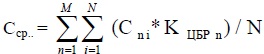 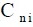  — курс валюты выражения оценочной стоимости ценных бумаг n в рублях Российской Федерации, установленный Банком России на последнюю календарную дату расчетного периода, по данным официального сайта Банка России. Для рублей Российской Федерации курс принимается равным 1;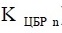 N — количество календарных дней в расчетном периоде;M — количество различных выпусков (эмиссионных ценных бумаг) или штук (неэмиссионных ценных бумаг), учитываемых на счете депо счете депо хотя бы один день в течение расчетного периода.Оценочная стоимость ценных бумаг определяется как произведение количества ценных бумаг по состоянию на конец соответствующего календарного дня расчетного месяца на номинал ценных бумаг.В случае отсутствия информации о номинальной стоимости ценных бумаг оценочная стоимость определяется исходя из рыночной стоимости ценных бумаг по данным информационной системы Thompson Reuters. Определяемая оценочная стоимость ценных бумаг выражается в рублях Российской Федерации.При проведении расчетов в иностранной валюте оценочная стоимость ценных бумаг пересчитывается в рубли Российской Федерации по курсу, установленному Банком России на дату проведения расчетов.Приложение 31 к «Условиям осуществления депозитарной деятельности АйСиБиСи Банка (АО)»/ Annex 31 to the ‘Terms and Conditions of Depository Activities of Bank ICBC (JSC)’Обращение Депонента/ Depositor’s Application №__________От/ dated «_____» ________________ 20 ___г.Суть обращения/ Application summary:_______________________________________________________________________________________________________________________________________________________________________________________________________________________________________________________________________________________________________________________________________________________________________________________Данные Депонента/ Depositor’s data: ______________________________________________________________________________________________________________________________________________________Депонент/ Depositor:___________________________________	___________________   /___________________________/                                    Должность/ position             подпись/ signature                        Ф.И.О./ Name	                                                  М.П./ L.S.ОТМЕТКИ ДЕПОЗИТАРИЯ/ TO BE COMPLETED BY THE DEPOSITORYПринято/ Accepted:  _______________________________      _______________ /_______________________/            должность/ position                             подпись/ signature                          Ф.И.О./ Name «______»________________  20___г. Вх. № по журналу/ Your ref. in the log _________________         ____ час. ___ мин.КОНТРОЛЬ ИСПОЛНЕНИЯ/ EXECUTION CONTROL Резолюция по обращению/ Resolution on the application:_________________________________________________________________________________________________________________________________________________________________________________________________________________________________Уполномоченное лицо, рассмотревшее обращение/ Application reviewed by:_______________________________   _______________ /_______________________/    должность/ position                          подпись/ signature                                            Ф.И.О./ Name Фамилия, имя и отчество (если иное не вытекает из закона или национального обычая)Фамилия, имя и отчество (если иное не вытекает из закона или национального обычая)Фамилия, имя и отчество (если иное не вытекает из закона или национального обычая)Фамилия, имя и отчество (если иное не вытекает из закона или национального обычая)Фамилия, имя и отчество (если иное не вытекает из закона или национального обычая)Фамилия, имя и отчество (если иное не вытекает из закона или национального обычая)Фамилия, имя и отчество (если иное не вытекает из закона или национального обычая)Фамилия, имя и отчество (если иное не вытекает из закона или национального обычая)Фамилия, имя и отчество (если иное не вытекает из закона или национального обычая)Фамилия, имя и отчество (если иное не вытекает из закона или национального обычая)Фамилия, имя и отчество (если иное не вытекает из закона или национального обычая)Фамилия, имя и отчество (если иное не вытекает из закона или национального обычая)Фамилия, имя и отчество (если иное не вытекает из закона или национального обычая)Фамилия, имя и отчество (если иное не вытекает из закона или национального обычая)Фамилия, имя и отчество (если иное не вытекает из закона или национального обычая)Фамилия, имя и отчество (если иное не вытекает из закона или национального обычая)Фамилия, имя и отчество (если иное не вытекает из закона или национального обычая)Фамилия, имя и отчество (если иное не вытекает из закона или национального обычая)Дата рожденияДата рожденияДата рожденияДата рожденияДата рожденияДата рожденияДата рожденияДата рожденияДата рожденияМесто рожденияМесто рожденияМесто рожденияМесто рожденияМесто рожденияМесто рожденияМесто рожденияМесто рожденияМесто рожденияГражданствоГражданствоГражданствоГражданствоГражданствоГражданствоГражданствоГражданствоГражданствоАдрес места жительства (регистрации)Адрес места жительства (регистрации)Адрес места жительства (регистрации)Адрес места жительства (регистрации)Адрес места жительства (регистрации)Адрес места жительства (регистрации)Адрес места жительства (регистрации)Адрес места жительства (регистрации)Адрес места жительства (регистрации)Адрес места пребыванияАдрес места пребыванияАдрес места пребыванияАдрес места пребыванияАдрес места пребыванияАдрес места пребыванияАдрес места пребыванияАдрес места пребыванияАдрес места пребыванияПочтовый адресПочтовый адресПочтовый адресПочтовый адресПочтовый адресПочтовый адресПочтовый адресПочтовый адресПочтовый адресНомера контактных телефонов и факсовНомера контактных телефонов и факсовНомера контактных телефонов и факсовНомера контактных телефонов и факсовНомера контактных телефонов и факсовНомера контактных телефонов и факсовНомера контактных телефонов и факсовНомера контактных телефонов и факсовНомера контактных телефонов и факсовАдрес электронной почтыАдрес электронной почтыАдрес электронной почтыАдрес электронной почтыАдрес электронной почтыАдрес электронной почтыАдрес электронной почтыАдрес электронной почтыАдрес электронной почтыСтатус как налогоплательщикаСтатус как налогоплательщикаСтатус как налогоплательщикаСтатус как налогоплательщикаСтатус как налогоплательщикаСтатус как налогоплательщикаСтатус как налогоплательщикаСтатус как налогоплательщикаСтатус как налогоплательщикаИдентификационный номер налогоплательщикаИдентификационный номер налогоплательщикаИдентификационный номер налогоплательщикаИдентификационный номер налогоплательщикаИдентификационный номер налогоплательщикаИдентификационный номер налогоплательщикаИдентификационный номер налогоплательщикаИдентификационный номер налогоплательщикаИдентификационный номер налогоплательщикаСведения о документе, удостоверяющем личность:Сведения о документе, удостоверяющем личность:Сведения о документе, удостоверяющем личность:Сведения о документе, удостоверяющем личность:Сведения о документе, удостоверяющем личность:Сведения о документе, удостоверяющем личность:Сведения о документе, удостоверяющем личность:Сведения о документе, удостоверяющем личность:Сведения о документе, удостоверяющем личность:Сведения о документе, удостоверяющем личность:Сведения о документе, удостоверяющем личность:Сведения о документе, удостоверяющем личность:Сведения о документе, удостоверяющем личность:Сведения о документе, удостоверяющем личность:Сведения о документе, удостоверяющем личность:наименованиенаименованиенаименованиенаименованиенаименованиенаименованиенаименованиенаименованиенаименованиесериясериясериясериясериясериясериясериясерияномерномерномерномерномерномерномерномерномердата выдачидата выдачидата выдачидата выдачидата выдачидата выдачидата выдачидата выдачидата выдачинаименование органа, выдавшего документнаименование органа, выдавшего документнаименование органа, выдавшего документнаименование органа, выдавшего документнаименование органа, выдавшего документнаименование органа, выдавшего документнаименование органа, выдавшего документнаименование органа, выдавшего документнаименование органа, выдавшего документкод подразделения (если имеется)код подразделения (если имеется)код подразделения (если имеется)код подразделения (если имеется)код подразделения (если имеется)код подразделения (если имеется)код подразделения (если имеется)код подразделения (если имеется)код подразделения (если имеется)Данные миграционной карты (для физических лиц-нерезидентов):Данные миграционной карты (для физических лиц-нерезидентов):Данные миграционной карты (для физических лиц-нерезидентов):Данные миграционной карты (для физических лиц-нерезидентов):Данные миграционной карты (для физических лиц-нерезидентов):Данные миграционной карты (для физических лиц-нерезидентов):Данные миграционной карты (для физических лиц-нерезидентов):Данные миграционной карты (для физических лиц-нерезидентов):Данные миграционной карты (для физических лиц-нерезидентов):Данные миграционной карты (для физических лиц-нерезидентов):Данные миграционной карты (для физических лиц-нерезидентов):Данные миграционной карты (для физических лиц-нерезидентов):Данные миграционной карты (для физических лиц-нерезидентов):Данные миграционной карты (для физических лиц-нерезидентов):Данные миграционной карты (для физических лиц-нерезидентов):номерномерномерномерномерномерномерномерномердата начала срока пребываниядата начала срока пребываниядата начала срока пребываниядата начала срока пребываниядата начала срока пребываниядата начала срока пребываниядата начала срока пребываниядата начала срока пребываниядата начала срока пребываниядата окончания срока пребываниядата окончания срока пребываниядата окончания срока пребываниядата окончания срока пребываниядата окончания срока пребываниядата окончания срока пребываниядата окончания срока пребываниядата окончания срока пребываниядата окончания срока пребыванияДанные документа, подтверждающего право иностранного гражданина или лица без гражданства на пребывание (проживание) в Российской Федерации (для физических лиц-нерезидентов):Данные документа, подтверждающего право иностранного гражданина или лица без гражданства на пребывание (проживание) в Российской Федерации (для физических лиц-нерезидентов):Данные документа, подтверждающего право иностранного гражданина или лица без гражданства на пребывание (проживание) в Российской Федерации (для физических лиц-нерезидентов):Данные документа, подтверждающего право иностранного гражданина или лица без гражданства на пребывание (проживание) в Российской Федерации (для физических лиц-нерезидентов):Данные документа, подтверждающего право иностранного гражданина или лица без гражданства на пребывание (проживание) в Российской Федерации (для физических лиц-нерезидентов):Данные документа, подтверждающего право иностранного гражданина или лица без гражданства на пребывание (проживание) в Российской Федерации (для физических лиц-нерезидентов):Данные документа, подтверждающего право иностранного гражданина или лица без гражданства на пребывание (проживание) в Российской Федерации (для физических лиц-нерезидентов):Данные документа, подтверждающего право иностранного гражданина или лица без гражданства на пребывание (проживание) в Российской Федерации (для физических лиц-нерезидентов):Данные документа, подтверждающего право иностранного гражданина или лица без гражданства на пребывание (проживание) в Российской Федерации (для физических лиц-нерезидентов):Данные документа, подтверждающего право иностранного гражданина или лица без гражданства на пребывание (проживание) в Российской Федерации (для физических лиц-нерезидентов):Данные документа, подтверждающего право иностранного гражданина или лица без гражданства на пребывание (проживание) в Российской Федерации (для физических лиц-нерезидентов):Данные документа, подтверждающего право иностранного гражданина или лица без гражданства на пребывание (проживание) в Российской Федерации (для физических лиц-нерезидентов):Данные документа, подтверждающего право иностранного гражданина или лица без гражданства на пребывание (проживание) в Российской Федерации (для физических лиц-нерезидентов):Данные документа, подтверждающего право иностранного гражданина или лица без гражданства на пребывание (проживание) в Российской Федерации (для физических лиц-нерезидентов):Данные документа, подтверждающего право иностранного гражданина или лица без гражданства на пребывание (проживание) в Российской Федерации (для физических лиц-нерезидентов):серия (если имеется)серия (если имеется)серия (если имеется)серия (если имеется)серия (если имеется)серия (если имеется)серия (если имеется)серия (если имеется)серия (если имеется)номерномерномерномерномерномерномерномерномердата начала срока действия права пребывания (проживания)дата начала срока действия права пребывания (проживания)дата начала срока действия права пребывания (проживания)дата начала срока действия права пребывания (проживания)дата начала срока действия права пребывания (проживания)дата начала срока действия права пребывания (проживания)дата начала срока действия права пребывания (проживания)дата начала срока действия права пребывания (проживания)дата начала срока действия права пребывания (проживания)дата окончания срока действия права пребывания (проживания)дата окончания срока действия права пребывания (проживания)дата окончания срока действия права пребывания (проживания)дата окончания срока действия права пребывания (проживания)дата окончания срока действия права пребывания (проживания)дата окончания срока действия права пребывания (проживания)дата окончания срока действия права пребывания (проживания)дата окончания срока действия права пребывания (проживания)дата окончания срока действия права пребывания (проживания)Сведения о регистрации в качестве индивидуального предпринимателя:Сведения о регистрации в качестве индивидуального предпринимателя:Сведения о регистрации в качестве индивидуального предпринимателя:Сведения о регистрации в качестве индивидуального предпринимателя:Сведения о регистрации в качестве индивидуального предпринимателя:Сведения о регистрации в качестве индивидуального предпринимателя:Сведения о регистрации в качестве индивидуального предпринимателя:Сведения о регистрации в качестве индивидуального предпринимателя:Сведения о регистрации в качестве индивидуального предпринимателя:Сведения о регистрации в качестве индивидуального предпринимателя:Сведения о регистрации в качестве индивидуального предпринимателя:Сведения о регистрации в качестве индивидуального предпринимателя:Сведения о регистрации в качестве индивидуального предпринимателя:Сведения о регистрации в качестве индивидуального предпринимателя:Сведения о регистрации в качестве индивидуального предпринимателя:государственный регистрационный номергосударственный регистрационный номергосударственный регистрационный номергосударственный регистрационный номергосударственный регистрационный номергосударственный регистрационный номергосударственный регистрационный номергосударственный регистрационный номергосударственный регистрационный номердата регистрациидата регистрациидата регистрациидата регистрациидата регистрациидата регистрациидата регистрациидата регистрациидата регистрациинаименование регистрирующего органанаименование регистрирующего органанаименование регистрирующего органанаименование регистрирующего органанаименование регистрирующего органанаименование регистрирующего органанаименование регистрирующего органанаименование регистрирующего органанаименование регистрирующего органаместо регистрацииместо регистрацииместо регистрацииместо регистрацииместо регистрацииместо регистрацииместо регистрацииместо регистрацииместо регистрацииСведения о наличии лицензии на право осуществления деятельности, подлежащей лицензированию:Сведения о наличии лицензии на право осуществления деятельности, подлежащей лицензированию:Сведения о наличии лицензии на право осуществления деятельности, подлежащей лицензированию:Сведения о наличии лицензии на право осуществления деятельности, подлежащей лицензированию:Сведения о наличии лицензии на право осуществления деятельности, подлежащей лицензированию:Сведения о наличии лицензии на право осуществления деятельности, подлежащей лицензированию:Сведения о наличии лицензии на право осуществления деятельности, подлежащей лицензированию:Сведения о наличии лицензии на право осуществления деятельности, подлежащей лицензированию:Сведения о наличии лицензии на право осуществления деятельности, подлежащей лицензированию:Сведения о наличии лицензии на право осуществления деятельности, подлежащей лицензированию:Сведения о наличии лицензии на право осуществления деятельности, подлежащей лицензированию:Сведения о наличии лицензии на право осуществления деятельности, подлежащей лицензированию:Сведения о наличии лицензии на право осуществления деятельности, подлежащей лицензированию:Сведения о наличии лицензии на право осуществления деятельности, подлежащей лицензированию:Сведения о наличии лицензии на право осуществления деятельности, подлежащей лицензированию:видвидвидвидвидвидвидвидвидномерномерномерномерномерномерномерномерномердата выдачи лицензиидата выдачи лицензиидата выдачи лицензиидата выдачи лицензиидата выдачи лицензиидата выдачи лицензиидата выдачи лицензиидата выдачи лицензиидата выдачи лицензиикем выданакем выданакем выданакем выданакем выданакем выданакем выданакем выданакем выданасрок действиясрок действиясрок действиясрок действиясрок действиясрок действиясрок действиясрок действиясрок действияперечень видов лицензируемой деятельностиперечень видов лицензируемой деятельностиперечень видов лицензируемой деятельностиперечень видов лицензируемой деятельностиперечень видов лицензируемой деятельностиперечень видов лицензируемой деятельностиперечень видов лицензируемой деятельностиперечень видов лицензируемой деятельностиперечень видов лицензируемой деятельностиРеквизиты банковских счетов:Реквизиты банковских счетов:Реквизиты банковских счетов:Реквизиты банковских счетов:Реквизиты банковских счетов:Реквизиты банковских счетов:Реквизиты банковских счетов:Реквизиты банковских счетов:Реквизиты банковских счетов:Реквизиты банковских счетов:Реквизиты банковских счетов:Реквизиты банковских счетов:Реквизиты банковских счетов:Реквизиты банковских счетов:Реквизиты банковских счетов:Расчеты в рублях:Расчеты в рублях:Расчеты в рублях:Расчеты в рублях:Расчеты в рублях:Расчеты в рублях:Расчеты в рублях:Расчеты в рублях:Расчеты в рублях:Расчеты в рублях:Расчеты в рублях:Расчеты в рублях:Расчеты в рублях:Расчеты в рублях:Расчеты в рублях:Получатель:Расчетный счет:Наименование банка, ИНН/КПП:Корреспондентский счет:БИК:Получатель:Расчетный счет:Наименование банка, ИНН/КПП:Корреспондентский счет:БИК:Получатель:Расчетный счет:Наименование банка, ИНН/КПП:Корреспондентский счет:БИК:Получатель:Расчетный счет:Наименование банка, ИНН/КПП:Корреспондентский счет:БИК:Получатель:Расчетный счет:Наименование банка, ИНН/КПП:Корреспондентский счет:БИК:Получатель:Расчетный счет:Наименование банка, ИНН/КПП:Корреспондентский счет:БИК:Получатель:Расчетный счет:Наименование банка, ИНН/КПП:Корреспондентский счет:БИК:Получатель:Расчетный счет:Наименование банка, ИНН/КПП:Корреспондентский счет:БИК:Получатель:Расчетный счет:Наименование банка, ИНН/КПП:Корреспондентский счет:БИК:Использовать указанные реквизиты для перечисления доходов (нужное отметить знаком X или V)Использовать указанные реквизиты для перечисления доходов (нужное отметить знаком X или V)Использовать указанные реквизиты для перечисления доходов (нужное отметить знаком X или V)Использовать указанные реквизиты для перечисления доходов (нужное отметить знаком X или V)Использовать указанные реквизиты для перечисления доходов (нужное отметить знаком X или V)Использовать указанные реквизиты для перечисления доходов (нужное отметить знаком X или V)Использовать указанные реквизиты для перечисления доходов (нужное отметить знаком X или V)Использовать указанные реквизиты для перечисления доходов (нужное отметить знаком X или V)Использовать указанные реквизиты для перечисления доходов (нужное отметить знаком X или V)данетнетнетнетИные реквизиты в рублях для перечисления доходовИные реквизиты в рублях для перечисления доходовИные реквизиты в рублях для перечисления доходовИные реквизиты в рублях для перечисления доходовИные реквизиты в рублях для перечисления доходовИные реквизиты в рублях для перечисления доходовИные реквизиты в рублях для перечисления доходовИные реквизиты в рублях для перечисления доходовИные реквизиты в рублях для перечисления доходовИные реквизиты в рублях для перечисления доходовИные реквизиты в рублях для перечисления доходовИные реквизиты в рублях для перечисления доходовИные реквизиты в рублях для перечисления доходовИные реквизиты в рублях для перечисления доходовИные реквизиты в рублях для перечисления доходовПолучатель:Расчетный счет:Наименование банка, ИНН/КПП:Корреспондентский счет:БИК:Получатель:Расчетный счет:Наименование банка, ИНН/КПП:Корреспондентский счет:БИК:Получатель:Расчетный счет:Наименование банка, ИНН/КПП:Корреспондентский счет:БИК:Получатель:Расчетный счет:Наименование банка, ИНН/КПП:Корреспондентский счет:БИК:Получатель:Расчетный счет:Наименование банка, ИНН/КПП:Корреспондентский счет:БИК:Получатель:Расчетный счет:Наименование банка, ИНН/КПП:Корреспондентский счет:БИК:Получатель:Расчетный счет:Наименование банка, ИНН/КПП:Корреспондентский счет:БИК:Получатель:Расчетный счет:Наименование банка, ИНН/КПП:Корреспондентский счет:БИК:Получатель:Расчетный счет:Наименование банка, ИНН/КПП:Корреспондентский счет:БИК:Расчеты в иностранной валюте (в долларах США, в ЕВРО, в юанях (нужное указать):Расчеты в иностранной валюте (в долларах США, в ЕВРО, в юанях (нужное указать):Расчеты в иностранной валюте (в долларах США, в ЕВРО, в юанях (нужное указать):Расчеты в иностранной валюте (в долларах США, в ЕВРО, в юанях (нужное указать):Расчеты в иностранной валюте (в долларах США, в ЕВРО, в юанях (нужное указать):Расчеты в иностранной валюте (в долларах США, в ЕВРО, в юанях (нужное указать):Расчеты в иностранной валюте (в долларах США, в ЕВРО, в юанях (нужное указать):Расчеты в иностранной валюте (в долларах США, в ЕВРО, в юанях (нужное указать):Расчеты в иностранной валюте (в долларах США, в ЕВРО, в юанях (нужное указать):Расчеты в иностранной валюте (в долларах США, в ЕВРО, в юанях (нужное указать):Расчеты в иностранной валюте (в долларах США, в ЕВРО, в юанях (нужное указать):Расчеты в иностранной валюте (в долларах США, в ЕВРО, в юанях (нужное указать):Расчеты в иностранной валюте (в долларах США, в ЕВРО, в юанях (нужное указать):Расчеты в иностранной валюте (в долларах США, в ЕВРО, в юанях (нужное указать):Расчеты в иностранной валюте (в долларах США, в ЕВРО, в юанях (нужное указать):Получатель:Счет получателя:Наименование банка:Корреспондентский счет банка:SWIFT:Получатель:Счет получателя:Наименование банка:Корреспондентский счет банка:SWIFT:Получатель:Счет получателя:Наименование банка:Корреспондентский счет банка:SWIFT:Получатель:Счет получателя:Наименование банка:Корреспондентский счет банка:SWIFT:Получатель:Счет получателя:Наименование банка:Корреспондентский счет банка:SWIFT:Получатель:Счет получателя:Наименование банка:Корреспондентский счет банка:SWIFT:Получатель:Счет получателя:Наименование банка:Корреспондентский счет банка:SWIFT:Получатель:Счет получателя:Наименование банка:Корреспондентский счет банка:SWIFT:Получатель:Счет получателя:Наименование банка:Корреспондентский счет банка:SWIFT:Использовать указанные реквизиты для перечисления доходов (нужное отметить знаком X или V)Использовать указанные реквизиты для перечисления доходов (нужное отметить знаком X или V)Использовать указанные реквизиты для перечисления доходов (нужное отметить знаком X или V)Использовать указанные реквизиты для перечисления доходов (нужное отметить знаком X или V)Использовать указанные реквизиты для перечисления доходов (нужное отметить знаком X или V)Использовать указанные реквизиты для перечисления доходов (нужное отметить знаком X или V)Использовать указанные реквизиты для перечисления доходов (нужное отметить знаком X или V)Использовать указанные реквизиты для перечисления доходов (нужное отметить знаком X или V)Использовать указанные реквизиты для перечисления доходов (нужное отметить знаком X или V)да  нетнетнетнетИные реквизиты в иностранной валюте для перечисления доходовИные реквизиты в иностранной валюте для перечисления доходовИные реквизиты в иностранной валюте для перечисления доходовИные реквизиты в иностранной валюте для перечисления доходовИные реквизиты в иностранной валюте для перечисления доходовИные реквизиты в иностранной валюте для перечисления доходовИные реквизиты в иностранной валюте для перечисления доходовИные реквизиты в иностранной валюте для перечисления доходовИные реквизиты в иностранной валюте для перечисления доходовИные реквизиты в иностранной валюте для перечисления доходовИные реквизиты в иностранной валюте для перечисления доходовИные реквизиты в иностранной валюте для перечисления доходовИные реквизиты в иностранной валюте для перечисления доходовИные реквизиты в иностранной валюте для перечисления доходовИные реквизиты в иностранной валюте для перечисления доходовПолучатель:Счет получателя:Наименование банка:Корреспондентский счет банка:SWIFT:Получатель:Счет получателя:Наименование банка:Корреспондентский счет банка:SWIFT:Получатель:Счет получателя:Наименование банка:Корреспондентский счет банка:SWIFT:Получатель:Счет получателя:Наименование банка:Корреспондентский счет банка:SWIFT:Получатель:Счет получателя:Наименование банка:Корреспондентский счет банка:SWIFT:Получатель:Счет получателя:Наименование банка:Корреспондентский счет банка:SWIFT:Получатель:Счет получателя:Наименование банка:Корреспондентский счет банка:SWIFT:Получатель:Счет получателя:Наименование банка:Корреспондентский счет банка:SWIFT:Получатель:Счет получателя:Наименование банка:Корреспондентский счет банка:SWIFT:Способ оплаты депозитарных услуг (нужное отметить знаком X или V):Способ оплаты депозитарных услуг (нужное отметить знаком X или V):Способ оплаты депозитарных услуг (нужное отметить знаком X или V):Способ оплаты депозитарных услуг (нужное отметить знаком X или V):Способ оплаты депозитарных услуг (нужное отметить знаком X или V):Способ оплаты депозитарных услуг (нужное отметить знаком X или V):Способ оплаты депозитарных услуг (нужное отметить знаком X или V):Способ оплаты депозитарных услуг (нужное отметить знаком X или V):Способ оплаты депозитарных услуг (нужное отметить знаком X или V):Способ оплаты депозитарных услуг (нужное отметить знаком X или V):Способ оплаты депозитарных услуг (нужное отметить знаком X или V):Способ оплаты депозитарных услуг (нужное отметить знаком X или V):Способ оплаты депозитарных услуг (нужное отметить знаком X или V):Способ оплаты депозитарных услуг (нужное отметить знаком X или V):Способ оплаты депозитарных услуг (нужное отметить знаком X или V):Заранее данный акцепт клиента на списание со счетов, открытых в АйСиБиСи Банке (АО) Заранее данный акцепт клиента на списание со счетов, открытых в АйСиБиСи Банке (АО) Заранее данный акцепт клиента на списание со счетов, открытых в АйСиБиСи Банке (АО) Заранее данный акцепт клиента на списание со счетов, открытых в АйСиБиСи Банке (АО) Заранее данный акцепт клиента на списание со счетов, открытых в АйСиБиСи Банке (АО) Заранее данный акцепт клиента на списание со счетов, открытых в АйСиБиСи Банке (АО) Заранее данный акцепт клиента на списание со счетов, открытых в АйСиБиСи Банке (АО) Заранее данный акцепт клиента на списание со счетов, открытых в АйСиБиСи Банке (АО) Заранее данный акцепт клиента на списание со счетов, открытых в АйСиБиСи Банке (АО) Заранее данный акцепт клиента на списание со счетов, открытых в АйСиБиСи Банке (АО) Заранее данный акцепт клиента на списание со счетов, открытых в АйСиБиСи Банке (АО) Заранее данный акцепт клиента на списание со счетов, открытых в АйСиБиСи Банке (АО) Заранее данный акцепт клиента на списание со счетов, открытых в АйСиБиСи Банке (АО) Заранее данный акцепт клиента на списание со счетов, открытых в АйСиБиСи Банке (АО) Выставление счетаВыставление счетаВыставление счетаВыставление счетаВыставление счетаВыставление счетаВыставление счетаВыставление счетаВыставление счетаВыставление счетаВыставление счетаВыставление счетаВыставление счетаВыставление счетаФорма доставки корреспонденции (нужное отметить знаком X или V):Форма доставки корреспонденции (нужное отметить знаком X или V):Форма доставки корреспонденции (нужное отметить знаком X или V):Форма доставки корреспонденции (нужное отметить знаком X или V):Форма доставки корреспонденции (нужное отметить знаком X или V):Форма доставки корреспонденции (нужное отметить знаком X или V):Форма доставки корреспонденции (нужное отметить знаком X или V):Форма доставки корреспонденции (нужное отметить знаком X или V):Форма доставки корреспонденции (нужное отметить знаком X или V):Форма доставки корреспонденции (нужное отметить знаком X или V):Форма доставки корреспонденции (нужное отметить знаком X или V):Форма доставки корреспонденции (нужное отметить знаком X или V):Форма доставки корреспонденции (нужное отметить знаком X или V):Форма доставки корреспонденции (нужное отметить знаком X или V):Форма доставки корреспонденции (нужное отметить знаком X или V):почтойэлектронной почтойэлектронной почтойлично (через уполномоченного представителя)лично (через уполномоченного представителя)лично (через уполномоченного представителя)лично (через уполномоченного представителя)лично (через уполномоченного представителя)лично (через уполномоченного представителя)лично (через уполномоченного представителя)SWIFTСпособ обмена информационными сообщениями (нужное отметить знаком X или V):Способ обмена информационными сообщениями (нужное отметить знаком X или V):Способ обмена информационными сообщениями (нужное отметить знаком X или V):Способ обмена информационными сообщениями (нужное отметить знаком X или V):Способ обмена информационными сообщениями (нужное отметить знаком X или V):Способ обмена информационными сообщениями (нужное отметить знаком X или V):Способ обмена информационными сообщениями (нужное отметить знаком X или V):Способ обмена информационными сообщениями (нужное отметить знаком X или V):Способ обмена информационными сообщениями (нужное отметить знаком X или V):Способ обмена информационными сообщениями (нужное отметить знаком X или V):Способ обмена информационными сообщениями (нужное отметить знаком X или V):Способ обмена информационными сообщениями (нужное отметить знаком X или V):Способ обмена информационными сообщениями (нужное отметить знаком X или V):Способ обмена информационными сообщениями (нужное отметить знаком X или V):Способ обмена информационными сообщениями (нужное отметить знаком X или V):почтойэлектронной почтойэлектронной почтойлично (через уполномоченного представителя)лично (через уполномоченного представителя)лично (через уполномоченного представителя)лично (через уполномоченного представителя)лично (через уполномоченного представителя)лично (через уполномоченного представителя)лично (через уполномоченного представителя)SWIFTЦель подачи анкеты (нужное отметить знаком X или V):Цель подачи анкеты (нужное отметить знаком X или V):Цель подачи анкеты (нужное отметить знаком X или V):Цель подачи анкеты (нужное отметить знаком X или V):Цель подачи анкеты (нужное отметить знаком X или V):Цель подачи анкеты (нужное отметить знаком X или V):Цель подачи анкеты (нужное отметить знаком X или V):Цель подачи анкеты (нужное отметить знаком X или V):Цель подачи анкеты (нужное отметить знаком X или V):Цель подачи анкеты (нужное отметить знаком X или V):Цель подачи анкеты (нужное отметить знаком X или V):Цель подачи анкеты (нужное отметить знаком X или V):Цель подачи анкеты (нужное отметить знаком X или V):Цель подачи анкеты (нужное отметить знаком X или V):Цель подачи анкеты (нужное отметить знаком X или V):Первичное оформление анкетыПервичное оформление анкетыПервичное оформление анкетыПервичное оформление анкетыПервичное оформление анкетыПервичное оформление анкетыИзменение анкетных данныхИзменение анкетных данныхИзменение анкетных данныхИзменение анкетных данныхИзменение анкетных данныхИзменение анкетных данныхИзменение анкетных данныхАнкету предоставил (нужное отметить знаком X или V):Анкету предоставил (нужное отметить знаком X или V):Анкету предоставил (нужное отметить знаком X или V):Анкету предоставил (нужное отметить знаком X или V):Анкету предоставил (нужное отметить знаком X или V):Анкету предоставил (нужное отметить знаком X или V):Анкету предоставил (нужное отметить знаком X или V):Анкету предоставил (нужное отметить знаком X или V):Анкету предоставил (нужное отметить знаком X или V):Анкету предоставил (нужное отметить знаком X или V):Анкету предоставил (нужное отметить знаком X или V):Анкету предоставил (нужное отметить знаком X или V):Анкету предоставил (нужное отметить знаком X или V):Анкету предоставил (нужное отметить знаком X или V):Анкету предоставил (нужное отметить знаком X или V):ДепонентДепонентДепонентДепонентДепонентДепонентУполномоченный представитель ДепонентаУполномоченный представитель ДепонентаУполномоченный представитель ДепонентаУполномоченный представитель ДепонентаУполномоченный представитель ДепонентаУполномоченный представитель ДепонентаУполномоченный представитель ДепонентаВид счета депо (нужное отметить знаком X или V):Вид счета депо (нужное отметить знаком X или V):Вид счета депо (нужное отметить знаком X или V):Вид счета депо (нужное отметить знаком X или V):Вид счета депо (нужное отметить знаком X или V):Вид счета депо (нужное отметить знаком X или V):Вид счета депо (нужное отметить знаком X или V):Вид счета депо (нужное отметить знаком X или V):Вид счета депо (нужное отметить знаком X или V):Вид счета депо (нужное отметить знаком X или V):Вид счета депо (нужное отметить знаком X или V):Вид счета депо (нужное отметить знаком X или V):Вид счета депо (нужное отметить знаком X или V):Вид счета депо (нужное отметить знаком X или V):Вид счета депо (нужное отметить знаком X или V):Счет депо владельца Счет депо владельца Счет депо владельца Счет депо владельца Счет депо владельца Счет депо владельца Торговый счет депо владельцаТорговый счет депо владельцаТорговый счет депо владельцаТорговый счет депо владельцаТорговый счет депо владельцаТорговый счет депо владельцаТорговый счет депо владельцаДополнительная информацияДополнительная информацияДополнительная информацияДополнительная информация№Фамилия, имя, отчествоФамилия, имя, отчествоФамилия, имя, отчество                                               Образец подписиДоверенность№ __ от «__»______20___г.Образец личной подписи:расшифровка подписиПолное и (в случае, если имеется) сокращенное наименование, в том числе наименование на иностранном языке/ Full and abbreviated (if any) company name including name in a foreign languageПолное и (в случае, если имеется) сокращенное наименование, в том числе наименование на иностранном языке/ Full and abbreviated (if any) company name including name in a foreign languageПолное и (в случае, если имеется) сокращенное наименование, в том числе наименование на иностранном языке/ Full and abbreviated (if any) company name including name in a foreign languageПолное и (в случае, если имеется) сокращенное наименование, в том числе наименование на иностранном языке/ Full and abbreviated (if any) company name including name in a foreign languageПолное и (в случае, если имеется) сокращенное наименование, в том числе наименование на иностранном языке/ Full and abbreviated (if any) company name including name in a foreign languageПолное и (в случае, если имеется) сокращенное наименование, в том числе наименование на иностранном языке/ Full and abbreviated (if any) company name including name in a foreign languageПолное и (в случае, если имеется) сокращенное наименование, в том числе наименование на иностранном языке/ Full and abbreviated (if any) company name including name in a foreign languageПолное и (в случае, если имеется) сокращенное наименование, в том числе наименование на иностранном языке/ Full and abbreviated (if any) company name including name in a foreign languageПолное и (в случае, если имеется) сокращенное наименование, в том числе наименование на иностранном языке/ Full and abbreviated (if any) company name including name in a foreign languageПолное и (в случае, если имеется) сокращенное наименование, в том числе наименование на иностранном языке/ Full and abbreviated (if any) company name including name in a foreign languageПолное и (в случае, если имеется) сокращенное наименование, в том числе наименование на иностранном языке/ Full and abbreviated (if any) company name including name in a foreign languageПолное и (в случае, если имеется) сокращенное наименование, в том числе наименование на иностранном языке/ Full and abbreviated (if any) company name including name in a foreign languageПолное и (в случае, если имеется) сокращенное наименование, в том числе наименование на иностранном языке/ Full and abbreviated (if any) company name including name in a foreign languageПолное и (в случае, если имеется) сокращенное наименование, в том числе наименование на иностранном языке/ Full and abbreviated (if any) company name including name in a foreign languageПолное и (в случае, если имеется) сокращенное наименование, в том числе наименование на иностранном языке/ Full and abbreviated (if any) company name including name in a foreign languageПолное и (в случае, если имеется) сокращенное наименование, в том числе наименование на иностранном языке/ Full and abbreviated (if any) company name including name in a foreign languageПолное и (в случае, если имеется) сокращенное наименование, в том числе наименование на иностранном языке/ Full and abbreviated (if any) company name including name in a foreign languageПолное и (в случае, если имеется) сокращенное наименование, в том числе наименование на иностранном языке/ Full and abbreviated (if any) company name including name in a foreign languageПолное и (в случае, если имеется) сокращенное наименование, в том числе наименование на иностранном языке/ Full and abbreviated (if any) company name including name in a foreign languageПолное и (в случае, если имеется) сокращенное наименование, в том числе наименование на иностранном языке/ Full and abbreviated (if any) company name including name in a foreign languageПолное и (в случае, если имеется) сокращенное наименование, в том числе наименование на иностранном языке/ Full and abbreviated (if any) company name including name in a foreign languageОрганизационно-правовая форма/ Legal formОрганизационно-правовая форма/ Legal formОрганизационно-правовая форма/ Legal formОрганизационно-правовая форма/ Legal formОрганизационно-правовая форма/ Legal formОрганизационно-правовая форма/ Legal formОрганизационно-правовая форма/ Legal formИдентификационный номер налогоплательщика – для резидента/ Taxpayer identification number – for resident.Идентификационный номер налогоплательщика или код иностранной организации, присвоенный до 24 декабря 2010 года, либо идентификационный номер налогоплательщика, присвоенный после 24 декабря 2010 года, - для нерезидента. / Taxpayer identification number or foreign company code assigned before December 24, 2010, or taxpayer identification number assigned after December 24, 2010 to a non-resident.Идентификационный номер налогоплательщика – для резидента/ Taxpayer identification number – for resident.Идентификационный номер налогоплательщика или код иностранной организации, присвоенный до 24 декабря 2010 года, либо идентификационный номер налогоплательщика, присвоенный после 24 декабря 2010 года, - для нерезидента. / Taxpayer identification number or foreign company code assigned before December 24, 2010, or taxpayer identification number assigned after December 24, 2010 to a non-resident.Идентификационный номер налогоплательщика – для резидента/ Taxpayer identification number – for resident.Идентификационный номер налогоплательщика или код иностранной организации, присвоенный до 24 декабря 2010 года, либо идентификационный номер налогоплательщика, присвоенный после 24 декабря 2010 года, - для нерезидента. / Taxpayer identification number or foreign company code assigned before December 24, 2010, or taxpayer identification number assigned after December 24, 2010 to a non-resident.Идентификационный номер налогоплательщика – для резидента/ Taxpayer identification number – for resident.Идентификационный номер налогоплательщика или код иностранной организации, присвоенный до 24 декабря 2010 года, либо идентификационный номер налогоплательщика, присвоенный после 24 декабря 2010 года, - для нерезидента. / Taxpayer identification number or foreign company code assigned before December 24, 2010, or taxpayer identification number assigned after December 24, 2010 to a non-resident.Идентификационный номер налогоплательщика – для резидента/ Taxpayer identification number – for resident.Идентификационный номер налогоплательщика или код иностранной организации, присвоенный до 24 декабря 2010 года, либо идентификационный номер налогоплательщика, присвоенный после 24 декабря 2010 года, - для нерезидента. / Taxpayer identification number or foreign company code assigned before December 24, 2010, or taxpayer identification number assigned after December 24, 2010 to a non-resident.Идентификационный номер налогоплательщика – для резидента/ Taxpayer identification number – for resident.Идентификационный номер налогоплательщика или код иностранной организации, присвоенный до 24 декабря 2010 года, либо идентификационный номер налогоплательщика, присвоенный после 24 декабря 2010 года, - для нерезидента. / Taxpayer identification number or foreign company code assigned before December 24, 2010, or taxpayer identification number assigned after December 24, 2010 to a non-resident.Идентификационный номер налогоплательщика – для резидента/ Taxpayer identification number – for resident.Идентификационный номер налогоплательщика или код иностранной организации, присвоенный до 24 декабря 2010 года, либо идентификационный номер налогоплательщика, присвоенный после 24 декабря 2010 года, - для нерезидента. / Taxpayer identification number or foreign company code assigned before December 24, 2010, or taxpayer identification number assigned after December 24, 2010 to a non-resident.Регистрационный номер (ОГРН или номер, присвоенный иностранный структуре без образования юридического лица)/ Registration number (OGRN (Primary National Registration Number) or number assigned to a foreign structure without establishing a legal entity)Регистрационный номер (ОГРН или номер, присвоенный иностранный структуре без образования юридического лица)/ Registration number (OGRN (Primary National Registration Number) or number assigned to a foreign structure without establishing a legal entity)Регистрационный номер (ОГРН или номер, присвоенный иностранный структуре без образования юридического лица)/ Registration number (OGRN (Primary National Registration Number) or number assigned to a foreign structure without establishing a legal entity)Регистрационный номер (ОГРН или номер, присвоенный иностранный структуре без образования юридического лица)/ Registration number (OGRN (Primary National Registration Number) or number assigned to a foreign structure without establishing a legal entity)Регистрационный номер (ОГРН или номер, присвоенный иностранный структуре без образования юридического лица)/ Registration number (OGRN (Primary National Registration Number) or number assigned to a foreign structure without establishing a legal entity)Регистрационный номер (ОГРН или номер, присвоенный иностранный структуре без образования юридического лица)/ Registration number (OGRN (Primary National Registration Number) or number assigned to a foreign structure without establishing a legal entity)Регистрационный номер (ОГРН или номер, присвоенный иностранный структуре без образования юридического лица)/ Registration number (OGRN (Primary National Registration Number) or number assigned to a foreign structure without establishing a legal entity)Юрисдикция/ JurisdictionЮрисдикция/ JurisdictionЮрисдикция/ JurisdictionЮрисдикция/ JurisdictionЮрисдикция/ JurisdictionЮрисдикция/ JurisdictionЮрисдикция/ JurisdictionДата государственной регистрации/ Date of state registrationДата государственной регистрации/ Date of state registrationДата государственной регистрации/ Date of state registrationДата государственной регистрации/ Date of state registrationДата государственной регистрации/ Date of state registrationДата государственной регистрации/ Date of state registrationДата государственной регистрации/ Date of state registrationМесто государственной регистрации/ Place of state registrationМесто государственной регистрации/ Place of state registrationМесто государственной регистрации/ Place of state registrationМесто государственной регистрации/ Place of state registrationМесто государственной регистрации/ Place of state registrationМесто государственной регистрации/ Place of state registrationМесто государственной регистрации/ Place of state registrationНаименование регистрирующего органа/ Name of registration authorityНаименование регистрирующего органа/ Name of registration authorityНаименование регистрирующего органа/ Name of registration authorityНаименование регистрирующего органа/ Name of registration authorityНаименование регистрирующего органа/ Name of registration authorityНаименование регистрирующего органа/ Name of registration authorityНаименование регистрирующего органа/ Name of registration authorityLEI (Legal Entity Identifier)/ LEI (Legal Entity Identifier)LEI (Legal Entity Identifier)/ LEI (Legal Entity Identifier)LEI (Legal Entity Identifier)/ LEI (Legal Entity Identifier)LEI (Legal Entity Identifier)/ LEI (Legal Entity Identifier)LEI (Legal Entity Identifier)/ LEI (Legal Entity Identifier)LEI (Legal Entity Identifier)/ LEI (Legal Entity Identifier)LEI (Legal Entity Identifier)/ LEI (Legal Entity Identifier)Адрес местонахождения/ Location addressАдрес местонахождения/ Location addressАдрес местонахождения/ Location addressАдрес местонахождения/ Location addressАдрес местонахождения/ Location addressАдрес местонахождения/ Location addressАдрес местонахождения/ Location addressПочтовый адрес/ Mailing addressПочтовый адрес/ Mailing addressПочтовый адрес/ Mailing addressПочтовый адрес/ Mailing addressПочтовый адрес/ Mailing addressПочтовый адрес/ Mailing addressПочтовый адрес/ Mailing addressМесто ведения основной деятельности (для иностранной структуры без образования юридического лица)/ Place of conducting main activities (for a foreign structure without establishing a legal entity)Место ведения основной деятельности (для иностранной структуры без образования юридического лица)/ Place of conducting main activities (for a foreign structure without establishing a legal entity)Место ведения основной деятельности (для иностранной структуры без образования юридического лица)/ Place of conducting main activities (for a foreign structure without establishing a legal entity)Место ведения основной деятельности (для иностранной структуры без образования юридического лица)/ Place of conducting main activities (for a foreign structure without establishing a legal entity)Место ведения основной деятельности (для иностранной структуры без образования юридического лица)/ Place of conducting main activities (for a foreign structure without establishing a legal entity)Место ведения основной деятельности (для иностранной структуры без образования юридического лица)/ Place of conducting main activities (for a foreign structure without establishing a legal entity)Место ведения основной деятельности (для иностранной структуры без образования юридического лица)/ Place of conducting main activities (for a foreign structure without establishing a legal entity)Коды форм федерального государственного статистического наблюдения (ОКПО, ОКАТО, ОКВЭД, иные)/ Federal state statistical monitoring form codes (OKPO, OKATO, OKVED, other)Коды форм федерального государственного статистического наблюдения (ОКПО, ОКАТО, ОКВЭД, иные)/ Federal state statistical monitoring form codes (OKPO, OKATO, OKVED, other)Коды форм федерального государственного статистического наблюдения (ОКПО, ОКАТО, ОКВЭД, иные)/ Federal state statistical monitoring form codes (OKPO, OKATO, OKVED, other)Коды форм федерального государственного статистического наблюдения (ОКПО, ОКАТО, ОКВЭД, иные)/ Federal state statistical monitoring form codes (OKPO, OKATO, OKVED, other)Коды форм федерального государственного статистического наблюдения (ОКПО, ОКАТО, ОКВЭД, иные)/ Federal state statistical monitoring form codes (OKPO, OKATO, OKVED, other)Коды форм федерального государственного статистического наблюдения (ОКПО, ОКАТО, ОКВЭД, иные)/ Federal state statistical monitoring form codes (OKPO, OKATO, OKVED, other)Коды форм федерального государственного статистического наблюдения (ОКПО, ОКАТО, ОКВЭД, иные)/ Federal state statistical monitoring form codes (OKPO, OKATO, OKVED, other)Номера контактных телефонов и факсов, SWIFT/ Contact telephone and fax numbers, SWIFTНомера контактных телефонов и факсов, SWIFT/ Contact telephone and fax numbers, SWIFTНомера контактных телефонов и факсов, SWIFT/ Contact telephone and fax numbers, SWIFTНомера контактных телефонов и факсов, SWIFT/ Contact telephone and fax numbers, SWIFTНомера контактных телефонов и факсов, SWIFT/ Contact telephone and fax numbers, SWIFTНомера контактных телефонов и факсов, SWIFT/ Contact telephone and fax numbers, SWIFTНомера контактных телефонов и факсов, SWIFT/ Contact telephone and fax numbers, SWIFTАдрес электронной почты, телекс/ E-mail, telexАдрес электронной почты, телекс/ E-mail, telexАдрес электронной почты, телекс/ E-mail, telexАдрес электронной почты, телекс/ E-mail, telexАдрес электронной почты, телекс/ E-mail, telexАдрес электронной почты, телекс/ E-mail, telexАдрес электронной почты, телекс/ E-mail, telexРеквизиты банковских счетов/ Banking accounts details:Реквизиты банковских счетов/ Banking accounts details:Реквизиты банковских счетов/ Banking accounts details:Реквизиты банковских счетов/ Banking accounts details:Реквизиты банковских счетов/ Banking accounts details:Реквизиты банковских счетов/ Banking accounts details:Реквизиты банковских счетов/ Banking accounts details:Реквизиты банковских счетов/ Banking accounts details:Реквизиты банковских счетов/ Banking accounts details:Реквизиты банковских счетов/ Banking accounts details:Реквизиты банковских счетов/ Banking accounts details:Реквизиты банковских счетов/ Banking accounts details:Реквизиты банковских счетов/ Banking accounts details:Реквизиты банковских счетов/ Banking accounts details:Реквизиты банковских счетов/ Banking accounts details:Реквизиты банковских счетов/ Banking accounts details:Реквизиты банковских счетов/ Banking accounts details:Реквизиты банковских счетов/ Banking accounts details:Реквизиты банковских счетов/ Banking accounts details:Реквизиты банковских счетов/ Banking accounts details:Реквизиты банковских счетов/ Banking accounts details:Реквизиты банковских счетов/ Banking accounts details:Расчеты в рублях/ Settlements in rubles:Расчеты в рублях/ Settlements in rubles:Расчеты в рублях/ Settlements in rubles:Расчеты в рублях/ Settlements in rubles:Расчеты в рублях/ Settlements in rubles:Расчеты в рублях/ Settlements in rubles:Расчеты в рублях/ Settlements in rubles:Расчеты в рублях/ Settlements in rubles:Расчеты в рублях/ Settlements in rubles:Расчеты в рублях/ Settlements in rubles:Расчеты в рублях/ Settlements in rubles:Расчеты в рублях/ Settlements in rubles:Расчеты в рублях/ Settlements in rubles:Расчеты в рублях/ Settlements in rubles:Расчеты в рублях/ Settlements in rubles:Расчеты в рублях/ Settlements in rubles:Расчеты в рублях/ Settlements in rubles:Расчеты в рублях/ Settlements in rubles:Расчеты в рублях/ Settlements in rubles:Расчеты в рублях/ Settlements in rubles:Расчеты в рублях/ Settlements in rubles:Расчеты в рублях/ Settlements in rubles:Получатель/ Beneficiary:Расчетный счет/ Settlement account:Наименование банка, ИНН/КПП/ Name of the bank, INN/KPP:Корреспондентский счет/ Correspondent account:БИК/ BIC:Получатель/ Beneficiary:Расчетный счет/ Settlement account:Наименование банка, ИНН/КПП/ Name of the bank, INN/KPP:Корреспондентский счет/ Correspondent account:БИК/ BIC:Получатель/ Beneficiary:Расчетный счет/ Settlement account:Наименование банка, ИНН/КПП/ Name of the bank, INN/KPP:Корреспондентский счет/ Correspondent account:БИК/ BIC:Получатель/ Beneficiary:Расчетный счет/ Settlement account:Наименование банка, ИНН/КПП/ Name of the bank, INN/KPP:Корреспондентский счет/ Correspondent account:БИК/ BIC:Получатель/ Beneficiary:Расчетный счет/ Settlement account:Наименование банка, ИНН/КПП/ Name of the bank, INN/KPP:Корреспондентский счет/ Correspondent account:БИК/ BIC:Получатель/ Beneficiary:Расчетный счет/ Settlement account:Наименование банка, ИНН/КПП/ Name of the bank, INN/KPP:Корреспондентский счет/ Correspondent account:БИК/ BIC:Получатель/ Beneficiary:Расчетный счет/ Settlement account:Наименование банка, ИНН/КПП/ Name of the bank, INN/KPP:Корреспондентский счет/ Correspondent account:БИК/ BIC:Использовать указанные реквизиты для перечисления доходов (нужное отметить знаком X или V)/ Use these details for yield transfer (check as appropriate with X or V)Использовать указанные реквизиты для перечисления доходов (нужное отметить знаком X или V)/ Use these details for yield transfer (check as appropriate with X or V)Использовать указанные реквизиты для перечисления доходов (нужное отметить знаком X или V)/ Use these details for yield transfer (check as appropriate with X or V)Использовать указанные реквизиты для перечисления доходов (нужное отметить знаком X или V)/ Use these details for yield transfer (check as appropriate with X or V)Использовать указанные реквизиты для перечисления доходов (нужное отметить знаком X или V)/ Use these details for yield transfer (check as appropriate with X or V)Использовать указанные реквизиты для перечисления доходов (нужное отметить знаком X или V)/ Use these details for yield transfer (check as appropriate with X or V)Использовать указанные реквизиты для перечисления доходов (нужное отметить знаком X или V)/ Use these details for yield transfer (check as appropriate with X or V)Да/ YesДа/ YesДа/ YesДа/ YesДа/ YesДа/ YesДа/ YesДа/ YesДа/ YesДа/ YesНет/ NoНет/ NoИные реквизиты в рублях для перечисления доходов/ Other ruble details for yield transfer:Иные реквизиты в рублях для перечисления доходов/ Other ruble details for yield transfer:Иные реквизиты в рублях для перечисления доходов/ Other ruble details for yield transfer:Иные реквизиты в рублях для перечисления доходов/ Other ruble details for yield transfer:Иные реквизиты в рублях для перечисления доходов/ Other ruble details for yield transfer:Иные реквизиты в рублях для перечисления доходов/ Other ruble details for yield transfer:Иные реквизиты в рублях для перечисления доходов/ Other ruble details for yield transfer:Иные реквизиты в рублях для перечисления доходов/ Other ruble details for yield transfer:Иные реквизиты в рублях для перечисления доходов/ Other ruble details for yield transfer:Иные реквизиты в рублях для перечисления доходов/ Other ruble details for yield transfer:Иные реквизиты в рублях для перечисления доходов/ Other ruble details for yield transfer:Иные реквизиты в рублях для перечисления доходов/ Other ruble details for yield transfer:Иные реквизиты в рублях для перечисления доходов/ Other ruble details for yield transfer:Иные реквизиты в рублях для перечисления доходов/ Other ruble details for yield transfer:Иные реквизиты в рублях для перечисления доходов/ Other ruble details for yield transfer:Иные реквизиты в рублях для перечисления доходов/ Other ruble details for yield transfer:Иные реквизиты в рублях для перечисления доходов/ Other ruble details for yield transfer:Иные реквизиты в рублях для перечисления доходов/ Other ruble details for yield transfer:Иные реквизиты в рублях для перечисления доходов/ Other ruble details for yield transfer:Иные реквизиты в рублях для перечисления доходов/ Other ruble details for yield transfer:Иные реквизиты в рублях для перечисления доходов/ Other ruble details for yield transfer:Иные реквизиты в рублях для перечисления доходов/ Other ruble details for yield transfer:Получатель/ Beneficiary:Расчетный счет/ Settlement account:Наименование банка, ИНН/КПП/ Name of the bank, INN/KPP:Корреспондентский счет/ Correspondent account:БИК/ BIC:Получатель/ Beneficiary:Расчетный счет/ Settlement account:Наименование банка, ИНН/КПП/ Name of the bank, INN/KPP:Корреспондентский счет/ Correspondent account:БИК/ BIC:Получатель/ Beneficiary:Расчетный счет/ Settlement account:Наименование банка, ИНН/КПП/ Name of the bank, INN/KPP:Корреспондентский счет/ Correspondent account:БИК/ BIC:Получатель/ Beneficiary:Расчетный счет/ Settlement account:Наименование банка, ИНН/КПП/ Name of the bank, INN/KPP:Корреспондентский счет/ Correspondent account:БИК/ BIC:Получатель/ Beneficiary:Расчетный счет/ Settlement account:Наименование банка, ИНН/КПП/ Name of the bank, INN/KPP:Корреспондентский счет/ Correspondent account:БИК/ BIC:Получатель/ Beneficiary:Расчетный счет/ Settlement account:Наименование банка, ИНН/КПП/ Name of the bank, INN/KPP:Корреспондентский счет/ Correspondent account:БИК/ BIC:Получатель/ Beneficiary:Расчетный счет/ Settlement account:Наименование банка, ИНН/КПП/ Name of the bank, INN/KPP:Корреспондентский счет/ Correspondent account:БИК/ BIC:Расчеты в иностранной валюте (в долларах США, в ЕВРО, в юанях (нужное указать))/ Settlements in foreign currency (US dollars, euros, yuan (as applicable)):Расчеты в иностранной валюте (в долларах США, в ЕВРО, в юанях (нужное указать))/ Settlements in foreign currency (US dollars, euros, yuan (as applicable)):Расчеты в иностранной валюте (в долларах США, в ЕВРО, в юанях (нужное указать))/ Settlements in foreign currency (US dollars, euros, yuan (as applicable)):Расчеты в иностранной валюте (в долларах США, в ЕВРО, в юанях (нужное указать))/ Settlements in foreign currency (US dollars, euros, yuan (as applicable)):Расчеты в иностранной валюте (в долларах США, в ЕВРО, в юанях (нужное указать))/ Settlements in foreign currency (US dollars, euros, yuan (as applicable)):Расчеты в иностранной валюте (в долларах США, в ЕВРО, в юанях (нужное указать))/ Settlements in foreign currency (US dollars, euros, yuan (as applicable)):Расчеты в иностранной валюте (в долларах США, в ЕВРО, в юанях (нужное указать))/ Settlements in foreign currency (US dollars, euros, yuan (as applicable)):Расчеты в иностранной валюте (в долларах США, в ЕВРО, в юанях (нужное указать))/ Settlements in foreign currency (US dollars, euros, yuan (as applicable)):Расчеты в иностранной валюте (в долларах США, в ЕВРО, в юанях (нужное указать))/ Settlements in foreign currency (US dollars, euros, yuan (as applicable)):Расчеты в иностранной валюте (в долларах США, в ЕВРО, в юанях (нужное указать))/ Settlements in foreign currency (US dollars, euros, yuan (as applicable)):Расчеты в иностранной валюте (в долларах США, в ЕВРО, в юанях (нужное указать))/ Settlements in foreign currency (US dollars, euros, yuan (as applicable)):Расчеты в иностранной валюте (в долларах США, в ЕВРО, в юанях (нужное указать))/ Settlements in foreign currency (US dollars, euros, yuan (as applicable)):Расчеты в иностранной валюте (в долларах США, в ЕВРО, в юанях (нужное указать))/ Settlements in foreign currency (US dollars, euros, yuan (as applicable)):Расчеты в иностранной валюте (в долларах США, в ЕВРО, в юанях (нужное указать))/ Settlements in foreign currency (US dollars, euros, yuan (as applicable)):Расчеты в иностранной валюте (в долларах США, в ЕВРО, в юанях (нужное указать))/ Settlements in foreign currency (US dollars, euros, yuan (as applicable)):Расчеты в иностранной валюте (в долларах США, в ЕВРО, в юанях (нужное указать))/ Settlements in foreign currency (US dollars, euros, yuan (as applicable)):Расчеты в иностранной валюте (в долларах США, в ЕВРО, в юанях (нужное указать))/ Settlements in foreign currency (US dollars, euros, yuan (as applicable)):Расчеты в иностранной валюте (в долларах США, в ЕВРО, в юанях (нужное указать))/ Settlements in foreign currency (US dollars, euros, yuan (as applicable)):Расчеты в иностранной валюте (в долларах США, в ЕВРО, в юанях (нужное указать))/ Settlements in foreign currency (US dollars, euros, yuan (as applicable)):Расчеты в иностранной валюте (в долларах США, в ЕВРО, в юанях (нужное указать))/ Settlements in foreign currency (US dollars, euros, yuan (as applicable)):Расчеты в иностранной валюте (в долларах США, в ЕВРО, в юанях (нужное указать))/ Settlements in foreign currency (US dollars, euros, yuan (as applicable)):Расчеты в иностранной валюте (в долларах США, в ЕВРО, в юанях (нужное указать))/ Settlements in foreign currency (US dollars, euros, yuan (as applicable)):Получатель/ Beneficiary:Счет получателя/ Account of beneficiary:Наименование банка/ Name of the bank:Корреспондентский счет банка/ Correspondent account of the bank:SWIFT:Получатель/ Beneficiary:Счет получателя/ Account of beneficiary:Наименование банка/ Name of the bank:Корреспондентский счет банка/ Correspondent account of the bank:SWIFT:Получатель/ Beneficiary:Счет получателя/ Account of beneficiary:Наименование банка/ Name of the bank:Корреспондентский счет банка/ Correspondent account of the bank:SWIFT:Получатель/ Beneficiary:Счет получателя/ Account of beneficiary:Наименование банка/ Name of the bank:Корреспондентский счет банка/ Correspondent account of the bank:SWIFT:Получатель/ Beneficiary:Счет получателя/ Account of beneficiary:Наименование банка/ Name of the bank:Корреспондентский счет банка/ Correspondent account of the bank:SWIFT:Получатель/ Beneficiary:Счет получателя/ Account of beneficiary:Наименование банка/ Name of the bank:Корреспондентский счет банка/ Correspondent account of the bank:SWIFT:Получатель/ Beneficiary:Счет получателя/ Account of beneficiary:Наименование банка/ Name of the bank:Корреспондентский счет банка/ Correspondent account of the bank:SWIFT:Использовать указанные реквизиты для перечисления доходов (нужное отметить знаком X или V)/ Use these details for yield transfer (check as appropriate with X or V)Использовать указанные реквизиты для перечисления доходов (нужное отметить знаком X или V)/ Use these details for yield transfer (check as appropriate with X or V)Использовать указанные реквизиты для перечисления доходов (нужное отметить знаком X или V)/ Use these details for yield transfer (check as appropriate with X or V)Использовать указанные реквизиты для перечисления доходов (нужное отметить знаком X или V)/ Use these details for yield transfer (check as appropriate with X or V)Использовать указанные реквизиты для перечисления доходов (нужное отметить знаком X или V)/ Use these details for yield transfer (check as appropriate with X or V)Использовать указанные реквизиты для перечисления доходов (нужное отметить знаком X или V)/ Use these details for yield transfer (check as appropriate with X or V)Использовать указанные реквизиты для перечисления доходов (нужное отметить знаком X или V)/ Use these details for yield transfer (check as appropriate with X or V)Да/ YesДа/ YesДа/ YesДа/ YesДа/ YesДа/ YesДа/ YesДа/ YesДа/ YesНет/ NoИные реквизиты в иностранной валюте для перечисления доходов/ Other details in foreign currency for yield transferИные реквизиты в иностранной валюте для перечисления доходов/ Other details in foreign currency for yield transferИные реквизиты в иностранной валюте для перечисления доходов/ Other details in foreign currency for yield transferИные реквизиты в иностранной валюте для перечисления доходов/ Other details in foreign currency for yield transferИные реквизиты в иностранной валюте для перечисления доходов/ Other details in foreign currency for yield transferИные реквизиты в иностранной валюте для перечисления доходов/ Other details in foreign currency for yield transferИные реквизиты в иностранной валюте для перечисления доходов/ Other details in foreign currency for yield transferИные реквизиты в иностранной валюте для перечисления доходов/ Other details in foreign currency for yield transferИные реквизиты в иностранной валюте для перечисления доходов/ Other details in foreign currency for yield transferИные реквизиты в иностранной валюте для перечисления доходов/ Other details in foreign currency for yield transferИные реквизиты в иностранной валюте для перечисления доходов/ Other details in foreign currency for yield transferИные реквизиты в иностранной валюте для перечисления доходов/ Other details in foreign currency for yield transferИные реквизиты в иностранной валюте для перечисления доходов/ Other details in foreign currency for yield transferИные реквизиты в иностранной валюте для перечисления доходов/ Other details in foreign currency for yield transferИные реквизиты в иностранной валюте для перечисления доходов/ Other details in foreign currency for yield transferИные реквизиты в иностранной валюте для перечисления доходов/ Other details in foreign currency for yield transferИные реквизиты в иностранной валюте для перечисления доходов/ Other details in foreign currency for yield transferИные реквизиты в иностранной валюте для перечисления доходов/ Other details in foreign currency for yield transferИные реквизиты в иностранной валюте для перечисления доходов/ Other details in foreign currency for yield transferИные реквизиты в иностранной валюте для перечисления доходов/ Other details in foreign currency for yield transferИные реквизиты в иностранной валюте для перечисления доходов/ Other details in foreign currency for yield transferИные реквизиты в иностранной валюте для перечисления доходов/ Other details in foreign currency for yield transferПолучатель/ Beneficiary:Счет получателя/ Account of beneficiary:Наименование банка/ Name of the bank:Корреспондентский счет банка/ Correspondent account of the bank:SWIFT:Получатель/ Beneficiary:Счет получателя/ Account of beneficiary:Наименование банка/ Name of the bank:Корреспондентский счет банка/ Correspondent account of the bank:SWIFT:Получатель/ Beneficiary:Счет получателя/ Account of beneficiary:Наименование банка/ Name of the bank:Корреспондентский счет банка/ Correspondent account of the bank:SWIFT:Получатель/ Beneficiary:Счет получателя/ Account of beneficiary:Наименование банка/ Name of the bank:Корреспондентский счет банка/ Correspondent account of the bank:SWIFT:Получатель/ Beneficiary:Счет получателя/ Account of beneficiary:Наименование банка/ Name of the bank:Корреспондентский счет банка/ Correspondent account of the bank:SWIFT:Получатель/ Beneficiary:Счет получателя/ Account of beneficiary:Наименование банка/ Name of the bank:Корреспондентский счет банка/ Correspondent account of the bank:SWIFT:Получатель/ Beneficiary:Счет получателя/ Account of beneficiary:Наименование банка/ Name of the bank:Корреспондентский счет банка/ Correspondent account of the bank:SWIFT:Регистрация в качестве профессионального участника рынка ценных бумаг (нужное отметить знаком X или V)/ Registration as a professional securities market participant (check as appropriate with X or V)Регистрация в качестве профессионального участника рынка ценных бумаг (нужное отметить знаком X или V)/ Registration as a professional securities market participant (check as appropriate with X or V)Регистрация в качестве профессионального участника рынка ценных бумаг (нужное отметить знаком X или V)/ Registration as a professional securities market participant (check as appropriate with X or V)Регистрация в качестве профессионального участника рынка ценных бумаг (нужное отметить знаком X или V)/ Registration as a professional securities market participant (check as appropriate with X or V)Регистрация в качестве профессионального участника рынка ценных бумаг (нужное отметить знаком X или V)/ Registration as a professional securities market participant (check as appropriate with X or V)Регистрация в качестве профессионального участника рынка ценных бумаг (нужное отметить знаком X или V)/ Registration as a professional securities market participant (check as appropriate with X or V)Регистрация в качестве профессионального участника рынка ценных бумаг (нужное отметить знаком X или V)/ Registration as a professional securities market participant (check as appropriate with X or V)Да/ YesДа/ YesДа/ YesДа/ YesДа/ YesДа/ YesДа/ YesДа/ YesДа/ YesНет/ NoНет/ NoЛицензии профессионального участника рынка ценных бумаг/ Licenses of a professional securities market participant :Лицензии профессионального участника рынка ценных бумаг/ Licenses of a professional securities market participant :Лицензии профессионального участника рынка ценных бумаг/ Licenses of a professional securities market participant :Лицензии профессионального участника рынка ценных бумаг/ Licenses of a professional securities market participant :Лицензии профессионального участника рынка ценных бумаг/ Licenses of a professional securities market participant :Лицензии профессионального участника рынка ценных бумаг/ Licenses of a professional securities market participant :Лицензии профессионального участника рынка ценных бумаг/ Licenses of a professional securities market participant :Лицензии профессионального участника рынка ценных бумаг/ Licenses of a professional securities market participant :Лицензии профессионального участника рынка ценных бумаг/ Licenses of a professional securities market participant :Лицензии профессионального участника рынка ценных бумаг/ Licenses of a professional securities market participant :Лицензии профессионального участника рынка ценных бумаг/ Licenses of a professional securities market participant :Лицензии профессионального участника рынка ценных бумаг/ Licenses of a professional securities market participant :Лицензии профессионального участника рынка ценных бумаг/ Licenses of a professional securities market participant :Лицензии профессионального участника рынка ценных бумаг/ Licenses of a professional securities market participant :Лицензии профессионального участника рынка ценных бумаг/ Licenses of a professional securities market participant :Лицензии профессионального участника рынка ценных бумаг/ Licenses of a professional securities market participant :Лицензии профессионального участника рынка ценных бумаг/ Licenses of a professional securities market participant :Лицензии профессионального участника рынка ценных бумаг/ Licenses of a professional securities market participant :Лицензии профессионального участника рынка ценных бумаг/ Licenses of a professional securities market participant :Лицензии профессионального участника рынка ценных бумаг/ Licenses of a professional securities market participant :Лицензии профессионального участника рынка ценных бумаг/ Licenses of a professional securities market participant :Лицензии профессионального участника рынка ценных бумаг/ Licenses of a professional securities market participant :Наименование лицензии профессионального участника рынка ценных бумаг/ Type of the license of a professional securities market participant:Номер/ Number:дата выдачи/ date of issue:срок действия/ validity term:наименование регистрирующего органа/ name of registration authority:Наименование лицензии профессионального участника рынка ценных бумаг/ Type of the license of a professional securities market participant:Номер/ Number:дата выдачи/ date of issue:срок действия/ validity term:наименование регистрирующего органа/ name of registration authority:Наименование лицензии профессионального участника рынка ценных бумаг/ Type of the license of a professional securities market participant:Номер/ Number:дата выдачи/ date of issue:срок действия/ validity term:наименование регистрирующего органа/ name of registration authority:Наименование лицензии профессионального участника рынка ценных бумаг/ Type of the license of a professional securities market participant:Номер/ Number:дата выдачи/ date of issue:срок действия/ validity term:наименование регистрирующего органа/ name of registration authority:Наименование лицензии профессионального участника рынка ценных бумаг/ Type of the license of a professional securities market participant:Номер/ Number:дата выдачи/ date of issue:срок действия/ validity term:наименование регистрирующего органа/ name of registration authority:Наименование лицензии профессионального участника рынка ценных бумаг/ Type of the license of a professional securities market participant:Номер/ Number:дата выдачи/ date of issue:срок действия/ validity term:наименование регистрирующего органа/ name of registration authority:Наименование лицензии профессионального участника рынка ценных бумаг/ Type of the license of a professional securities market participant:Номер/ Number:дата выдачи/ date of issue:срок действия/ validity term:наименование регистрирующего органа/ name of registration authority:Наименование лицензии профессионального участника рынка ценных бумаг/ Type of the license of a professional securities market participant:Номер/ Number:дата выдачи/ date of issue:срок действия/ validity term:наименование регистрирующего органа/ name of registration authority:Наименование лицензии профессионального участника рынка ценных бумаг/ Type of the license of a professional securities market participant:Номер/ Number:дата выдачи/ date of issue:срок действия/ validity term:наименование регистрирующего органа/ name of registration authority:Наименование лицензии профессионального участника рынка ценных бумаг/ Type of the license of a professional securities market participant:Номер/ Number:дата выдачи/ date of issue:срок действия/ validity term:наименование регистрирующего органа/ name of registration authority:Статус как налогоплательщика (резидент или нерезидент)/ Taxpayer status (resident or non-resident)Статус как налогоплательщика (резидент или нерезидент)/ Taxpayer status (resident or non-resident)Статус как налогоплательщика (резидент или нерезидент)/ Taxpayer status (resident or non-resident)Статус как налогоплательщика (резидент или нерезидент)/ Taxpayer status (resident or non-resident)Статус как налогоплательщика (резидент или нерезидент)/ Taxpayer status (resident or non-resident)Статус как налогоплательщика (резидент или нерезидент)/ Taxpayer status (resident or non-resident)Статус как налогоплательщика (резидент или нерезидент)/ Taxpayer status (resident or non-resident)Статус как налогоплательщика (резидент или нерезидент)/ Taxpayer status (resident or non-resident)Статус как налогоплательщика (резидент или нерезидент)/ Taxpayer status (resident or non-resident)Статус как налогоплательщика (резидент или нерезидент)/ Taxpayer status (resident or non-resident)Наличие налоговых льгот (нужное отметить знаком X или V)/ Tax benefits (check as appropriate with X or V):  Наличие налоговых льгот (нужное отметить знаком X или V)/ Tax benefits (check as appropriate with X or V):  Наличие налоговых льгот (нужное отметить знаком X или V)/ Tax benefits (check as appropriate with X or V):  Наличие налоговых льгот (нужное отметить знаком X или V)/ Tax benefits (check as appropriate with X or V):  Наличие налоговых льгот (нужное отметить знаком X или V)/ Tax benefits (check as appropriate with X or V):  Наличие налоговых льгот (нужное отметить знаком X или V)/ Tax benefits (check as appropriate with X or V):  Наличие налоговых льгот (нужное отметить знаком X или V)/ Tax benefits (check as appropriate with X or V):  Наличие налоговых льгот (нужное отметить знаком X или V)/ Tax benefits (check as appropriate with X or V):  Наличие налоговых льгот (нужное отметить знаком X или V)/ Tax benefits (check as appropriate with X or V):  Наличие налоговых льгот (нужное отметить знаком X или V)/ Tax benefits (check as appropriate with X or V):  Да/ YesДа/ YesДа/ YesДа/ Yes		Нет/ No		Нет/ No		Нет/ NoКопии документов о налоговых льготах прилагаются на __________листах/ Copies of documents on tax benefits are enclosed on ___________ pages Копии документов о налоговых льготах прилагаются на __________листах/ Copies of documents on tax benefits are enclosed on ___________ pages Копии документов о налоговых льготах прилагаются на __________листах/ Copies of documents on tax benefits are enclosed on ___________ pages Копии документов о налоговых льготах прилагаются на __________листах/ Copies of documents on tax benefits are enclosed on ___________ pages Копии документов о налоговых льготах прилагаются на __________листах/ Copies of documents on tax benefits are enclosed on ___________ pages Копии документов о налоговых льготах прилагаются на __________листах/ Copies of documents on tax benefits are enclosed on ___________ pages Копии документов о налоговых льготах прилагаются на __________листах/ Copies of documents on tax benefits are enclosed on ___________ pages Копии документов о налоговых льготах прилагаются на __________листах/ Copies of documents on tax benefits are enclosed on ___________ pages Копии документов о налоговых льготах прилагаются на __________листах/ Copies of documents on tax benefits are enclosed on ___________ pages Копии документов о налоговых льготах прилагаются на __________листах/ Copies of documents on tax benefits are enclosed on ___________ pages Копии документов о налоговых льготах прилагаются на __________листах/ Copies of documents on tax benefits are enclosed on ___________ pages Копии документов о налоговых льготах прилагаются на __________листах/ Copies of documents on tax benefits are enclosed on ___________ pages Копии документов о налоговых льготах прилагаются на __________листах/ Copies of documents on tax benefits are enclosed on ___________ pages Копии документов о налоговых льготах прилагаются на __________листах/ Copies of documents on tax benefits are enclosed on ___________ pages Копии документов о налоговых льготах прилагаются на __________листах/ Copies of documents on tax benefits are enclosed on ___________ pages Копии документов о налоговых льготах прилагаются на __________листах/ Copies of documents on tax benefits are enclosed on ___________ pages Копии документов о налоговых льготах прилагаются на __________листах/ Copies of documents on tax benefits are enclosed on ___________ pages Копии документов о налоговых льготах прилагаются на __________листах/ Copies of documents on tax benefits are enclosed on ___________ pages Копии документов о налоговых льготах прилагаются на __________листах/ Copies of documents on tax benefits are enclosed on ___________ pages Копии документов о налоговых льготах прилагаются на __________листах/ Copies of documents on tax benefits are enclosed on ___________ pages Копии документов о налоговых льготах прилагаются на __________листах/ Copies of documents on tax benefits are enclosed on ___________ pages Копии документов о налоговых льготах прилагаются на __________листах/ Copies of documents on tax benefits are enclosed on ___________ pages Способ оплаты депозитарных услуг (нужное отметить знаком X или V)/ Method of payment for depository services (check as appropriate with X or V):Способ оплаты депозитарных услуг (нужное отметить знаком X или V)/ Method of payment for depository services (check as appropriate with X or V):Способ оплаты депозитарных услуг (нужное отметить знаком X или V)/ Method of payment for depository services (check as appropriate with X or V):Способ оплаты депозитарных услуг (нужное отметить знаком X или V)/ Method of payment for depository services (check as appropriate with X or V):Способ оплаты депозитарных услуг (нужное отметить знаком X или V)/ Method of payment for depository services (check as appropriate with X or V):Способ оплаты депозитарных услуг (нужное отметить знаком X или V)/ Method of payment for depository services (check as appropriate with X or V):Способ оплаты депозитарных услуг (нужное отметить знаком X или V)/ Method of payment for depository services (check as appropriate with X or V):Способ оплаты депозитарных услуг (нужное отметить знаком X или V)/ Method of payment for depository services (check as appropriate with X or V):Способ оплаты депозитарных услуг (нужное отметить знаком X или V)/ Method of payment for depository services (check as appropriate with X or V):Способ оплаты депозитарных услуг (нужное отметить знаком X или V)/ Method of payment for depository services (check as appropriate with X or V):Способ оплаты депозитарных услуг (нужное отметить знаком X или V)/ Method of payment for depository services (check as appropriate with X or V):Способ оплаты депозитарных услуг (нужное отметить знаком X или V)/ Method of payment for depository services (check as appropriate with X or V):Способ оплаты депозитарных услуг (нужное отметить знаком X или V)/ Method of payment for depository services (check as appropriate with X or V):Способ оплаты депозитарных услуг (нужное отметить знаком X или V)/ Method of payment for depository services (check as appropriate with X or V):Способ оплаты депозитарных услуг (нужное отметить знаком X или V)/ Method of payment for depository services (check as appropriate with X or V):Способ оплаты депозитарных услуг (нужное отметить знаком X или V)/ Method of payment for depository services (check as appropriate with X or V):Способ оплаты депозитарных услуг (нужное отметить знаком X или V)/ Method of payment for depository services (check as appropriate with X or V):Способ оплаты депозитарных услуг (нужное отметить знаком X или V)/ Method of payment for depository services (check as appropriate with X or V):Способ оплаты депозитарных услуг (нужное отметить знаком X или V)/ Method of payment for depository services (check as appropriate with X or V):Способ оплаты депозитарных услуг (нужное отметить знаком X или V)/ Method of payment for depository services (check as appropriate with X or V):Способ оплаты депозитарных услуг (нужное отметить знаком X или V)/ Method of payment for depository services (check as appropriate with X or V):Способ оплаты депозитарных услуг (нужное отметить знаком X или V)/ Method of payment for depository services (check as appropriate with X or V):Заранее данный акцепт клиента на списание со счета, открытого в АйСиБиСи Банке (АО)/ Customer’s pre-authorization for withdrawal from the account opened with Bank ICBC (JSC)Заранее данный акцепт клиента на списание со счета, открытого в АйСиБиСи Банке (АО)/ Customer’s pre-authorization for withdrawal from the account opened with Bank ICBC (JSC)Заранее данный акцепт клиента на списание со счета, открытого в АйСиБиСи Банке (АО)/ Customer’s pre-authorization for withdrawal from the account opened with Bank ICBC (JSC)Заранее данный акцепт клиента на списание со счета, открытого в АйСиБиСи Банке (АО)/ Customer’s pre-authorization for withdrawal from the account opened with Bank ICBC (JSC)Заранее данный акцепт клиента на списание со счета, открытого в АйСиБиСи Банке (АО)/ Customer’s pre-authorization for withdrawal from the account opened with Bank ICBC (JSC)Заранее данный акцепт клиента на списание со счета, открытого в АйСиБиСи Банке (АО)/ Customer’s pre-authorization for withdrawal from the account opened with Bank ICBC (JSC)Заранее данный акцепт клиента на списание со счета, открытого в АйСиБиСи Банке (АО)/ Customer’s pre-authorization for withdrawal from the account opened with Bank ICBC (JSC)Заранее данный акцепт клиента на списание со счета, открытого в АйСиБиСи Банке (АО)/ Customer’s pre-authorization for withdrawal from the account opened with Bank ICBC (JSC)Заранее данный акцепт клиента на списание со счета, открытого в АйСиБиСи Банке (АО)/ Customer’s pre-authorization for withdrawal from the account opened with Bank ICBC (JSC)Заранее данный акцепт клиента на списание со счета, открытого в АйСиБиСи Банке (АО)/ Customer’s pre-authorization for withdrawal from the account opened with Bank ICBC (JSC)Заранее данный акцепт клиента на списание со счета, открытого в АйСиБиСи Банке (АО)/ Customer’s pre-authorization for withdrawal from the account opened with Bank ICBC (JSC)Заранее данный акцепт клиента на списание со счета, открытого в АйСиБиСи Банке (АО)/ Customer’s pre-authorization for withdrawal from the account opened with Bank ICBC (JSC)Заранее данный акцепт клиента на списание со счета, открытого в АйСиБиСи Банке (АО)/ Customer’s pre-authorization for withdrawal from the account opened with Bank ICBC (JSC)Заранее данный акцепт клиента на списание со счета, открытого в АйСиБиСи Банке (АО)/ Customer’s pre-authorization for withdrawal from the account opened with Bank ICBC (JSC)Заранее данный акцепт клиента на списание со счета, открытого в АйСиБиСи Банке (АО)/ Customer’s pre-authorization for withdrawal from the account opened with Bank ICBC (JSC)Заранее данный акцепт клиента на списание со счета, открытого в АйСиБиСи Банке (АО)/ Customer’s pre-authorization for withdrawal from the account opened with Bank ICBC (JSC)Заранее данный акцепт клиента на списание со счета, открытого в АйСиБиСи Банке (АО)/ Customer’s pre-authorization for withdrawal from the account opened with Bank ICBC (JSC)Заранее данный акцепт клиента на списание со счета, открытого в АйСиБиСи Банке (АО)/ Customer’s pre-authorization for withdrawal from the account opened with Bank ICBC (JSC)Заранее данный акцепт клиента на списание со счета, открытого в АйСиБиСи Банке (АО)/ Customer’s pre-authorization for withdrawal from the account opened with Bank ICBC (JSC)Заранее данный акцепт клиента на списание со счета, открытого в АйСиБиСи Банке (АО)/ Customer’s pre-authorization for withdrawal from the account opened with Bank ICBC (JSC)Заранее данный акцепт клиента на списание со счета, открытого в АйСиБиСи Банке (АО)/ Customer’s pre-authorization for withdrawal from the account opened with Bank ICBC (JSC)Выставление счета/ InvoicingВыставление счета/ InvoicingВыставление счета/ InvoicingВыставление счета/ InvoicingВыставление счета/ InvoicingВыставление счета/ InvoicingВыставление счета/ InvoicingВыставление счета/ InvoicingВыставление счета/ InvoicingВыставление счета/ InvoicingВыставление счета/ InvoicingВыставление счета/ InvoicingВыставление счета/ InvoicingВыставление счета/ InvoicingВыставление счета/ InvoicingВыставление счета/ InvoicingВыставление счета/ InvoicingВыставление счета/ InvoicingВыставление счета/ InvoicingВыставление счета/ InvoicingВыставление счета/ InvoicingФорма доставки корреспонденции (нужное отметить знаком X или V)/ Correspondence delivery form (check as appropriate with X or V):Форма доставки корреспонденции (нужное отметить знаком X или V)/ Correspondence delivery form (check as appropriate with X or V):Форма доставки корреспонденции (нужное отметить знаком X или V)/ Correspondence delivery form (check as appropriate with X or V):Форма доставки корреспонденции (нужное отметить знаком X или V)/ Correspondence delivery form (check as appropriate with X or V):Форма доставки корреспонденции (нужное отметить знаком X или V)/ Correspondence delivery form (check as appropriate with X or V):Форма доставки корреспонденции (нужное отметить знаком X или V)/ Correspondence delivery form (check as appropriate with X or V):Форма доставки корреспонденции (нужное отметить знаком X или V)/ Correspondence delivery form (check as appropriate with X or V):Форма доставки корреспонденции (нужное отметить знаком X или V)/ Correspondence delivery form (check as appropriate with X or V):Форма доставки корреспонденции (нужное отметить знаком X или V)/ Correspondence delivery form (check as appropriate with X or V):Форма доставки корреспонденции (нужное отметить знаком X или V)/ Correspondence delivery form (check as appropriate with X or V):Форма доставки корреспонденции (нужное отметить знаком X или V)/ Correspondence delivery form (check as appropriate with X or V):Форма доставки корреспонденции (нужное отметить знаком X или V)/ Correspondence delivery form (check as appropriate with X or V):Форма доставки корреспонденции (нужное отметить знаком X или V)/ Correspondence delivery form (check as appropriate with X or V):Форма доставки корреспонденции (нужное отметить знаком X или V)/ Correspondence delivery form (check as appropriate with X or V):Форма доставки корреспонденции (нужное отметить знаком X или V)/ Correspondence delivery form (check as appropriate with X or V):Форма доставки корреспонденции (нужное отметить знаком X или V)/ Correspondence delivery form (check as appropriate with X or V):Форма доставки корреспонденции (нужное отметить знаком X или V)/ Correspondence delivery form (check as appropriate with X or V):Форма доставки корреспонденции (нужное отметить знаком X или V)/ Correspondence delivery form (check as appropriate with X or V):Форма доставки корреспонденции (нужное отметить знаком X или V)/ Correspondence delivery form (check as appropriate with X or V):Форма доставки корреспонденции (нужное отметить знаком X или V)/ Correspondence delivery form (check as appropriate with X or V):Форма доставки корреспонденции (нужное отметить знаком X или V)/ Correspondence delivery form (check as appropriate with X or V):Форма доставки корреспонденции (нужное отметить знаком X или V)/ Correspondence delivery form (check as appropriate with X or V):Почтой/ mail электронной почтой/ emailлично (через уполномоченного представителя)/ personally (via an authorized representative)лично (через уполномоченного представителя)/ personally (via an authorized representative)лично (через уполномоченного представителя)/ personally (via an authorized representative)лично (через уполномоченного представителя)/ personally (via an authorized representative)лично (через уполномоченного представителя)/ personally (via an authorized representative)лично (через уполномоченного представителя)/ personally (via an authorized representative)лично (через уполномоченного представителя)/ personally (via an authorized representative)лично (через уполномоченного представителя)/ personally (via an authorized representative)SWIFTSWIFTSWIFTSWIFTSWIFTSWIFTSWIFTСпособ обмена информационными сообщениями (нужное отметить знаком X или V) Communications exchange form (check as appropriate with X or V): Способ обмена информационными сообщениями (нужное отметить знаком X или V) Communications exchange form (check as appropriate with X or V): Способ обмена информационными сообщениями (нужное отметить знаком X или V) Communications exchange form (check as appropriate with X or V): Способ обмена информационными сообщениями (нужное отметить знаком X или V) Communications exchange form (check as appropriate with X or V): Способ обмена информационными сообщениями (нужное отметить знаком X или V) Communications exchange form (check as appropriate with X or V): Способ обмена информационными сообщениями (нужное отметить знаком X или V) Communications exchange form (check as appropriate with X or V): Способ обмена информационными сообщениями (нужное отметить знаком X или V) Communications exchange form (check as appropriate with X or V): Способ обмена информационными сообщениями (нужное отметить знаком X или V) Communications exchange form (check as appropriate with X or V): Способ обмена информационными сообщениями (нужное отметить знаком X или V) Communications exchange form (check as appropriate with X or V): Способ обмена информационными сообщениями (нужное отметить знаком X или V) Communications exchange form (check as appropriate with X or V): Способ обмена информационными сообщениями (нужное отметить знаком X или V) Communications exchange form (check as appropriate with X or V): Способ обмена информационными сообщениями (нужное отметить знаком X или V) Communications exchange form (check as appropriate with X or V): Способ обмена информационными сообщениями (нужное отметить знаком X или V) Communications exchange form (check as appropriate with X or V): Способ обмена информационными сообщениями (нужное отметить знаком X или V) Communications exchange form (check as appropriate with X or V): Способ обмена информационными сообщениями (нужное отметить знаком X или V) Communications exchange form (check as appropriate with X or V): Способ обмена информационными сообщениями (нужное отметить знаком X или V) Communications exchange form (check as appropriate with X or V): Способ обмена информационными сообщениями (нужное отметить знаком X или V) Communications exchange form (check as appropriate with X or V): Способ обмена информационными сообщениями (нужное отметить знаком X или V) Communications exchange form (check as appropriate with X or V): Способ обмена информационными сообщениями (нужное отметить знаком X или V) Communications exchange form (check as appropriate with X or V): Способ обмена информационными сообщениями (нужное отметить знаком X или V) Communications exchange form (check as appropriate with X or V): Способ обмена информационными сообщениями (нужное отметить знаком X или V) Communications exchange form (check as appropriate with X or V): Способ обмена информационными сообщениями (нужное отметить знаком X или V) Communications exchange form (check as appropriate with X or V): Почтой/ mailэлектронной почтой/ email лично (через уполномоченного представителя)/ personally (via an authorized representative)лично (через уполномоченного представителя)/ personally (via an authorized representative)лично (через уполномоченного представителя)/ personally (via an authorized representative)лично (через уполномоченного представителя)/ personally (via an authorized representative)лично (через уполномоченного представителя)/ personally (via an authorized representative)лично (через уполномоченного представителя)/ personally (via an authorized representative)лично (через уполномоченного представителя)/ personally (via an authorized representative)лично (через уполномоченного представителя)/ personally (via an authorized representative)SWIFTSWIFTSWIFTSWIFTSWIFTSWIFTSWIFT                            Цель подачи анкеты (нужное отметить знаком X или V)/ Purpose of form submission (check as appropriate with X or V):                            Цель подачи анкеты (нужное отметить знаком X или V)/ Purpose of form submission (check as appropriate with X or V):                            Цель подачи анкеты (нужное отметить знаком X или V)/ Purpose of form submission (check as appropriate with X or V):                            Цель подачи анкеты (нужное отметить знаком X или V)/ Purpose of form submission (check as appropriate with X or V):                            Цель подачи анкеты (нужное отметить знаком X или V)/ Purpose of form submission (check as appropriate with X or V):                            Цель подачи анкеты (нужное отметить знаком X или V)/ Purpose of form submission (check as appropriate with X or V):                            Цель подачи анкеты (нужное отметить знаком X или V)/ Purpose of form submission (check as appropriate with X or V):                            Цель подачи анкеты (нужное отметить знаком X или V)/ Purpose of form submission (check as appropriate with X or V):                            Цель подачи анкеты (нужное отметить знаком X или V)/ Purpose of form submission (check as appropriate with X or V):                            Цель подачи анкеты (нужное отметить знаком X или V)/ Purpose of form submission (check as appropriate with X or V):                            Цель подачи анкеты (нужное отметить знаком X или V)/ Purpose of form submission (check as appropriate with X or V):                            Цель подачи анкеты (нужное отметить знаком X или V)/ Purpose of form submission (check as appropriate with X or V):                            Цель подачи анкеты (нужное отметить знаком X или V)/ Purpose of form submission (check as appropriate with X or V):                            Цель подачи анкеты (нужное отметить знаком X или V)/ Purpose of form submission (check as appropriate with X or V):                            Цель подачи анкеты (нужное отметить знаком X или V)/ Purpose of form submission (check as appropriate with X or V):                            Цель подачи анкеты (нужное отметить знаком X или V)/ Purpose of form submission (check as appropriate with X or V):                            Цель подачи анкеты (нужное отметить знаком X или V)/ Purpose of form submission (check as appropriate with X or V):                            Цель подачи анкеты (нужное отметить знаком X или V)/ Purpose of form submission (check as appropriate with X or V):                            Цель подачи анкеты (нужное отметить знаком X или V)/ Purpose of form submission (check as appropriate with X or V):                            Цель подачи анкеты (нужное отметить знаком X или V)/ Purpose of form submission (check as appropriate with X or V):                            Цель подачи анкеты (нужное отметить знаком X или V)/ Purpose of form submission (check as appropriate with X or V):                            Цель подачи анкеты (нужное отметить знаком X или V)/ Purpose of form submission (check as appropriate with X or V):Первичное оформление анкеты/ Primary filling up of the form Первичное оформление анкеты/ Primary filling up of the form Первичное оформление анкеты/ Primary filling up of the form Изменение анкетных данных/ Modification of the formИзменение анкетных данных/ Modification of the formИзменение анкетных данных/ Modification of the formИзменение анкетных данных/ Modification of the formИзменение анкетных данных/ Modification of the formИзменение анкетных данных/ Modification of the formИзменение анкетных данных/ Modification of the formИзменение анкетных данных/ Modification of the formИзменение анкетных данных/ Modification of the formИзменение анкетных данных/ Modification of the formИзменение анкетных данных/ Modification of the formИзменение анкетных данных/ Modification of the formИзменение анкетных данных/ Modification of the formИзменение анкетных данных/ Modification of the formИзменение анкетных данных/ Modification of the formИзменение анкетных данных/ Modification of the formВид счета депо (нужное отметить знаком X или V)/Type of securities account (check as appropriate with X or V)Вид счета депо (нужное отметить знаком X или V)/Type of securities account (check as appropriate with X or V)Вид счета депо (нужное отметить знаком X или V)/Type of securities account (check as appropriate with X or V)Вид счета депо (нужное отметить знаком X или V)/Type of securities account (check as appropriate with X or V)Вид счета депо (нужное отметить знаком X или V)/Type of securities account (check as appropriate with X or V)Вид счета депо (нужное отметить знаком X или V)/Type of securities account (check as appropriate with X or V)Вид счета депо (нужное отметить знаком X или V)/Type of securities account (check as appropriate with X or V)Вид счета депо (нужное отметить знаком X или V)/Type of securities account (check as appropriate with X or V)Вид счета депо (нужное отметить знаком X или V)/Type of securities account (check as appropriate with X or V)Вид счета депо (нужное отметить знаком X или V)/Type of securities account (check as appropriate with X or V)Вид счета депо (нужное отметить знаком X или V)/Type of securities account (check as appropriate with X or V)Вид счета депо (нужное отметить знаком X или V)/Type of securities account (check as appropriate with X or V)Вид счета депо (нужное отметить знаком X или V)/Type of securities account (check as appropriate with X or V)Вид счета депо (нужное отметить знаком X или V)/Type of securities account (check as appropriate with X or V)Вид счета депо (нужное отметить знаком X или V)/Type of securities account (check as appropriate with X or V)Вид счета депо (нужное отметить знаком X или V)/Type of securities account (check as appropriate with X or V)Вид счета депо (нужное отметить знаком X или V)/Type of securities account (check as appropriate with X or V)Вид счета депо (нужное отметить знаком X или V)/Type of securities account (check as appropriate with X or V)Вид счета депо (нужное отметить знаком X или V)/Type of securities account (check as appropriate with X or V)Вид счета депо (нужное отметить знаком X или V)/Type of securities account (check as appropriate with X or V)Вид счета депо (нужное отметить знаком X или V)/Type of securities account (check as appropriate with X or V)Вид счета депо (нужное отметить знаком X или V)/Type of securities account (check as appropriate with X or V)Счет депо владельца/ Owner securities account                                                       Счет депо владельца/ Owner securities account                                                       Счет депо владельца/ Owner securities account                                                       Счет депо владельца/ Owner securities account                                                       Счет депо владельца/ Owner securities account                                                       Счет депо владельца/ Owner securities account                                                       Счет депо владельца/ Owner securities account                                                       Счет депо владельца/ Owner securities account                                                       Счет депо владельца/ Owner securities account                                                       Счет депо владельца/ Owner securities account                                                       Торговый счет депо владельца/ Trading owner securities accountТорговый счет депо владельца/ Trading owner securities accountТорговый счет депо владельца/ Trading owner securities accountТорговый счет депо владельца/ Trading owner securities accountТорговый счет депо владельца/ Trading owner securities accountТорговый счет депо владельца/ Trading owner securities accountТорговый счет депо владельца/ Trading owner securities accountТорговый счет депо владельца/ Trading owner securities accountТорговый счет депо владельца/ Trading owner securities accountСчет депо номинального держателя/ Nominee securities accountСчет депо номинального держателя/ Nominee securities accountСчет депо номинального держателя/ Nominee securities accountСчет депо номинального держателя/ Nominee securities accountСчет депо номинального держателя/ Nominee securities accountСчет депо номинального держателя/ Nominee securities accountСчет депо номинального держателя/ Nominee securities accountСчет депо номинального держателя/ Nominee securities accountСчет депо номинального держателя/ Nominee securities accountСчет депо номинального держателя/ Nominee securities accountТорговый счет депо номинального держателя/ Nominee trading securities account Торговый счет депо номинального держателя/ Nominee trading securities account Торговый счет депо номинального держателя/ Nominee trading securities account Торговый счет депо номинального держателя/ Nominee trading securities account Торговый счет депо номинального держателя/ Nominee trading securities account Торговый счет депо номинального держателя/ Nominee trading securities account Торговый счет депо номинального держателя/ Nominee trading securities account Торговый счет депо номинального держателя/ Nominee trading securities account Торговый счет депо номинального держателя/ Nominee trading securities account Счет депо иностранного номинального держателя/ Foreign nominee securities accountСчет депо иностранного номинального держателя/ Foreign nominee securities accountСчет депо иностранного номинального держателя/ Foreign nominee securities accountСчет депо иностранного номинального держателя/ Foreign nominee securities accountСчет депо иностранного номинального держателя/ Foreign nominee securities accountСчет депо иностранного номинального держателя/ Foreign nominee securities accountСчет депо иностранного номинального держателя/ Foreign nominee securities accountСчет депо иностранного номинального держателя/ Foreign nominee securities accountСчет депо иностранного номинального держателя/ Foreign nominee securities accountСчет депо иностранного номинального держателя/ Foreign nominee securities accountТорговый счет депо иностранного номинального  держателя/ Foreign nominee trading securities accountТорговый счет депо иностранного номинального  держателя/ Foreign nominee trading securities accountТорговый счет депо иностранного номинального  держателя/ Foreign nominee trading securities accountТорговый счет депо иностранного номинального  держателя/ Foreign nominee trading securities accountТорговый счет депо иностранного номинального  держателя/ Foreign nominee trading securities accountТорговый счет депо иностранного номинального  держателя/ Foreign nominee trading securities accountТорговый счет депо иностранного номинального  держателя/ Foreign nominee trading securities accountТорговый счет депо иностранного номинального  держателя/ Foreign nominee trading securities accountТорговый счет депо иностранного номинального  держателя/ Foreign nominee trading securities accountСчет депо депозитарных программ/ Depository program securities accountСчет депо депозитарных программ/ Depository program securities accountСчет депо депозитарных программ/ Depository program securities accountСчет депо депозитарных программ/ Depository program securities accountСчет депо депозитарных программ/ Depository program securities accountСчет депо депозитарных программ/ Depository program securities accountСчет депо депозитарных программ/ Depository program securities accountСчет депо депозитарных программ/ Depository program securities accountСчет депо депозитарных программ/ Depository program securities accountСчет депо депозитарных программ/ Depository program securities accountКазначейский счет депо эмитента/ Issuer treasury securities accountКазначейский счет депо эмитента/ Issuer treasury securities accountКазначейский счет депо эмитента/ Issuer treasury securities accountКазначейский счет депо эмитента/ Issuer treasury securities accountКазначейский счет депо эмитента/ Issuer treasury securities accountКазначейский счет депо эмитента/ Issuer treasury securities accountКазначейский счет депо эмитента/ Issuer treasury securities accountКазначейский счет депо эмитента/ Issuer treasury securities accountКазначейский счет депо эмитента/ Issuer treasury securities accountКазначейский счет депо эмитента/ Issuer treasury securities accountCчет депо доверительного управляющего/ Trustee securities accountCчет депо доверительного управляющего/ Trustee securities accountCчет депо доверительного управляющего/ Trustee securities accountCчет депо доверительного управляющего/ Trustee securities accountCчет депо доверительного управляющего/ Trustee securities accountCчет депо доверительного управляющего/ Trustee securities accountCчет депо доверительного управляющего/ Trustee securities accountCчет депо доверительного управляющего/ Trustee securities accountCчет депо доверительного управляющего/ Trustee securities accountCчет депо доверительного управляющего/ Trustee securities accountТорговый счет депо доверительного управляющего/ Trustee trading securities accountТорговый счет депо доверительного управляющего/ Trustee trading securities accountТорговый счет депо доверительного управляющего/ Trustee trading securities accountТорговый счет депо доверительного управляющего/ Trustee trading securities accountТорговый счет депо доверительного управляющего/ Trustee trading securities accountТорговый счет депо доверительного управляющего/ Trustee trading securities accountТорговый счет депо доверительного управляющего/ Trustee trading securities accountТорговый счет депо доверительного управляющего/ Trustee trading securities accountТорговый счет депо доверительного управляющего/ Trustee trading securities accountCчет депо иностранного уполномоченного держателя/ Foreign authorized holder's deposit securities accountCчет депо иностранного уполномоченного держателя/ Foreign authorized holder's deposit securities accountCчет депо иностранного уполномоченного держателя/ Foreign authorized holder's deposit securities accountCчет депо иностранного уполномоченного держателя/ Foreign authorized holder's deposit securities accountCчет депо иностранного уполномоченного держателя/ Foreign authorized holder's deposit securities accountCчет депо иностранного уполномоченного держателя/ Foreign authorized holder's deposit securities accountCчет депо иностранного уполномоченного держателя/ Foreign authorized holder's deposit securities accountCчет депо иностранного уполномоченного держателя/ Foreign authorized holder's deposit securities accountCчет депо иностранного уполномоченного держателя/ Foreign authorized holder's deposit securities accountCчет депо иностранного уполномоченного держателя/ Foreign authorized holder's deposit securities accountТорговый счет депо иностранного уполномоченного держателя/ Foreign authorized holder's deposit trading securities accountТорговый счет депо иностранного уполномоченного держателя/ Foreign authorized holder's deposit trading securities accountТорговый счет депо иностранного уполномоченного держателя/ Foreign authorized holder's deposit trading securities accountТорговый счет депо иностранного уполномоченного держателя/ Foreign authorized holder's deposit trading securities accountТорговый счет депо иностранного уполномоченного держателя/ Foreign authorized holder's deposit trading securities accountТорговый счет депо иностранного уполномоченного держателя/ Foreign authorized holder's deposit trading securities accountТорговый счет депо иностранного уполномоченного держателя/ Foreign authorized holder's deposit trading securities accountТорговый счет депо иностранного уполномоченного держателя/ Foreign authorized holder's deposit trading securities accountТорговый счет депо иностранного уполномоченного держателя/ Foreign authorized holder's deposit trading securities accountДополнительная информация/ Additional informationДополнительная информация/ Additional informationДополнительная информация/ Additional informationДополнительная информация/ Additional informationДополнительная информация/ Additional informationНастоящим во исполнение требований и в соответствии со ст. 9 Федерального закона от 27.07.2006 г № 152-ФЗ «О персональных данных»Hereby, to fulfill the requirements of and in accordance with Art. 9 of Federal Law No. 152-ФЗ dated July 27, 2006 On Personal Data,даю согласие АйСиБиСи Банку (АО), Российская Федерация, 109028, г. Москва, Серебряническая набережная, дом 29, в дальнейшем именуемый «Банк», на автоматизированную, а также без использования средств автоматизации, обработку персональных данных, включая сбор, запись, систематизацию, накопление, хранение, уточнение (обновление, изменение), извлечение, использование, обезличивание, блокирование, удаление, уничтожение, моих персональных данных, а именно:Ф.И.О., пол, дата и место рождения, гражданство, серия и номер паспорта, кем и когда выдан, код подразделения, адрес места жительства (регистрации) или места пребывания, номера контактных телефонов и факсов, адрес электронной почты, почтовый адрес, ИНН, СНИЛС, фотография, копии всех страниц документа, удостоверяющего личность, в целях обеспечения доступа к информационным ресурсам Банка в рамках договора, заключенного между Банком иI give my consent to Bank ICBC (JSC), 29, Serebryanicheskaya emb., Moscow, 109028, Russian Federation, hereinafter referred to as the ‘Bank’, to the processing of personal data carried out with the use of automation tools (any action, operation) or set of actions (operations) performed without using automation tools, including collection, recording, systematization, accumulation, storage, updating (specification, modification), extraction, use, transfer (distribution, provision, access), depersonalization, blocking, deletion, destruction of my personal data, namely:Full name, gender, date and place of birth, Citizenship, passport series and number, date of issue and the issuing authority, division code, actual address, address at the place of registration, numbers of contact phones and faxes, e-mail address, postal address, INN (Taxpayer Identification Number), SNILS (Insurance Number of Individual Ledger Account), photo, copies of all pages of the identity document, in order to ensure access to the Bank's information resources within the framework of a contract concluded between the Bank andЯ даю согласие на использование моих персональных данных в целях: обеспечения соблюдения законов и иных нормативных правовых актов Российской Федерации. Данное согласие действует до истечения срока действия договора междуI give my consent to the use of my personal data in order to: ensure compliance with the laws and other regulatory legal acts of the Russian Federation. This consent is valid until the expiry of the term of the Contract betweenи Банком или до даты его отзыва путём направления в АйСиБиСи Банк (АО) письменного обращения об указанном отзыве в произвольной форме, если иное не установлено законодательством Российской Федерации.С порядком отзыва согласия на обработку персональных данных ознакомлен(а).Свидетельствую, что данное Согласие дано и подписано в добровольном порядке, без принуждения.and the Bank or until the date of its withdrawal by sending to the Bank ICBC (JSC) a written request for said recall in an arbitrary form, unless otherwise stipulated by the legislation of the Russian Federation.I have read and understood the procedure for withdrawal of the consent 1to processing of personal data.I confirm that by giving such consent, I act on my own and for my own benefit.Настоящим во исполнение требований и в соответствии со ст. 12 Федерального закона от 27.07.2006 г № 152-ФЗ «О персональных данных»Hereby, to fulfill the requirements of and in accordance with Art. 12 of Federal Law No. 152-ФЗ dated July 27, 2006 On Personal Data,даю согласие АйСиБиСи Банку (АО), Российская Федерация, 109028, г. Москва, Серебряническая набережная, дом 29, в дальнейшем именуемый «Банк», на трансграничную передачу моих персональных данных, а именно:фамилия, имя, отчество, дата и место рождения, серия и номер паспорта, кем и когда выдан, фактический адрес (место проживания/пребывания, адрес по месту регистрации, ИНН, СНИЛС, контактные телефоны, адрес электронной почты (email), место работы, должность, копии всех страниц документа, удостоверяющего личность, иные персональные данные, являющиеся необходимыми для заявленной цели обработки.Данное согласие действует до истечения срока действия договора междуI give my consent to Bank ICBC (JSC), 29, Serebryanicheskaya emb., Moscow, 109028, Russian Federation, hereinafter referred to as the ‘Bank’, on the cross-border transfer of my personal data, namely:Full name, date and place of birth, passport series and number, date of issue and the issuing authority, actual address (address at the place of registration), INN (Taxpayer Identification Number), SNILS (Insurance Number of Individual Ledger Account), numbers of contact phones, e-mail address, place of work, position, copies of all pages of the identity document, other personal data that are necessary for the stated purpose of processing.This consent is valid until the expiry of the term of the Contract betweenи АйСиБиСи Банком (АО) или до даты его отзыва путём направления в АйСиБиСи Банк (АО) письменного обращения об указанном отзыве в произвольной форме, если иное не установлено законодательством Российской Федерации.С порядком отзыва согласия на обработку персональных данных ознакомлен(а).Я подтверждаю, что, давая такое согласие, я действую по собственной воле и в своих интересах.and the Bank ICBC (JSC) or until the date of its withdrawal by sending to the Bank ICBC (JSC) a written request for said recall in an arbitrary form, unless otherwise stipulated by the legislation of the Russian Federation.I have read and understood the procedure for withdrawal of the consent 1to processing of personal data.I confirm that by giving such consent, I act on my own and for my own benefit.В Депозитарий АйСиБиСи Банка (АО)/ To the depository of Bank ICBC (JSC)От/ From: ________________________________наименование юридического лица; Ф.И.О. физического лица/ Name of the legal entity; name of the individualАдрес/ Address:_____________________________________________________________________________________________________________Удостоверяющий документ/ Identity document: _________________________________________________________________________________предоставляю АйСиБиСи Банку (АО) заранее данный акцепт на списание комиссии за депозитарные услуги согласно «Тарифам АйСиБиСи Банка (АО) по депозитарной деятельности» со счетаhereby grant Bank ICBC (JSC) a pre-authorization to write off the fee for the depository services under the Tariffs of Bank ICBC (JSC) for depository activities from account _______________________________________________________________________,_______________________________________________________________________,открытого в АйСиБиСи Банке (АО), в соответствии с суммами и сроками, указанными в счетах за депозитарные услуги, оказанные АйСиБиСи Банком (АО).Настоящее заявление действует с даты его подписания и до прекращения срока действия депозитарного договораopened with Bank ICBC (JSC) in accordance with the amounts and terms specified in the invoices of Bank ICBC (JSC) for depository services.This application shall be valid from the date of its signature and till the end of the term of depository Agreement №________________ от/ dated «____»______________20___г.,№________________ от/ dated «____»______________20___г.,либо до получения от Депозитария АйСиБиСи Банка (АО) уведомления о полном исполнении обязательств перед АйСиБиСи Банком (АО).till the receipt from the depository of Bank ICBC (JSC) of a notice on fulfillment of obligations to the depository of Bank ICBC (JSC).	АйСиБиСи Банк (АО)/ Bank ICBC (JSC)Входящий номер/ Incoming number__________________Дата и время приема поручения/ Order receipt date and time: «__»__________ 20__ г. __час. __ мин.Исполнено. Дата и время:/ Executed. Date and time: «____»_____________ 20___ г. ____час. ___ мин.Подпись/ Signature__________/_______________/ Номер по журналу/ Log Number ________________Торговый счет депо владельца/ Trading owner securities accountТорговый счет депо номинального держателя/ Nominee trading securities accountТорговый счет депо иностранного номинального держателя/ Foreign nominee trading securities accountТорговый счет депо доверительного управляющего/ Trustee trading securities accountТорговый счет депо иностранного уполномоченного держателя/ Foreign authorized holder's deposit trading securities account	АйСиБиСи Банк (АО)/ Bank ICBC (JSC)Входящий номер/ Incoming number__________________Дата и время приема поручения/ Order receipt date and time: «__»_________ 20__ г. __час. __мин.Исполнено. Дата и время/ Executed. Date and time: «___»______________ 20___ г. ___час. ___ мин.Подпись/ Signature _________/__________________/ Номер по журналу/ Log Number ____________Счет депо владельца/ Owner securities accountСчет депо номинального держателя/ Nominee securities accountСчет депо иностранного номинального держателя/ Foreign nominee securities accountСчет депо депозитарных программ/ Depository program securities accountКазначейский счет депо эмитента/ Issuer treasury securities accountCчет депо доверительного управляющего/ Trustee securities accountCчет депо иностранного уполномоченного держателя/ Foreign authorized holder's deposit securities account_________________________	подпись/________________________/                  Ф.И.О.АйСиБиСи Банк (АО)Входящий номер__________________Дата и время приема поручения: «_____»________________ 20___ г. ____час. ___ мин.Исполнено. Дата и время: «_____»________________ 20___ г. ____час. ___ мин.Подпись _________________/______________________/ Номер по журналу ___________________________________________________________должность руководителя юридического лица/position of the head of the legal entity	_____________/______________________/подпись/ signature             Ф.И.О./ nameГлавный бухгалтер/ Chief Accountant___________/__________________/подпись/ signature         Ф.И.О./ name                   М.П./ L.S.АйСиБиСи Банк (АО)/ Bank ICBC (JSC)Входящий номер/ Incoming number__________________Дата и время приема поручения/ Order receipt date and time: «___»_______ 20__ г. __час. __ мин.Исполнено. Дата и время/ Executed. Date and time: «___»______________ 20___ г. ___час. __ мин.Подпись/ Signature _________/_______________/ Номер по журналу/ Log Number ______________Инициатор операции/ Originator: _____________________________________________Тип поручения: административный/ Order type: administrativeНаименование Депонента/ Depositor name: ____________________________________Инициатор операции/ Originator: _____________________________________________Тип поручения: административный/ Order type: administrativeНаименование Депонента/ Depositor name: ____________________________________Инициатор операции/ Originator: _____________________________________________Тип поручения: административный/ Order type: administrativeНаименование Депонента/ Depositor name: ____________________________________Инициатор операции/ Originator: _____________________________________________Тип поручения: административный/ Order type: administrativeНаименование Депонента/ Depositor name: ____________________________________Инициатор операции/ Originator: _____________________________________________Тип поручения: административный/ Order type: administrativeНаименование Депонента/ Depositor name: ____________________________________Инициатор операции/ Originator: _____________________________________________Тип поручения: административный/ Order type: administrativeНаименование Депонента/ Depositor name: ____________________________________Инициатор операции/ Originator: _____________________________________________Тип поручения: административный/ Order type: administrativeНаименование Депонента/ Depositor name: ____________________________________Инициатор операции/ Originator: _____________________________________________Тип поручения: административный/ Order type: administrativeНаименование Депонента/ Depositor name: ____________________________________Инициатор операции/ Originator: _____________________________________________Тип поручения: административный/ Order type: administrativeНаименование Депонента/ Depositor name: ____________________________________Инициатор операции/ Originator: _____________________________________________Тип поручения: административный/ Order type: administrativeНаименование Депонента/ Depositor name: ____________________________________Инициатор операции/ Originator: _____________________________________________Тип поручения: административный/ Order type: administrativeНаименование Депонента/ Depositor name: ____________________________________Инициатор операции/ Originator: _____________________________________________Тип поручения: административный/ Order type: administrativeНаименование Депонента/ Depositor name: ____________________________________Инициатор операции/ Originator: _____________________________________________Тип поручения: административный/ Order type: administrativeНаименование Депонента/ Depositor name: ____________________________________Инициатор операции/ Originator: _____________________________________________Тип поручения: административный/ Order type: administrativeНаименование Депонента/ Depositor name: ____________________________________АйСиБиСи Банк (АО)/ Bank ICBC (JSC)Входящий номер/ Incoming number __________________Дата и время приема поручения/ Order receipt date and time: «__»__________ 20__ г. __час. __ мин.Исполнено. Дата и время/ Executed. Date and time: «___»___________ 20___ г. ___час. ___ мин.Подпись/ Signature ________/_________________/ Номер по журналу/ Log Number ______________Вид счета депо отправителя/ Originator’s security account typeВид счета депо отправителя/ Originator’s security account typeВид счета депо отправителя/ Originator’s security account typeВид счета депо отправителя/ Originator’s security account typeВид счета депо отправителя/ Originator’s security account typeВид счета депо отправителя/ Originator’s security account typeВид счета депо отправителя/ Originator’s security account typeВид счета депо отправителя/ Originator’s security account typeВид счета депо отправителя/ Originator’s security account typeВид счета депо отправителя/ Originator’s security account typeВид счета депо отправителя/ Originator’s security account typeОтправитель/ From:Отправитель/ From:Отправитель/ From:Отправитель/ From:полное наименование юридического лица; фамилия, имя, отчество физического лица/ full name of the legal entity; name of the individualполное наименование юридического лица; фамилия, имя, отчество физического лица/ full name of the legal entity; name of the individualполное наименование юридического лица; фамилия, имя, отчество физического лица/ full name of the legal entity; name of the individualполное наименование юридического лица; фамилия, имя, отчество физического лица/ full name of the legal entity; name of the individualполное наименование юридического лица; фамилия, имя, отчество физического лица/ full name of the legal entity; name of the individualполное наименование юридического лица; фамилия, имя, отчество физического лица/ full name of the legal entity; name of the individualполное наименование юридического лица; фамилия, имя, отчество физического лица/ full name of the legal entity; name of the individualполное наименование юридического лица; фамилия, имя, отчество физического лица/ full name of the legal entity; name of the individualполное наименование юридического лица; фамилия, имя, отчество физического лица/ full name of the legal entity; name of the individualполное наименование юридического лица; фамилия, имя, отчество физического лица/ full name of the legal entity; name of the individualполное наименование юридического лица; фамилия, имя, отчество физического лица/ full name of the legal entity; name of the individualполное наименование юридического лица; фамилия, имя, отчество физического лица/ full name of the legal entity; name of the individualполное наименование юридического лица; фамилия, имя, отчество физического лица/ full name of the legal entity; name of the individualполное наименование юридического лица; фамилия, имя, отчество физического лица/ full name of the legal entity; name of the individualполное наименование юридического лица; фамилия, имя, отчество физического лица/ full name of the legal entity; name of the individualполное наименование юридического лица; фамилия, имя, отчество физического лица/ full name of the legal entity; name of the individualполное наименование юридического лица; фамилия, имя, отчество физического лица/ full name of the legal entity; name of the individualполное наименование юридического лица; фамилия, имя, отчество физического лица/ full name of the legal entity; name of the individualполное наименование юридического лица; фамилия, имя, отчество физического лица/ full name of the legal entity; name of the individualполное наименование юридического лица; фамилия, имя, отчество физического лица/ full name of the legal entity; name of the individualполное наименование юридического лица; фамилия, имя, отчество физического лица/ full name of the legal entity; name of the individualполное наименование юридического лица; фамилия, имя, отчество физического лица/ full name of the legal entity; name of the individualполное наименование юридического лица; фамилия, имя, отчество физического лица/ full name of the legal entity; name of the individualСчет депо отправителя (раздел)/ Originator’s security account (subaccount)Счет депо отправителя (раздел)/ Originator’s security account (subaccount)Счет депо отправителя (раздел)/ Originator’s security account (subaccount)Счет депо отправителя (раздел)/ Originator’s security account (subaccount)Счет депо отправителя (раздел)/ Originator’s security account (subaccount)Счет депо отправителя (раздел)/ Originator’s security account (subaccount)Счет депо отправителя (раздел)/ Originator’s security account (subaccount)Счет депо отправителя (раздел)/ Originator’s security account (subaccount)Счет депо отправителя (раздел)/ Originator’s security account (subaccount)Счет депо отправителя (раздел)/ Originator’s security account (subaccount)Счет депо отправителя (раздел)/ Originator’s security account (subaccount)Счет депо отправителя (раздел)/ Originator’s security account (subaccount)Место хранения ценных бумаг/ Securities storage place:Место хранения ценных бумаг/ Securities storage place:Место хранения ценных бумаг/ Securities storage place:Место хранения ценных бумаг/ Securities storage place:Место хранения ценных бумаг/ Securities storage place:Место хранения ценных бумаг/ Securities storage place:Место хранения ценных бумаг/ Securities storage place:Место хранения ценных бумаг/ Securities storage place:Вид счета депо Депонента/ Depositor’s security account typeВид счета депо Депонента/ Depositor’s security account typeВид счета депо Депонента/ Depositor’s security account typeВид счета депо Депонента/ Depositor’s security account typeВид счета депо Депонента/ Depositor’s security account typeВид счета депо Депонента/ Depositor’s security account typeВид счета депо Депонента/ Depositor’s security account typeВид счета депо Депонента/ Depositor’s security account typeВид счета депо Депонента/ Depositor’s security account typeВид счета депо Депонента/ Depositor’s security account typeДепонент/ Depositor:Депонент/ Depositor:Депонент/ Depositor:полное наименование юридического лица; фамилия, имя, отчество/ full name of the legal entity; name of the individualполное наименование юридического лица; фамилия, имя, отчество/ full name of the legal entity; name of the individualполное наименование юридического лица; фамилия, имя, отчество/ full name of the legal entity; name of the individualполное наименование юридического лица; фамилия, имя, отчество/ full name of the legal entity; name of the individualполное наименование юридического лица; фамилия, имя, отчество/ full name of the legal entity; name of the individualполное наименование юридического лица; фамилия, имя, отчество/ full name of the legal entity; name of the individualполное наименование юридического лица; фамилия, имя, отчество/ full name of the legal entity; name of the individualполное наименование юридического лица; фамилия, имя, отчество/ full name of the legal entity; name of the individualполное наименование юридического лица; фамилия, имя, отчество/ full name of the legal entity; name of the individualполное наименование юридического лица; фамилия, имя, отчество/ full name of the legal entity; name of the individualполное наименование юридического лица; фамилия, имя, отчество/ full name of the legal entity; name of the individualполное наименование юридического лица; фамилия, имя, отчество/ full name of the legal entity; name of the individualполное наименование юридического лица; фамилия, имя, отчество/ full name of the legal entity; name of the individualполное наименование юридического лица; фамилия, имя, отчество/ full name of the legal entity; name of the individualполное наименование юридического лица; фамилия, имя, отчество/ full name of the legal entity; name of the individualполное наименование юридического лица; фамилия, имя, отчество/ full name of the legal entity; name of the individualполное наименование юридического лица; фамилия, имя, отчество/ full name of the legal entity; name of the individualполное наименование юридического лица; фамилия, имя, отчество/ full name of the legal entity; name of the individualполное наименование юридического лица; фамилия, имя, отчество/ full name of the legal entity; name of the individualполное наименование юридического лица; фамилия, имя, отчество/ full name of the legal entity; name of the individualполное наименование юридического лица; фамилия, имя, отчество/ full name of the legal entity; name of the individualполное наименование юридического лица; фамилия, имя, отчество/ full name of the legal entity; name of the individualполное наименование юридического лица; фамилия, имя, отчество/ full name of the legal entity; name of the individualДокумент/ Document:Серия/ SeriesСерия/ SeriesСерия/ SeriesСерия/ Series№.№.от/ datedот/ dated00.00.000000.00.000000.00.0000ОГРН, паспорт или иное/ OGRN, passport, other documentОГРН, паспорт или иное/ OGRN, passport, other documentОГРН, паспорт или иное/ OGRN, passport, other documentОГРН, паспорт или иное/ OGRN, passport, other documentОГРН, паспорт или иное/ OGRN, passport, other documentОГРН, паспорт или иное/ OGRN, passport, other documentОГРН, паспорт или иное/ OGRN, passport, other documentОГРН, паспорт или иное/ OGRN, passport, other documentОГРН, паспорт или иное/ OGRN, passport, other documentОГРН, паспорт или иное/ OGRN, passport, other documentОГРН, паспорт или иное/ OGRN, passport, other documentОГРН, паспорт или иное/ OGRN, passport, other documentОГРН, паспорт или иное/ OGRN, passport, other documentОГРН, паспорт или иное/ OGRN, passport, other documentОГРН, паспорт или иное/ OGRN, passport, other documentОГРН, паспорт или иное/ OGRN, passport, other documentОГРН, паспорт или иное/ OGRN, passport, other documentОГРН, паспорт или иное/ OGRN, passport, other documentОГРН, паспорт или иное/ OGRN, passport, other documentОГРН, паспорт или иное/ OGRN, passport, other documentОГРН, паспорт или иное/ OGRN, passport, other documentОГРН, паспорт или иное/ OGRN, passport, other documentОГРН, паспорт или иное/ OGRN, passport, other documentОГРН, паспорт или иное/ OGRN, passport, other documentОГРН, паспорт или иное/ OGRN, passport, other documentкем выдан/ issued byкем выдан/ issued byкем выдан/ issued byкем выдан/ issued byкем выдан/ issued byкем выдан/ issued byкем выдан/ issued byкем выдан/ issued byкем выдан/ issued byкем выдан/ issued byкем выдан/ issued byкем выдан/ issued byкем выдан/ issued byкем выдан/ issued byкем выдан/ issued byкем выдан/ issued byкем выдан/ issued byкем выдан/ issued byкем выдан/ issued byкем выдан/ issued byкем выдан/ issued byкем выдан/ issued byкем выдан/ issued byкем выдан/ issued byкем выдан/ issued byСчет депо Депонента/ depositor’s security account:Счет депо Депонента/ depositor’s security account:Счет депо Депонента/ depositor’s security account:Счет депо Депонента/ depositor’s security account:Счет депо Депонента/ depositor’s security account:Счет депо Депонента/ depositor’s security account:раздел/ subaccount:раздел/ subaccount:раздел/ subaccount:раздел/ subaccount:Место хранения ценных бумаг/ Securities storage place: Место хранения ценных бумаг/ Securities storage place: Место хранения ценных бумаг/ Securities storage place: Место хранения ценных бумаг/ Securities storage place: Место хранения ценных бумаг/ Securities storage place: Место хранения ценных бумаг/ Securities storage place: Место хранения ценных бумаг/ Securities storage place: Наименование ценной бумаги/Security name:Наименование ценной бумаги/Security name:Наименование ценной бумаги/Security name:Наименование ценной бумаги/Security name:Наименование ценной бумаги/Security name:Наименование ценной бумаги/Security name:Наименование ценной бумаги/Security name:Наименование ценной бумаги/Security name:Наименование ценной бумаги/Security name:Наименование ценной бумаги/Security name:Наименование ценной бумаги/Security name:Наименование ценной бумаги/Security name:Наименование ценной бумаги/Security name:Тип ценной бумаги/ Security type:Тип ценной бумаги/ Security type:Тип ценной бумаги/ Security type:Тип ценной бумаги/ Security type:Тип ценной бумаги/ Security type:Тип ценной бумаги/ Security type:Тип ценной бумаги/ Security type:Тип ценной бумаги/ Security type:Тип ценной бумаги/ Security type:Тип ценной бумаги/ Security type:Тип ценной бумаги/ Security type:Тип ценной бумаги/ Security type:Тип ценной бумаги/ Security type:Номер государственной регистрации/Security state registration number (ISIN):Номер государственной регистрации/Security state registration number (ISIN):Номер государственной регистрации/Security state registration number (ISIN):Номер государственной регистрации/Security state registration number (ISIN):Номер государственной регистрации/Security state registration number (ISIN):Номер государственной регистрации/Security state registration number (ISIN):Номер государственной регистрации/Security state registration number (ISIN):Номер государственной регистрации/Security state registration number (ISIN):Номер государственной регистрации/Security state registration number (ISIN):Номер государственной регистрации/Security state registration number (ISIN):Номер государственной регистрации/Security state registration number (ISIN):Номер государственной регистрации/Security state registration number (ISIN):Номер государственной регистрации/Security state registration number (ISIN):Количество ценных бумаг в операции/ Number of securities in the transaction:Количество ценных бумаг в операции/ Number of securities in the transaction:Количество ценных бумаг в операции/ Number of securities in the transaction:Количество ценных бумаг в операции/ Number of securities in the transaction:Количество ценных бумаг в операции/ Number of securities in the transaction:Количество ценных бумаг в операции/ Number of securities in the transaction:Количество ценных бумаг в операции/ Number of securities in the transaction:Количество ценных бумаг в операции/ Number of securities in the transaction:Количество ценных бумаг в операции/ Number of securities in the transaction:Количество ценных бумаг в операции/ Number of securities in the transaction:Количество ценных бумаг в операции/ Number of securities in the transaction:Количество ценных бумаг в операции/ Number of securities in the transaction:Количество ценных бумаг в операции/ Number of securities in the transaction:ХХХХ ( прописью/ in words) шт./ pcs.ХХХХ ( прописью/ in words) шт./ pcs.ХХХХ ( прописью/ in words) шт./ pcs.ХХХХ ( прописью/ in words) шт./ pcs.ХХХХ ( прописью/ in words) шт./ pcs.ХХХХ ( прописью/ in words) шт./ pcs.ХХХХ ( прописью/ in words) шт./ pcs.ХХХХ ( прописью/ in words) шт./ pcs.ХХХХ ( прописью/ in words) шт./ pcs.ХХХХ ( прописью/ in words) шт./ pcs.ХХХХ ( прописью/ in words) шт./ pcs.ХХХХ ( прописью/ in words) шт./ pcs.Вышеуказанная ценная бумага/ The above security:Вышеуказанная ценная бумага/ The above security:Вышеуказанная ценная бумага/ The above security:Вышеуказанная ценная бумага/ The above security:Вышеуказанная ценная бумага/ The above security:Вышеуказанная ценная бумага/ The above security:Вышеуказанная ценная бумага/ The above security:Вышеуказанная ценная бумага/ The above security:Вышеуказанная ценная бумага/ The above security:Вышеуказанная ценная бумага/ The above security:Вышеуказанная ценная бумага/ The above security:Вышеуказанная ценная бумага/ The above security:Вышеуказанная ценная бумага/ The above security:обременена/не обременена обязательствами/ encumbered/non-encumbered обременена/не обременена обязательствами/ encumbered/non-encumbered обременена/не обременена обязательствами/ encumbered/non-encumbered обременена/не обременена обязательствами/ encumbered/non-encumbered обременена/не обременена обязательствами/ encumbered/non-encumbered обременена/не обременена обязательствами/ encumbered/non-encumbered обременена/не обременена обязательствами/ encumbered/non-encumbered обременена/не обременена обязательствами/ encumbered/non-encumbered обременена/не обременена обязательствами/ encumbered/non-encumbered обременена/не обременена обязательствами/ encumbered/non-encumbered обременена/не обременена обязательствами/ encumbered/non-encumbered обременена/не обременена обязательствами/ encumbered/non-encumbered Основание совершения операции/Basis for transaction:Основание совершения операции/Basis for transaction:Основание совершения операции/Basis for transaction:Основание совершения операции/Basis for transaction:Основание совершения операции/Basis for transaction:Основание совершения операции/Basis for transaction:Основание совершения операции/Basis for transaction:Основание совершения операции/Basis for transaction:Основание совершения операции/Basis for transaction:Основание совершения операции/Basis for transaction:Основание совершения операции/Basis for transaction:Основание совершения операции/Basis for transaction:Основание совершения операции/Basis for transaction:Дополнительная информация/Additional information:Дополнительная информация/Additional information:Дополнительная информация/Additional information:Дополнительная информация/Additional information:Дополнительная информация/Additional information:Дополнительная информация/Additional information:Дополнительная информация/Additional information:Дополнительная информация/Additional information:Дополнительная информация/Additional information:Дополнительная информация/Additional information:Дополнительная информация/Additional information:Дополнительная информация/Additional information:Дополнительная информация/Additional information:АйСиБиСи Банк (АО)/ Bank ICBC (JSC)Входящий номер/ Incoming number __________________Дата и время приема поручения/ Order receipt date and time: «___»__________ 20___ г. ___час. __ мин.Исполнено. Дата и время/ Executed. Date and time: _____________________ 20___ _______Подпись/ Signature ______________/________________/Номер по журналу/ Log Number ______________Вид счета депо отправителя/ Depositor’s security account typeВид счета депо отправителя/ Depositor’s security account typeВид счета депо отправителя/ Depositor’s security account typeВид счета депо отправителя/ Depositor’s security account typeВид счета депо отправителя/ Depositor’s security account typeВид счета депо отправителя/ Depositor’s security account typeВид счета депо отправителя/ Depositor’s security account typeВид счета депо отправителя/ Depositor’s security account typeОтправитель/ Depositor:Отправитель/ Depositor:Отправитель/ Depositor:Отправитель/ Depositor:Отправитель/ Depositor:Отправитель/ Depositor:Отправитель/ Depositor:Отправитель/ Depositor:Отправитель/ Depositor:Отправитель/ Depositor:полное наименование юридического лица; фамилия, имя, отчество физического лица/ Full name of the legal entity; name of the individualполное наименование юридического лица; фамилия, имя, отчество физического лица/ Full name of the legal entity; name of the individualполное наименование юридического лица; фамилия, имя, отчество физического лица/ Full name of the legal entity; name of the individualполное наименование юридического лица; фамилия, имя, отчество физического лица/ Full name of the legal entity; name of the individualполное наименование юридического лица; фамилия, имя, отчество физического лица/ Full name of the legal entity; name of the individualполное наименование юридического лица; фамилия, имя, отчество физического лица/ Full name of the legal entity; name of the individualполное наименование юридического лица; фамилия, имя, отчество физического лица/ Full name of the legal entity; name of the individualполное наименование юридического лица; фамилия, имя, отчество физического лица/ Full name of the legal entity; name of the individualполное наименование юридического лица; фамилия, имя, отчество физического лица/ Full name of the legal entity; name of the individualполное наименование юридического лица; фамилия, имя, отчество физического лица/ Full name of the legal entity; name of the individualполное наименование юридического лица; фамилия, имя, отчество физического лица/ Full name of the legal entity; name of the individualполное наименование юридического лица; фамилия, имя, отчество физического лица/ Full name of the legal entity; name of the individualполное наименование юридического лица; фамилия, имя, отчество физического лица/ Full name of the legal entity; name of the individualполное наименование юридического лица; фамилия, имя, отчество физического лица/ Full name of the legal entity; name of the individualполное наименование юридического лица; фамилия, имя, отчество физического лица/ Full name of the legal entity; name of the individualполное наименование юридического лица; фамилия, имя, отчество физического лица/ Full name of the legal entity; name of the individualполное наименование юридического лица; фамилия, имя, отчество физического лица/ Full name of the legal entity; name of the individualполное наименование юридического лица; фамилия, имя, отчество физического лица/ Full name of the legal entity; name of the individualДокумент/ Document:Документ/ Document:Серия/SeriesСерия/SeriesСерия/SeriesСерия/SeriesNo.No.От/ DatedОт/ DatedОт/ Dated00.00.0000ОГРН, паспорт или иное / OGRN, passport, other documentОГРН, паспорт или иное / OGRN, passport, other documentОГРН, паспорт или иное / OGRN, passport, other documentОГРН, паспорт или иное / OGRN, passport, other documentОГРН, паспорт или иное / OGRN, passport, other documentОГРН, паспорт или иное / OGRN, passport, other documentОГРН, паспорт или иное / OGRN, passport, other documentОГРН, паспорт или иное / OGRN, passport, other documentОГРН, паспорт или иное / OGRN, passport, other documentОГРН, паспорт или иное / OGRN, passport, other documentОГРН, паспорт или иное / OGRN, passport, other documentОГРН, паспорт или иное / OGRN, passport, other documentОГРН, паспорт или иное / OGRN, passport, other documentОГРН, паспорт или иное / OGRN, passport, other documentОГРН, паспорт или иное / OGRN, passport, other documentОГРН, паспорт или иное / OGRN, passport, other documentОГРН, паспорт или иное / OGRN, passport, other documentОГРН, паспорт или иное / OGRN, passport, other documentОГРН, паспорт или иное / OGRN, passport, other documentОГРН, паспорт или иное / OGRN, passport, other documentОГРН, паспорт или иное / OGRN, passport, other document	кем выдан/ 	issued by	кем выдан/ 	issued by	кем выдан/ 	issued by	кем выдан/ 	issued by	кем выдан/ 	issued by	кем выдан/ 	issued by	кем выдан/ 	issued by	кем выдан/ 	issued by	кем выдан/ 	issued by	кем выдан/ 	issued by	кем выдан/ 	issued by	кем выдан/ 	issued by	кем выдан/ 	issued by	кем выдан/ 	issued by	кем выдан/ 	issued by	кем выдан/ 	issued by	кем выдан/ 	issued by	кем выдан/ 	issued by	кем выдан/ 	issued by	кем выдан/ 	issued by	кем выдан/ 	issued byСчет депо Депонента/ Depositor’s security account:Счет депо Депонента/ Depositor’s security account:Счет депо Депонента/ Depositor’s security account:Счет депо Депонента/ Depositor’s security account:Счет депо Депонента/ Depositor’s security account:Счет депо Депонента/ Depositor’s security account:раздел/ subaccount:раздел/ subaccount:Место хранения ценных бумаг/ Securities storage place: Место хранения ценных бумаг/ Securities storage place: Место хранения ценных бумаг/ Securities storage place: Место хранения ценных бумаг/ Securities storage place: Место хранения ценных бумаг/ Securities storage place: Место хранения ценных бумаг/ Securities storage place: Место хранения ценных бумаг/ Securities storage place: Место хранения ценных бумаг/ Securities storage place: Место хранения ценных бумаг/ Securities storage place: Место хранения ценных бумаг/ Securities storage place: Место хранения ценных бумаг/ Securities storage place: Вид счета депо получателя/ Beneficiary’s security account typeВид счета депо получателя/ Beneficiary’s security account typeВид счета депо получателя/ Beneficiary’s security account typeВид счета депо получателя/ Beneficiary’s security account typeВид счета депо получателя/ Beneficiary’s security account typeВид счета депо получателя/ Beneficiary’s security account typeВид счета депо получателя/ Beneficiary’s security account typeВид счета депо получателя/ Beneficiary’s security account typeВид счета депо получателя/ Beneficiary’s security account typeВид счета депо получателя/ Beneficiary’s security account typeПолучатель/ Beneficiary:Получатель/ Beneficiary:Получатель/ Beneficiary:Получатель/ Beneficiary:Получатель/ Beneficiary:Получатель/ Beneficiary:Получатель/ Beneficiary:Получатель/ Beneficiary:Получатель/ Beneficiary:Получатель/ Beneficiary:полное наименование юридического лица; фамилия, имя, отчество/ Full name of the legal entity; name of the individualполное наименование юридического лица; фамилия, имя, отчество/ Full name of the legal entity; name of the individualполное наименование юридического лица; фамилия, имя, отчество/ Full name of the legal entity; name of the individualполное наименование юридического лица; фамилия, имя, отчество/ Full name of the legal entity; name of the individualполное наименование юридического лица; фамилия, имя, отчество/ Full name of the legal entity; name of the individualполное наименование юридического лица; фамилия, имя, отчество/ Full name of the legal entity; name of the individualполное наименование юридического лица; фамилия, имя, отчество/ Full name of the legal entity; name of the individualполное наименование юридического лица; фамилия, имя, отчество/ Full name of the legal entity; name of the individualполное наименование юридического лица; фамилия, имя, отчество/ Full name of the legal entity; name of the individualполное наименование юридического лица; фамилия, имя, отчество/ Full name of the legal entity; name of the individualполное наименование юридического лица; фамилия, имя, отчество/ Full name of the legal entity; name of the individualСчет депо получателя (раздел)/ Beneficiary’s security account (subaccount):Счет депо получателя (раздел)/ Beneficiary’s security account (subaccount):Счет депо получателя (раздел)/ Beneficiary’s security account (subaccount):Счет депо получателя (раздел)/ Beneficiary’s security account (subaccount):Счет депо получателя (раздел)/ Beneficiary’s security account (subaccount):Счет депо получателя (раздел)/ Beneficiary’s security account (subaccount):Счет депо получателя (раздел)/ Beneficiary’s security account (subaccount):Счет депо получателя (раздел)/ Beneficiary’s security account (subaccount):Счет депо получателя (раздел)/ Beneficiary’s security account (subaccount):Место хранения ценных бумаг/ Securities storage place:Место хранения ценных бумаг/ Securities storage place:Место хранения ценных бумаг/ Securities storage place:Место хранения ценных бумаг/ Securities storage place:Место хранения ценных бумаг/ Securities storage place:Место хранения ценных бумаг/ Securities storage place:Место хранения ценных бумаг/ Securities storage place:Место хранения ценных бумаг/ Securities storage place:Место хранения ценных бумаг/ Securities storage place:Наименование ценной бумаги/ Security name:Наименование ценной бумаги/ Security name:Наименование ценной бумаги/ Security name:Наименование ценной бумаги/ Security name:Наименование ценной бумаги/ Security name:Наименование ценной бумаги/ Security name:Наименование ценной бумаги/ Security name:Наименование ценной бумаги/ Security name:Наименование ценной бумаги/ Security name:Наименование ценной бумаги/ Security name:Наименование ценной бумаги/ Security name:Наименование ценной бумаги/ Security name:Тип ценной бумаги/ Security type:Тип ценной бумаги/ Security type:Тип ценной бумаги/ Security type:Тип ценной бумаги/ Security type:Тип ценной бумаги/ Security type:Тип ценной бумаги/ Security type:Тип ценной бумаги/ Security type:Тип ценной бумаги/ Security type:Тип ценной бумаги/ Security type:Тип ценной бумаги/ Security type:Тип ценной бумаги/ Security type:Тип ценной бумаги/ Security type:Номер государственной регистрации ценной бумаги (ISIN код)/ Security state registration number (ISIN):Номер государственной регистрации ценной бумаги (ISIN код)/ Security state registration number (ISIN):Номер государственной регистрации ценной бумаги (ISIN код)/ Security state registration number (ISIN):Номер государственной регистрации ценной бумаги (ISIN код)/ Security state registration number (ISIN):Номер государственной регистрации ценной бумаги (ISIN код)/ Security state registration number (ISIN):Номер государственной регистрации ценной бумаги (ISIN код)/ Security state registration number (ISIN):Номер государственной регистрации ценной бумаги (ISIN код)/ Security state registration number (ISIN):Номер государственной регистрации ценной бумаги (ISIN код)/ Security state registration number (ISIN):Номер государственной регистрации ценной бумаги (ISIN код)/ Security state registration number (ISIN):Номер государственной регистрации ценной бумаги (ISIN код)/ Security state registration number (ISIN):Номер государственной регистрации ценной бумаги (ISIN код)/ Security state registration number (ISIN):Номер государственной регистрации ценной бумаги (ISIN код)/ Security state registration number (ISIN):Количество ценных бумаг в операции/ Number of securities in the transaction:Количество ценных бумаг в операции/ Number of securities in the transaction:Количество ценных бумаг в операции/ Number of securities in the transaction:Количество ценных бумаг в операции/ Number of securities in the transaction:Количество ценных бумаг в операции/ Number of securities in the transaction:Количество ценных бумаг в операции/ Number of securities in the transaction:Количество ценных бумаг в операции/ Number of securities in the transaction:Количество ценных бумаг в операции/ Number of securities in the transaction:Количество ценных бумаг в операции/ Number of securities in the transaction:Количество ценных бумаг в операции/ Number of securities in the transaction:Количество ценных бумаг в операции/ Number of securities in the transaction:Количество ценных бумаг в операции/ Number of securities in the transaction:ХХХХ (прописью) шт./ (in words) pcs.ХХХХ (прописью) шт./ (in words) pcs.ХХХХ (прописью) шт./ (in words) pcs.ХХХХ (прописью) шт./ (in words) pcs.ХХХХ (прописью) шт./ (in words) pcs.ХХХХ (прописью) шт./ (in words) pcs.ХХХХ (прописью) шт./ (in words) pcs.ХХХХ (прописью) шт./ (in words) pcs.ХХХХ (прописью) шт./ (in words) pcs.Вышеуказанные ценные бумаги/ The above securities:Вышеуказанные ценные бумаги/ The above securities:Вышеуказанные ценные бумаги/ The above securities:Вышеуказанные ценные бумаги/ The above securities:Вышеуказанные ценные бумаги/ The above securities:Вышеуказанные ценные бумаги/ The above securities:Вышеуказанные ценные бумаги/ The above securities:Вышеуказанные ценные бумаги/ The above securities:Вышеуказанные ценные бумаги/ The above securities:Вышеуказанные ценные бумаги/ The above securities:Вышеуказанные ценные бумаги/ The above securities:Вышеуказанные ценные бумаги/ The above securities:обременены/не обременены обязательствами/ encumbered/non-encumbered обременены/не обременены обязательствами/ encumbered/non-encumbered обременены/не обременены обязательствами/ encumbered/non-encumbered обременены/не обременены обязательствами/ encumbered/non-encumbered обременены/не обременены обязательствами/ encumbered/non-encumbered обременены/не обременены обязательствами/ encumbered/non-encumbered обременены/не обременены обязательствами/ encumbered/non-encumbered обременены/не обременены обязательствами/ encumbered/non-encumbered обременены/не обременены обязательствами/ encumbered/non-encumbered Основание совершения операции/ Basis for transaction:Основание совершения операции/ Basis for transaction:Основание совершения операции/ Basis for transaction:Основание совершения операции/ Basis for transaction:Основание совершения операции/ Basis for transaction:Основание совершения операции/ Basis for transaction:Основание совершения операции/ Basis for transaction:Основание совершения операции/ Basis for transaction:Основание совершения операции/ Basis for transaction:Основание совершения операции/ Basis for transaction:Основание совершения операции/ Basis for transaction:Основание совершения операции/ Basis for transaction:Дополнительная информация/ Additional information:Дополнительная информация/ Additional information:Дополнительная информация/ Additional information:Дополнительная информация/ Additional information:Дополнительная информация/ Additional information:Дополнительная информация/ Additional information:Дополнительная информация/ Additional information:Дополнительная информация/ Additional information:Дополнительная информация/ Additional information:Дополнительная информация/ Additional information:Дополнительная информация/ Additional information:Дополнительная информация/ Additional information:АйСиБиСи Банк (АО)/ Bank ICBC (JSC)Входящий номер/ Incoming number __________________Дата и время приема поручения/Order receipt date and time: «__»_________ 20___ г. ___час. ___ мин.Исполнено. Дата и время/ Executed. Date and time: _____________________ 20___ _______Подпись/ Signature ______________/________________/Номер по журналу/ Log Number _____________Наименование Депонента, откуда осуществляется перевод/ Name of the depositor performing the transfer: ________________________________________________________Наименование Депонента, откуда осуществляется перевод/ Name of the depositor performing the transfer: ________________________________________________________Наименование Депонента, откуда осуществляется перевод/ Name of the depositor performing the transfer: ________________________________________________________Наименование Депонента, откуда осуществляется перевод/ Name of the depositor performing the transfer: ________________________________________________________Наименование Депонента, откуда осуществляется перевод/ Name of the depositor performing the transfer: ________________________________________________________Наименование Депонента, откуда осуществляется перевод/ Name of the depositor performing the transfer: ________________________________________________________Счет депо Депонента и раздел, откуда осуществляется перевод/ Depositor’s securities account and subaccount the transfer is performed from: _______________________________Счет депо Депонента и раздел, откуда осуществляется перевод/ Depositor’s securities account and subaccount the transfer is performed from: _______________________________Счет депо Депонента и раздел, откуда осуществляется перевод/ Depositor’s securities account and subaccount the transfer is performed from: _______________________________Счет депо Депонента и раздел, откуда осуществляется перевод/ Depositor’s securities account and subaccount the transfer is performed from: _______________________________Счет депо Депонента и раздел, откуда осуществляется перевод/ Depositor’s securities account and subaccount the transfer is performed from: _______________________________Счет депо Депонента и раздел, откуда осуществляется перевод/ Depositor’s securities account and subaccount the transfer is performed from: _______________________________Инициатор операции/ Originator: _______________________________________________Инициатор операции/ Originator: _______________________________________________Инициатор операции/ Originator: _______________________________________________Инициатор операции/ Originator: _______________________________________________Инициатор операции/ Originator: _______________________________________________Инициатор операции/ Originator: _______________________________________________Тип поручения/ Order type: инвентарный/ inventoryТип поручения/ Order type: инвентарный/ inventoryТип поручения/ Order type: инвентарный/ inventoryТип поручения/ Order type: инвентарный/ inventoryТип поручения/ Order type: инвентарный/ inventoryТип поручения/ Order type: инвентарный/ inventoryОперация / Transaction: _______________________________________________________Операция / Transaction: _______________________________________________________Операция / Transaction: _______________________________________________________Операция / Transaction: _______________________________________________________Операция / Transaction: _______________________________________________________Операция / Transaction: _______________________________________________________Наименование Депонента, куда осуществляется перевод/ Name of the depositor the transfer is performed to: ________________________________________________________Наименование Депонента, куда осуществляется перевод/ Name of the depositor the transfer is performed to: ________________________________________________________Наименование Депонента, куда осуществляется перевод/ Name of the depositor the transfer is performed to: ________________________________________________________Наименование Депонента, куда осуществляется перевод/ Name of the depositor the transfer is performed to: ________________________________________________________Наименование Депонента, куда осуществляется перевод/ Name of the depositor the transfer is performed to: ________________________________________________________Наименование Депонента, куда осуществляется перевод/ Name of the depositor the transfer is performed to: ________________________________________________________Счет депо Депонента и раздел, куда осуществляется перевод/ Depositor’s securities account and subaccount the transfer is performed to:__________________________________Наименование ценной бумаги/ Security name: ____________________________________Тип ценной бумаги/ Security type: ______________________________________________Счет депо Депонента и раздел, куда осуществляется перевод/ Depositor’s securities account and subaccount the transfer is performed to:__________________________________Наименование ценной бумаги/ Security name: ____________________________________Тип ценной бумаги/ Security type: ______________________________________________Счет депо Депонента и раздел, куда осуществляется перевод/ Depositor’s securities account and subaccount the transfer is performed to:__________________________________Наименование ценной бумаги/ Security name: ____________________________________Тип ценной бумаги/ Security type: ______________________________________________Счет депо Депонента и раздел, куда осуществляется перевод/ Depositor’s securities account and subaccount the transfer is performed to:__________________________________Наименование ценной бумаги/ Security name: ____________________________________Тип ценной бумаги/ Security type: ______________________________________________Счет депо Депонента и раздел, куда осуществляется перевод/ Depositor’s securities account and subaccount the transfer is performed to:__________________________________Наименование ценной бумаги/ Security name: ____________________________________Тип ценной бумаги/ Security type: ______________________________________________Счет депо Депонента и раздел, куда осуществляется перевод/ Depositor’s securities account and subaccount the transfer is performed to:__________________________________Наименование ценной бумаги/ Security name: ____________________________________Тип ценной бумаги/ Security type: ______________________________________________Номер государственной регистрации ценной бумаги (ISIN код)/ Security state registration number (ISIN): ______________________________________________________________Номер государственной регистрации ценной бумаги (ISIN код)/ Security state registration number (ISIN): ______________________________________________________________Номер государственной регистрации ценной бумаги (ISIN код)/ Security state registration number (ISIN): ______________________________________________________________Номер государственной регистрации ценной бумаги (ISIN код)/ Security state registration number (ISIN): ______________________________________________________________Номер государственной регистрации ценной бумаги (ISIN код)/ Security state registration number (ISIN): ______________________________________________________________Номер государственной регистрации ценной бумаги (ISIN код)/ Security state registration number (ISIN): ______________________________________________________________Количество ценных бумаг в операции: ХХХХХХХ (прописью) шт./ Number of securities in the transaction: ХХХХХХХ (in words) pcs.Количество ценных бумаг в операции: ХХХХХХХ (прописью) шт./ Number of securities in the transaction: ХХХХХХХ (in words) pcs.Количество ценных бумаг в операции: ХХХХХХХ (прописью) шт./ Number of securities in the transaction: ХХХХХХХ (in words) pcs.Количество ценных бумаг в операции: ХХХХХХХ (прописью) шт./ Number of securities in the transaction: ХХХХХХХ (in words) pcs.Количество ценных бумаг в операции: ХХХХХХХ (прописью) шт./ Number of securities in the transaction: ХХХХХХХ (in words) pcs.Количество ценных бумаг в операции: ХХХХХХХ (прописью) шт./ Number of securities in the transaction: ХХХХХХХ (in words) pcs.Основание совершения операции/ Basis for transaction: _____________________________Основание совершения операции/ Basis for transaction: _____________________________Основание совершения операции/ Basis for transaction: _____________________________Основание совершения операции/ Basis for transaction: _____________________________Основание совершения операции/ Basis for transaction: _____________________________Основание совершения операции/ Basis for transaction: _____________________________Дополнительная информация/ Additional information: _____________________________Дополнительная информация/ Additional information: _____________________________Дополнительная информация/ Additional information: _____________________________Дополнительная информация/ Additional information: _____________________________Дополнительная информация/ Additional information: _____________________________Дополнительная информация/ Additional information: _____________________________Возможность внесудебного списания залога (выбрать нужное)/ Non-judicial pledge write-off possible (check)Да/ YesНет/ NoЗалогодержатель/ Pledge holder __________________________________________Подпись/ Signature_____________________	         ____________________/____________________/                                      должность /  position                           подпись/ signature            Ф.И.О./ name                                                                       М.П./ L.S.АйСиБиСи Банк (АО)/ Bank ICBC (JSC)Входящий номер/ Incoming number __________________Дата и время приема поручения/ Order receipt date and time: «__»_________ 20___ г. ___час. ___ мин.Исполнено. Дата и время/ Executed. Date and time: _____________________ 20___ _______Подпись/ Signature ___________/________________/Номер по журналу/ Log Number _____________Наименование Депонента/ Depositor name: _______________________________________Инициатор операции/ Originator: _______________________________________________Счет депо Депонента/ Depositor’s security account: _________________________________Наименование Депонента/ Depositor name: _______________________________________Инициатор операции/ Originator: _______________________________________________Счет депо Депонента/ Depositor’s security account: _________________________________Тип поручения/ Order type: инвентарный/ inventoryТип поручения/ Order type: инвентарный/ inventoryОперация: изменение места хранения ценных бумаг/ Transaction: for change of securities storage placeОперация: изменение места хранения ценных бумаг/ Transaction: for change of securities storage placeНаименование места хранения, откуда производится перемещение ценных бумаг/ Name of the storage place the securities are relocated from: _______________________________________________________________________________________________________________Наименование места хранения, куда производится перемещение ценных бумаг/ Name of the storage place the securities are relocated to:____________________________________________________________________________________________________________________Наименование ценной бумаги/ Security name: _____________________________________Тип ценной бумаги/ Security type: _______________________________________________Наименование места хранения, откуда производится перемещение ценных бумаг/ Name of the storage place the securities are relocated from: _______________________________________________________________________________________________________________Наименование места хранения, куда производится перемещение ценных бумаг/ Name of the storage place the securities are relocated to:____________________________________________________________________________________________________________________Наименование ценной бумаги/ Security name: _____________________________________Тип ценной бумаги/ Security type: _______________________________________________Номер государственной регистрации ценной бумаги (ISIN код)/ Security state registration number (ISIN): ________________________________________________________________Количество ценных бумаг в операции: ХХХХХХХ (прописью) шт./ Number of securities in the transaction: ХХХХХХХ (in words) pcs.Основание совершения операции/ Basis for transaction: ______________________________Номер государственной регистрации ценной бумаги (ISIN код)/ Security state registration number (ISIN): ________________________________________________________________Количество ценных бумаг в операции: ХХХХХХХ (прописью) шт./ Number of securities in the transaction: ХХХХХХХ (in words) pcs.Основание совершения операции/ Basis for transaction: ______________________________АйСиБиСи Банк (АО)/ Bank ICBC (JSC)Входящий номер/ Incoming number__________________Дата и время приема поручения/Order receipt date and time: «__»__________ 20___ г. __час. __ мин.Исполнено. Дата и время/ Executed. Date and time: _____________________ 20___ _______Подпись/ Signature ______________/________________/Номер по журналу/ Log Number _____________Наименование ценной бумаги, эмитент СерияНомерДата составленияНоминалАйСиБиСи Банк (АО)Входящий номер__________________Дата и время приема поручения: «_____»__________________ 20___ г. ____час. ___ мин.Исполнено. Дата и время: «_____»__________________ 20___ г. ____час. ___ мин.Подпись _________________/_______________________/ Номер по журналу ______________________Наименование ценной бумаги, эмитентСерияНомерДата составленияНоминалАйСиБиСи Банк (АО)Входящий номер__________________Дата и время приема поручения: «_____»________________ 20___ г. ____час. ___ мин.Исполнено. Дата и время: «_____»________________ 20___ г. ____час. ___ мин.Подпись _________________/______________________/ Номер по журналу _____________________АйСиБиСи Банк (АО)/ Bank ICBC (JSC)Входящий номер/ Incoming number_________________Дата и время приема поручения/ Order receipt date and time: «__»_________ 20__ г. __час. __мин.Исполнено. Дата и время/ Executed. Date and time: «__»____________ 20___ г. ____час. ___ мин.Подпись/ Signature _______/________________/ Номер по журналу/ Log Number _______________Инициатор операции/ Originator:___________________________________________Тип поручения: информационный/ Order type: informationНаименование Депонента/ Depositor name: __________________________________Инициатор операции/ Originator:___________________________________________Тип поручения: информационный/ Order type: informationНаименование Депонента/ Depositor name: __________________________________Инициатор операции/ Originator:___________________________________________Тип поручения: информационный/ Order type: informationНаименование Депонента/ Depositor name: __________________________________Инициатор операции/ Originator:___________________________________________Тип поручения: информационный/ Order type: informationНаименование Депонента/ Depositor name: __________________________________Инициатор операции/ Originator:___________________________________________Тип поручения: информационный/ Order type: informationНаименование Депонента/ Depositor name: __________________________________Инициатор операции/ Originator:___________________________________________Тип поручения: информационный/ Order type: informationНаименование Депонента/ Depositor name: __________________________________Инициатор операции/ Originator:___________________________________________Тип поручения: информационный/ Order type: informationНаименование Депонента/ Depositor name: __________________________________Инициатор операции/ Originator:___________________________________________Тип поручения: информационный/ Order type: informationНаименование Депонента/ Depositor name: __________________________________Инициатор операции/ Originator:___________________________________________Тип поручения: информационный/ Order type: informationНаименование Депонента/ Depositor name: __________________________________Инициатор операции/ Originator:___________________________________________Тип поручения: информационный/ Order type: informationНаименование Депонента/ Depositor name: __________________________________Инициатор операции/ Originator:___________________________________________Тип поручения: информационный/ Order type: informationНаименование Депонента/ Depositor name: __________________________________Инициатор операции/ Originator:___________________________________________Тип поручения: информационный/ Order type: informationНаименование Депонента/ Depositor name: __________________________________АйСиБиСи Банк (АО)/ Bank ICBC (JSC)Входящий номер/ Incoming number__________________Дата и время приема поручения/ Order receipt date and time: «__»________ 20___ г. __час. __мин.Исполнено. Дата и время/ Executed. Date and time: «__»______________ 20___ г. ____час. ___ мин.Подпись/ Signature ___________/________________/ Номер по журналу/ Log Number ____________№п/пНомер и дата порученияДата операцииНомер раздела счета депоЭмитент/Наименование ценной бумаги/Номер государственной регистрации ценной бумаги (ISIN код)Тип инвентарной операцииВходящий остатокКоли-чествоИсходящий остатокОснование выполнения операцииКонтрагент/Корреспондирующий счет/Раздел счета№п/пНомер и дата порученияДата операцииТип административного документа№п/пНомер и дата порученияДата операцииТип информационного документа№Категория ценной бумагиЭмитентВыпускРегистрационный номер выпуска/ISINНоминалКоличествоНаименование эмитентаНаименование эмитентаНаименование ценной бумагиНаименование ценной бумагиДата фиксации реестраДата фиксации реестраКоличество акций, на которые начислены  дивиденды Депоненту (на момент фиксации реестра, шт.)акции привилегированные именныеКоличество акций, на которые начислены дивиденды Депоненту (на момент фиксации реестра, шт.)акции обыкновенные именные Номинал ценной бумагиНоминал ценной бумагиСтавка дивиденда на одну акцию акции привилегированные именныеСтавка дивиденда на одну акцию акции обыкновенные именные Общая сумма начисленных дивидендов Общая сумма начисленных дивидендов Сумма удержанного налога эмитентом Сумма удержанного налога эмитентом Сумма к выплате Депоненту Сумма к выплате Депоненту Дополнительная информацияДополнительная информацияНаименование эмитентаНаименование ценной бумагиДата фиксации реестраКоличество облигаций, на которые начислен купон Депоненту (на момент фиксации реестра шт.)Номинал ценной бумагиВалюта номиналаСтавка купона на одну облигацию Общая сумма начисленного купона Общая сумма купонного дохода и основного долга или его частиСумма к выплате Депоненту Дополнительная информация№ и дата платежного порученияПолучательИННСчет №Банк получателя№УслугиТариф (НДС не облагается)1.Административные операцииАдминистративные операции1.1.Открытие счета депо300 рублей.Взимается за операцию1.2.Открытие раздела счета депо по поручению Депонента150 рублей.Взимается за операцию1.3.Открытие раздела на счете депо номинального держателя АйСиБиСи Банка (АО) в НКО АО НРД или счета депо номинального держателя АйСиБиСи Банка (АО) в НКО АО НРД по поручению Депонента 300 рублей.Взимается с Депонента за открытие каждого раздела 1.4.Обслуживание счета депо Депонента в случае открытия раздела на счете депо номинального держателя АйСиБиСи Банка (АО) в НКО АО НРД или счета депо номинального держателя АйСиБиСи Банка (АО) в НКО АО НРД по поручению Депонента150 рублей.Взимается с Депонента ежемесячно1.5.Закрытие счета депо или раздела счета депоКомиссия не взимается1.6.Изменение анкетных данных Депонента, уполномоченного представителя ДепонентаКомиссия не взимается2.Хранение и учет ценных бумагХранение и учет ценных бумаг2.1.Хранение и (или) учет ценных бумаг в иностранных или международных учетных системах0,03%, но не менее 100 рублей.Взимается ежемесячно в % годовых от средней стоимости пакета ценных бумаг№УслугиТариф(НДС не облагается)2.2.Хранение и (или) учет ценных бумаг в регистраторах или в депозитариях-корреспондентах, являющихся резидентами Российской Федерации, кроме случаев указанных в пунктах 2.3, 2.4, 2.5 настоящих тарифовКомиссия не взимается2.3.Хранение и (или) учет в НКО АО НРД ценных бумаг, не имеющих рыночной цены — акций, инвестиционных паев, ипотечных сертификатов участия, депозитарных расписок, для Депонента, являющегося юридическим лицом300 рублей за выпуск,но не более 15000 рублей.Взимается ежемесячно за каждый выпуск ценных бумаг на счетах депо2.4.Хранение и (или) учет в НКО АО НРД ценных бумаг, не имеющих рыночной цены, для Депонента, являющегося физическим лицомКомиссия не взимается2.5.Хранение и (или) учет неэмиссионных документарных ценных бумаг0,1%, но не менее 300 рублей.Взимается ежемесячно в % годовых от средней стоимости пакета ценных бумаг3.Инвентарные операцииИнвентарные операции3.1.Прием ценных бумаг на хранение и (или) учетПрием ценных бумаг на хранение и (или) учет3.1.1.Прием на хранение и (или) учет эмиссионных бездокументарных ценных бумаг и эмиссионных документарных ценных бумаг с обязательным централизованным хранением150 рублей.Взимается за операцию3.1.2.Прием на хранение и (или) учет неэмиссионных и эмиссионных документарных ценных бумаг, кроме перечисленных в пункте 3.1.1 настоящих тарифов50 рублей.Взимается за одну ценную бумагу3.2.Снятие ценных бумаг с хранения и (или) учетаСнятие ценных бумаг с хранения и (или) учета3.2.1.Снятие с хранения или учета эмиссионных бездокументарных ценных бумаг и эмиссионных документарных ценных бумаг с обязательным централизованным хранением700 рублей.Взимается за операцию№УслугиТариф(НДС не облагается)3.2.2.Снятие с хранения и (или) учета неэмиссионных и эмиссионных документарных ценных бумаг, кроме перечисленных в пункте 3.2.1 настоящих тарифов150 рублей.Взимается за одну ценную бумагу3.3.Перевод ценных бумаг по счетам депо или разделам счета депо. Перемещение (изменение места хранения) ценных бумаг.Перевод ценных бумаг по счетам депо или разделам счета депо. Перемещение (изменение места хранения) ценных бумаг.3.3.1.Перевод ценных бумаг между счетами депо, открытыми в Депозитарии АйСиБиСи Банка (АО)150 рублей.Взимается за операцию3.3.2.Перевод ценных бумаг по разделам одного счета депо по поручению ДепонентаКомиссия не взимается3.3.3.Перемещение (изменение места хранения) эмиссионных бездокументарных ценных бумаг и эмиссионных документарных ценных бумаг с обязательным централизованным хранением850 рублей.Взимается за операцию3.3.4.Перемещение (изменение места хранения) документарных ценных бумаг, кроме перечисленных в пункте 3.3.3 настоящих тарифов200 рублей.Взимается за операцию4.Регистрация обременения ценных бумаг обязательствамиРегистрация обременения ценных бумаг обязательствами4.1.Регистрация обременения ценных бумаг обязательствами300 рублей.Взимается за операцию4.2.Регистрация прекращения обременения ценных бумаг обязательствами300 рублей.Взимается за операцию5.Информационные операцииИнформационные операции№.УслугиТариф(НДС не облагается)5.1 Отчет (выписка) в бумажной форме со счета депо или раздела счета депо, отчет об исполнении административной операции по поручению Депонента для Депонента, являющегося физическим лицом50 рублей.Взимается за операцию5.2.Отчет (выписка) в бумажной форме со счета депо или раздела счета депо, отчет об исполнении административной операции по поручению Депонента для Депонента, являющегося юридическим лицом100 рублей.Взимается за операцию5.3.Выдача по запросу Депонента копии документов, в том числе в отсканированном виде 30 рублей.Взимается за лист5.4.Выписка (или отчет) регистратора или депозитария-корреспондента, предоставленная по запросу Депонента в отношении ценных бумаг Депонента, учитывающихся на счете номинального держателя АйСиБиСи Банка (АО)300 рублей.Взимается за выписку6.Корпоративные действияКорпоративные действия6.1.Прием и обработка заявлений и указаний Депонентов на участие в корпоративном действии общее собрание владельцев ценных бумаг для юридических лиц1500 рублей.Взимается за заявление (указание) о голосовании по каждому пакету ценных бумаг по месту хранения6.2.Прием и обработка заявлений и указаний Депонентов на участие в корпоративном действии общее собрание владельцев ценных бумаг для физических лиц750 рублей.Взимается за заявление (указание) о голосовании по каждому пакету ценных бумаг по месту хранения6.3.Прием и обработка заявлений Депонентов на участие в корпоративных действиях эмитента ценных бумаг (с прилагаемыми документами), кроме случаев, указанных в пунктах 6.1 и 6.2 настоящих тарифов1500 рублей.Взимается за заявление (комплект прилагаемых документов) по каждому пакету ценных бумаг по месту хранения7.Отмена порученияОтмена поручения№УслугиТариф(НДС не облагается)7.1.Отмена поручения Депонента300 рублей.Взимается за операцию 8.Обеспечение обмена информации с использованием каналов связи SWIFTОбеспечение обмена информации с использованием каналов связи SWIFT8.1.Обеспечение обмена информацией по каналам связи SWIFT500 рублей +30 рублей за каждый счет депо, по которому осуществляется обмен документами по каналам связи SWIFT.Взимается ежемесячно независимо от объемов информационного обменаДепонент/ DepositorСчет депо/Securities account